2018 жылғы «___» __________№____ шартқа1-қосымшаСАТЫП АЛЫНАТЫН ҚЫЗМЕТТЕРДІҢ ТІЗБЕСІ* Қызметтердің толық сипаттамасы мен сипаты техникалық ерекшелімде (Шартқа №2 қосымшада көрсетіледі)Приложение №1к Договору № ____________ от  «___» ________ 2018 г.ПЕРЕЧЕНЬ ЗАКУПАЕМЫХ УСЛУГ* полное описание и характеристика Услуг указываются в технической спецификации (Приложение 2 к Договору)2018  жылғы «___» __________№____ шартқа2-қосымшаКелісімшарттық аумақтың бөлігін қайтару бойынша есепті әзірлеу бойынша қызметтің ТЕХНИКАЛЫҚ ЕРЕКШЕЛІГІОсы техникалық ерекшелік Келісімшарттық аумақтың бөлігін қайтару бойынша есепті әзірлеу бойынша қызметтер ұсыну (бұдан әрі - Қызметтер) бойынша талаптарды орнатады.Қызметтер Қазақстан Республикасында қолданылатын нормативтік актілерге, нұсқауларға, әдістемелік ұсынымдарға және техникалық регламенттерге қатаң сәйкестікте ұсынылуы тиіс.   Жұмыстардың мақсатты тағайындалуы және мерзімдері:Жамбыл учаскесінің бағалау кезеңіне жаңа геологиялық телім (1 және 2-суреттер) көрсетілген бағалау жұмыстарының жобасына негізделе отырып, Жамбыл учаскесінің Келісімшарттық аумағының бөлігін қайтару бойынша жұмыстарды жүргізу қажет. Осыған байланысты, Қазақстан Республикасының заңнамалық нормаларына сәйкес, аумақтық бөлігін қайтаруды жүргізу үшін «Өткізілген геологиялық барлау жұмыстары туралы түпкілікті есеп» пен «Жою бағдарламасын» (оның ішінде, есептің Рецензентімен жұмыс істеу) әзірлеу және мемлекеттік органдарда бекіту қажет. Бұдан басқа, геологиялық барлау жұмыстарының нәтижелері бойынша алынған бастапқы материалдарды (қажет болған жағдайда, керн және қожды) жүйелендіру, жіберу және тасымалдау жүргізу. Жер қойнауын пайдалану объектілерін жою мақсатында орындалған қабылдау және бағалау жұмыстары үшін Ведомство аралық комиссияның жұмысын ұйымдастыру бойынша жұмыстарды жүргізу. Барлық жоғарыда көрсетілген жұмыстарды клісу және бекіту нәтижелері бойынша мемлекеттік қорлардың қабылдауы туралы мәлімдемені алу, жер қойнауын пайдалану объектілерін жою мақсатында орындалған қабылдау және бағалау жұмыстарының актілерін, уәкілетті мемлекеттік бақылау-қадағалау, оның ішінде аумақтық органдарда Келісімшарттық аумақтың бөлігін қайтару актісін алу қажет.Жұмыстарды орындау мерзімдеріҚР заңнамасын ескерумен Келісімшарттық аумақтың бөлігін қайтару бойынша есепті әзірлеу жөніндегі қызметтер көрсетудің басталу күні, атап айтқанда «Келісімшарттық аумақтың бөлігін қайтару Бағдарламасын (рәсімін)  әзірлеу, қарау және  Тапсырыс берушімен келісу бойынша рәсімнің басталу күні –2018 жылғы «01» наурыздан кешіктірілмеуі тиіс; Келісімшарттық аумақтың бөлігін қайтару бойынша есепті әзірлеу бойынша қызметтердің бөлігінің аяқтау күні, атап айтқанда ҚР заңнамалық нормаларын ескеріп «Келісімшарттық аумақтың  бөлігін қайтару бағдарламасын (рәсімін)» Тапсырысшымен келісу, есепті әзірлеу және материалдарды қорларға тапсыру (1-4 кезеңдер) – 2018 жылғы «31» наурыздан кешіктірмей. Келісімшарттық аумақтың бөлігін қайтару бойынша есепті әзірлеу жөніндегі қызметтердің аяқталу күні, атап айтқанда Тапсырыс берушінің  уәкілетті органмен бекітілген Келісімшарттық аумақтың бөлігін қайтару актісін алу күні –2018 жылғы «31» тамыздан кешіктірілмеуі тиіс; Осы Шарттың қолданылу мерзімінің, оның ішінде Келісімшарт бойынша қаржылық міндеттемелердің аяқталу алу күні – 2018 жылғы «24» желтоқсаннан кешіктірілмеуі тиіс.Келісімшарттық аумақтың бөлігін қайтару бойынша Қызметтер шеңберінде жоспарланатын барлық кезеңдердің ұзақтығы 1.2-тармақта көрсетілген.Келісімшарттық аумақтың бөлігін қайтару бойынша есепті әзірлеу бойынша Қызметтерді орындау кезеңдерінің* ұзақтығы:*- кезеңдерді орындау параллель жүргізіле алады, сонымен қатар дәлелді себеп болған жағдайда ұлғаюы мүмкін. Құрлықтан қайтарылатын аумаққа дейін тасымалдауды қоса алғанда, келісімшарттық аумақты ресми тексеруді ұйымдастыру Тапсырыс берушінің жеке Шартының бөлігі болады және қажет болған жағдайда, бірақ 10 күннен аспайтын мерзімде жүргізілетін болады.   2. Зерттелетін объектілердің орналасқан жері, шекаралары және алаңы Зерттелетін Жамбыл учаскесі Каспий теңізі акваториясының Қазақстан секторы солтүстік бөлігінде орналасқан және келесі теңіз блоктарын қамтиды: K-IV-16 (ішінара), KV- 13 (ішінара), 14 (ішінара), 15 (ішінара), K-IX-4 (ішінара), K-X-1 (ішінара), 2 (ішінара), 3 (ішінара), жалпы алаңы – 1935 кв. км.Кемелер үшін жақын порттар Атырау (160 км), Астрахань (170 км), сонымен қатар Баутино (170 км) болып табылады. Құрлықта жақын елді мекендер Ганюшкино (110 км) кенті болып табылады.Әкімшілік тұрғыда аумақ Қазақстан Республикасының Атырау облысына жатады.Жамбыл лицензиялық учаскесінің шектерінде теңіздің орташа тереңдігі оңтүстік-шығыстар 7 метрден, солтүстікте және солтүстік-батыста 2 метрге дейін өзгеріп отырады.3. Жұмыстардың мақсаттары мен міндеттеріЖобаланатын жұмыстардың негізгі мақсаты Келісімшарттық аумақты қайтару болып табылады. Қызметтер келесі міндеттерді шешуге бағытталуы тиіс:Тапсырыс берушінің ВАК өкілдерімен келісілген және қол қойылған Жұмыстарды қабылдау және бағалау актісін алуы;Тапсырыс берушінің бастапқы материалдарды «ЗапКазНедра» ӨД және «КазГеоИнформ» РГАО» РММ (қажет болған жағдайда) қорларына тапсыру туралы мәлімдемелерді алуы;Тапсырыс берушінің уәкілетті мемлекеттік органмен бекітілген Келісімшарттық аумақтың бөлігін қайтару актісін алуы.Келісімшарттық аумақтың бөлігін қайтару бойынша есепті әзірлеу бойынша қызметті әзірлеу алдында: 1) ҚР заңнамасының нормативтік актілеріне негізделген мерзімдерді көрсетумен Келісімшарттық аумақты қайтару Бағдарламасын (рәсімін) Тапсырыс берушімен орнатылған мерзімдерде дайындау;2) Жамбыл учаскесінің қайтарылған бөлігінде бұрын жүргізілген геологиялық барлау жұмыстары бойынша барлық есептерді және бастапқы материалдарды жүйелендірілуі;   3) Әзірленген бағдарламаның және жүйелендіру бойынша жүргізілген жұмыстардың нәтижелері таныстырым түрінде дайындалуы әрі тапсырылуы және Тапсырыс берушінің ҒТК-іне талқылауға ұсынылуы тиіс.Тапсырыс берушінің Келісімшарттың аумағының қайтарылатын бөлігін қабылдау жөніндегі ведомство аралық комиссияның жұмысы бойынша іс-шараларды ұйымдастыру.Ведомство аралық комиссияның жиналысын сәтті өткізу мақсатында, Қызметтерді орындау шеңберінде Орындаушы:ВАК жұмысын ұйымдастыру үшін өтініштердің жобаларын дайындау; ВАК өкілдерін қарсы алуды, Жамбыл учаскесінің қайтарылатын бөлігін қабылдау бойынша жұмыстарды жүргізу кезінде (толық аяқталғанша) қонақ үй нөмірлеріне орналастыруды және тұруын ұйымдастыру;ВАК мәжілісін (дөңгелек үстелін) өткізу үшін проектормен жабдықталған орынжайды жалдауды, компьютерлермен және ВАК әрбір мүшесі үшін ВАК әрбір мүшесі үшін микрофондармен қамтамасыз етуді ұйымдастыру;ВАК мүшелерін қонақ үйден әуежайға дейін (апару және әкелу) және қонақ үйден ВАК мәжілісі өткізілетін жерге дейін тасымалдауды ұйымдастыру (қажетті санда);ВАК мүшелерін Жамбыл учаскесінің қайтарылатын бөлігінің ұшу орнына дейін тасымалдауды ұйымдастыру(қажет болған жағдайда); Жер қойнауын пайдалану объектілерін жою мақсатында орындалған жұмыстарды қабылдау және бағалау актісін дайындауы, келісуі және бекітуі;ВАК мәжілісіне «Өткізілген геологиялық барлау жұмыстары туралы түпкілікті есепті» және «Таратулар бағдарламасын» дайындауы;ВАК мәжілісіне ГБЖ нәтижелері бойынша бастапқы материалдар мен геологиялық материалдарды жүйелендіруді жүргізуі тиіс.3.3. «Өткізілген геологиялық барлау жұмыстары туралы түпкілікті есепке» және «Таратулар бағдарламасына» қойылатын талаптар:Қызметтерді орындау шеңберінде Орындаушы:Құзыретті органдарға өтініш жобаларын дайындау; ҚР заңнамасының талаптарына, ҚР геологиялық есептілікті әзірлеу саласындағы стандарттарына және тиісті нормативтік актілерге сәйкес, «Өткізілген геологиялық барлау жұмыстары туралы түпкілікті есепті» және «Таратулар бағдарламасын» әзірлеу және келісуі; Уәкілетті орган(дар)мен аккредиттелген рецензент(тер)ден «Өткізілген геологиялық барлау жұмыстары туралы түпкілікті есепке» және «Таратулар бағдарламасына» рецензиялар алуды қамтамасыз етуі; Тапсырыс берушінің Уәкілетті органдар қорларының «Өткізілген геологиялық барлау жұмыстары туралы түпкілікті есепті» және «Таратулар бағдарламасын» (қажет болған жағдайда) қабылдауы туралы барлық қажетті келісулер мен мәлімдемелерді алуын қамтамасыз етуі;Қажет болған жағдайда, «Өткізілген геологиялық барлау жұмыстары туралы түпкілікті есепті» және «Таратулар бағдарламасын» Құзыретті органдарда қорғауды жүргізуі тиіс.   3.3. Геологиялық барлау жұмыстарының нәтижелері бойынша алынған бастапқы материалдарды беруге қойылатын талаптар:Қызметтерді орындау шеңберінде бастапқы материалдарды беру мақсатында Орындаушы:Құзыретті органдарға өтініш жобаларын дайындауы; ГБЖ нәтижелері бойынша бастапқы материалдарды және геологиялық материалдарды жүйелендіру жүргізуі; ҚР заңнамасының және уәкілетті органдардың талаптарына сәйкес бастапқы материалдарды дайындау және материалдарды жіберуді (тасымалдауды) қамтамасыз етуі;Қажет болған жағдайда, ҚР заңнамасының және уәкілетті органдардың талаптарына сәйкес кернді және қожды жіберуді (тасымалдауды) қамтамасыз етуі;Тапсырыс берушінің Уәкілетті органдар қорларының кернді және бастапқы материалдарды қабылдауы туралы барлық қажетті мәлімдемелерді алуын қамтамасыз етуі   тиіс.3.3. Жалпы талаптар:Қызмет ҚР заңнамасына, ҚНжЕ, МЕМСТ, нормативтік және реттеуші құжаттарға сәйкес жүргізілуі, құзыретті мемлекеттік органдарда келісілуі тиіс. Жеткізуші Тапсырыс берушіге мемлекеттік органдармен келісілген «Өткізілген геологиялық барлау жұмыстары туралы түпкілікті есептің» және «Таратулар бағдарламасының» соңғы нұсқасын орыс тіліндегі 3 данада қағаз нұсқасында және әрбір қағаз нұсқа үшін 3 данада CD, DVD электронды нұсқаларда тапсыруы тиіс. Құзыретті органдардың және «Өткізілген геологиялық барлау жұмыстары туралы түпкілікті есептің» және «Таратулар бағдарламасының» сараптамаларының қорытындылары соңғы нұсқасының қағаз даналарына тігілуі тиіс. Қорытындылар мен Мәлімдемелердің барлық түпнұсқалары Тапсырыс берушінің өкіліне жіберіледі. Есептер мен қосымшалардың барлық ұсынылатын түпкілікті көшірмелеріне міндетті түрде Тапсырыс берушінің және Орындаушының қолдары қойылуы тиіс әрі Тапсырыс берушінің және Орындаушының түпнұсқа мөрі қойылуы тиіс. Есептер мен графикалық қосымшалардың электрондық және графикалық нұсқалары Тапсырыс берушінің өкілімен тексерілуі және «ҚазМұнайГаз» ҰК» АҚ деректерінің Корпоративтік банкіне есептерді тапсыру қағидаларына сәйкестікке келтірілуі тиіс.  Жұмыстарды орындау шеңберінде уәкілетті мемлекеттік органдармен қажетті келісімдер жүргізу қажет, атап айтқанда келесілермен, бірақ олармен шектелмей:Қазақстан Республикасының Энергетика министрлігімен;Қазақстан Республикасының Ауыл шаруашылық министрлігінің бөлімшелерімен.Қазақстан Республикасының Денсаулық сақтау және әлеуметтік даму министрлігінің бөлімшелерімен;Атырау облысы бойынша Экология департаментімен;Атырау облысы бойынша Мемлекеттік санитарлық-эпидемиологиялық қадағалау департаментімен;Атырау облысы бойынша Төтенше жағдайлар бойынша департаментімен;ҚР Ауыл шаруашылық министрлігінің Су ресурстары жөніндегі комитетінің Су ресурстарын пайдалануды реттеу және қорғау жөніндегі Орал-Каспий бассейндік инспекциясымен.4. Жеткізушіге қойылатын талаптар. Жеткізушіде:Табиғатты қорғауды жобалаумен және нормалаумен айналысу құқығына лицензиясы;Техникалық жасақтама: компьютерлер, принтерлер, сканер, плоттер, проекторлар, коммуникация құралдары (телефон байланысы, Интернет) (Шарттармен, шот-фактуралармен және негізгі құралдардың тозу тізімдемесі бойынша үзіндімен өтінім құрамында растау талап етіледі);Қоршаған ортаны қорғау, табиғатты қорғау және жер қойнауын пайдалану бойынша Қазақстан заңнамалары саласында нормативтік-құқықтық, нормативтік-әдістемелік, нормативтік-техникалық құжаттары (Шарттармен өтінім құрамында растау  талап етіледі);Шарттың талаптарына сәйкес қызметтерді толық әрі уақтылы орындау мүмкіндігі үшін өзге де лицензиялардың, аттестаттардың барлық түрлері болуы тиіс.5. Тапсырыс берушінің Жеткізушінің жұмыстарды орындауына және Қызметтер көрсетуіне бақылау жүргізу тәртібі.Тапсырыс берушінің өкілі Мердігердің жұмыстарды орындауына кезеңдік бақылау жүргізуге және жобаны әзірлеу бойынша жұмыстар кестесіне сәйкес, жұмыстардың осы Техникалық ерекшелікке сәйкестігін бақылауға құқылы.Жеткізуші Шартта көрсетілген мерзімдерді ескере отырып, Шартқа қол қойылған күннен бастап 3 (үш) күннен аспайтын мерзімде Қызметтер көрсету кестесін ұсынуы тиіс.Тапсырысшы					Жеткізуші              «Жамбыл Петролеум» ЖШС			             Бас директор					________________ Елеусінов Х.Т.			________________     М.О.                                                                                    М.О.Приложение №2к Договору № ________ от  «___» ________ 2018 г.ТЕХНИЧЕСКАЯ СПЕЦИФИКАЦИЯУслуги по разработке отчета по возврату части Контрактной территорииНастоящая техническая спецификация устанавливает требования по предоставлению Услуг по разработке отчета по возврату части Контрактной территории (далее- Услуги).  Услуги должны быть подготовлена в строгом соответствии с нормативными правовыми актами, инструкциями, методическими рекомендациями и техническими регламентами, действующими в Республике Казахстан.Целевое назначение работ и сроки:Основываясь на Проекте оценочных работ, где изложен новый геологический отвод на период оценки участка Жамбыл (рисунки 1 и 2), необходимо провести работы по возврату части Контрактной территории участка Жамбыл. В этой связи, согласно Законодательным нормам Республики Казахстан для проведения возврата части территории необходимо разработать и в дальнейшем утвердить в государственных органах «Окончательный отчет о проведенных геологоразведочных работах» и «Программу ликвидации» (в том, числе работа с Рецензентом отчета). Кроме того, провести систематизацию, передачу и транспортировку первичных материалов полученных по результатам геологоразведочных работ (при необходимости керна и шлама). Провести работы по организации работы Межведомственной комиссии для приемки и оценки работ выполненных в целях ликвидации объектов недропользования. По результатам согласования и утверждения всех вышеуказанных работ необходимо получение уведомлений о принятие государственных фондов, получение Актов приемки и оценки работ выполненных в целях ликвидации объектов недропользования, Акта возврата части Контрактной территории в уполномоченных государственных контрольно-надзорных органах, в том числе территориальных.  Сроки выполнения работ Датой начала Услуг по разработке отчета по возврату части Контрактной территории,  а именно начало процедуры  по Разработке, рассмотрению и согласованию Заказчиком «Программы (процедуры) возврата части Контрактной территории» с учетом Законодательны норм РК– не позднее «01» марта 2018 года Датой завершения части Услуг по разработке отчета по возврату части Контрактной территории,  а именно согласованию Заказчиком «Программы (процедуры) возврата части Контрактной территории» с учетом Законодательных норм РК, разработке отчета и передачи материалов в фонды (этапы 1-4)– не позднее «31» марта 2018 года Датой завершения Услуг по разработке отчета по возврату части Контрактной территории, а именно получение Заказчиком Утвержденного уполномоченным органом акта возврата части Контрактной территории  – не позднее «31» августа 2018 года.Дата завершения срока действия настоящего Договора в части выполнения всех, в том числе финансовых обязательств по Контракте – не позднее «24» декабря 2018 годаДлительность всех этапов планируемых в рамках Услуг по разработке отчета по возврату части Контрактной территории указана в пункте 1.2.  Длительность этапов* выполнения Услуг по Разработке отчета по возврата части Контрактной территории:*- выполнение этапов может проводиться паралелльно, а также при имеющейся обоснованной причине могут увеличиваться. Организация официального осмотра контрактной территории, включая транспортировку с суши до возвращаемой территории будет частью отдельного договора Заказчика и будет проводится при необходимости - Не более 10 дней.2. Местонахождение, границы и площадь исследуемых объектовИсследуемый участок Жамбыл расположен в северной части казахстанского сектора акватории Каспийского моря и включают морские блоки: K-IV-16 (частично), KV- 13 (частично), 14 (частично), 15 (частично), K-IX-4 (частично), K-X-1 (частично), 2 (частично), 3 (частично), с общей площадью – 1935 кв. км.Ближайшими портами для судов являются Атырау (160 км), Астрахань (170 км), также Баутино (170 км). На суше ближайшими населенными пунктами является поселок Ганюшкино (110 км).В административном отношении территория относится к Атырауской области Республики Казахстан.Средняя глубина моря в пределах лицензионного участка Жамбыл колеблется от 7 м на юго-востоке, до 2 м на севере и северо-западе.3. Цели и задачи работОсновной целью проектируемых работ является возврат части Контрактной териитории. Услуги должны быть направлены на решение следующих задач:получение Заказчиком согласованного и подписанного представителями МВК Акта приемки и оценки работ;получение Заказчиком Уведолмений о сдаче первичных материалов в фонды МД «ЗапКазНедра» и РЦГУ «КазГеоИнформ» (при необходимости);получение Заказчиком акта возврата части контрактной территории утвержденного Уполномоченным государственным органом.Перед разработкой Услуги по разработке отчета по возврату части Контрактной территории: 1). Подготовить в установленные Заказчиком сроки, Программу (процедуру).возврата Контрактной территории с указанием и обоснованием сроков основанных на нормативных актах законодательства РК;2) Провести систематизацияю всех отчетов и первичных материалов по ранее проведенным геологоразведочным работам на возвращаемой части участка Жамбыл.   3). Результаты разработанный программы и проведенных работ по проведенной систематизаций должны быть подготовлены и представлены в виде презентаций и вынесены для обсуждения на НТС Заказчика.Организация мероприятий по работе межведомственной комиссии по приемке возвращаемой части контрактной территории Заказчика.В целях проведения успешного заседания межведомственной комиссии в рамках выполнения Услуг Исполнителю необходимо:Подготовить проекты обращений для организации работы МВК; Организовать встречу, размещение и проживание представителей МВК в гостиничных номерах на время проведения (до полного завершения) работ по приемке части возвращаемой территории участка Жамбыл;Организовать аренду помещения, оборудованного проектором, компьютеров и отдельным микрофоном для каждого члена МВК, для проведения заседания (круглого стола) МВК;Организовать транспортировку членов МВК с гостиницы и до аэропорта (туда и обратно) и с гостиницы до места проведения заседания МВК (в необходимом количестве);Организовать транспортировку членов МВК до места проведения облета части возвращаемой территории участка Жамбыл (при необходимости);Подготовить, согласовать и провести утверждение акта приемке и оценки работ, выполненных в целях ликвидации объектов недропользования;К заседанию МВК подготовить «Окончательный отчет о проведенных геологоразведочных работах» и «Программу ликвидации»;К заседанию МВК провести систематизацию первичных материалов и геологических материалов по результатам проведения ГРР.3.3. Требования к «Окончательному отчету о проведенных геологоразведочных работах» и «Программе ликвидаций»:В рамках выполнения Услуг Исполнителю необходимо:Подготовить проекты обращений в Компетентные органы; Разработать и согласовать «Окончательный отчет о проведенных геологоразведочных работах» и «Программе ликвидаций» в соответствии с требованиями законодательства РК, стандартами РК в области разработки геологической отчетности и соответствующих нормативных актов. Обспечить получениее от аккредитованных Уполномоченным органом/ов рецензента/ов резенции на «Окончательный отчет о проведенных геологоразведочных работах» и «Программу ликвидаций».. Обеспечить получение Заказчиком всех необходимых согласований и уведомлений о принятий «Окончательного отчета о проведенных геологоразведочных работах» и «Программы ликвидаций» (при необходимости) фондами Уполномоченных органов;При необходимости Провести защиту  «Окончательного отчета о проведенных геологоразведочных работах» и «Программы ликидаций» в Компетентных органах.3.3. Требования к передаче первичных материалов полученных по результатам геологоразведочных работ:В целях передачи первичных материалов в рамках выполнения Услуг Исполнителю необходимо:Подготовить проекты обращений в Компетентные органы; Провести систематизацию первичных материалов и геологических материалов по результатам проведения ГРР. Подготовить первичные материалы и обспечить передачу материалов (транспортировку) в соответствии с требованиями Законодательства РК и уполномоченных органов;При необходимости обспечить передачу керна и шлама (транспортировку) в соответствии с требованиями Законодательства РК и уполномоченных органов;Обеспечить получение Заказчиком всех необходимых уведомлений о принятий керна и первичного материала фондами Уполномоченных органов;3.3. Общие требования:Услуга должна быть проведена в соответствии с Законодательством РК, СНИПами, ГОСтами, нормативными и регламентирующими документами, согласована в компетентных государственных органах. Поставщик должен предоставить Заказчику согласованный с государственными органами окончательный вариант «Окончательного отчета о проведенных геологоразведочных работах» и «Программы ликвидаций» в 3-х экземплярах на русском на бумажном и 3-х экземплярах на электронных носителях CD, DVD, для каждого экземпляра на бумажном носителе. Заключения Компетентных органов и экспертиз «Окончательного отчета о проведенных геологоразведочных работах» и «Программы ликвидаций» должны быть вшиты в бумажные экземпляры финальной версии. Все оригиналы Заключений и Уведомлений направляются представителю Заказчика.Все предоставляемые окончательные копии отчетов и приложений должны в обязательном порядке быть подписаны Заказчиком и Исполнителем и иметь проставленную оригинальную печать Исполнителя и Заказчика. Электронные и бумажные версии отчетов и графических приложений должны быть проверены  представителем Заказчика и приведены на соответствие с Правилами о сдаче отчетов в Корпоративный Банк данных АО «НК КазМунайГаз»  В рамках выполенения работ провести необходимые согласования уполномоченных государственных органов, а именно, но не ограничиваясь:Министерство энергетики Республики КазахстанПодразделений Министерства сельского хозяйства Республики Казахстан.Подразделений Министерства здравоохранения и социального развития Республики КазахстанДепартамента экологии по Атырауской области Департамент государственного санитарно-эпидемиологического надзора по Атырауской области;Департамент по чрезвычайным ситуациям Атырауской области;Урало-Каспийская бассейновая инспекция по регулированию использования и охране водных ресурсов Комитета по водным ресурсам Министерства сельского хозяйства РК4. Требования к Поставщику. Поставщик обязан иметь:лицензию на право заниматься природоохранным проектированием и нормированием;техническое обеспечение: компьютеры, принтеры, сканер, плоттер, проэкторы, средства коммуникации (телефонная связь, Интернет) (требуется предоставить в составе заявки подтверждение Договорами, счетами фактурами и выпиской по ведомости амортизации основных средств);в наличии нормативно-правовые, нормативно - методические, нормативно-технические документы в области казахстанского законодательства охраны окружающей среды, природопользования и недропользования (требуется предоставить в составе заявки подтверждение Договорами);все иные виды лицензий, аттестаций и документов для возможности полноценного и своевременного выполнения услуг согласно условиям Договора;5. Порядок проведения контроля Заказчиком выполнения работ и оказания Услуг Поставщиком.Представитель Заказчика имеет право проводить периодический контроль за выполнением работ Подрядчиком и контроль соответствия работ настоящей Технической спецификации согласно графику работ по разработке проекта.Поставщику необходимо предоставить график оказания Услуг в срок неболее 3-х (трех)_ дней с даты подписания Договора, с учетом сроков, указанных в Договоре.Заказчик 							ПоставщикТОО «Жамбыл Петролеум»				 Генеральный директор					________________ Елевсинов Х.Т.			________________  М.П.                                                                                          М.П.ФОРМА                                                                                                              Приложение № 3  Договору № ___________ от «__» _______ 2018 г.       НЫСАН                                                                         2018 ж. «__» ______________ №__________ Шартқа 3-қосымшаНЫСАН                                                                                                                                            2018 ж. «__» _________ №__________ Шартқа4-қосымшаҚаржы министрінің 2012 жылғы 20 желтоқсандағы № 562 бұйрығына  50 Қосымша Р-1НысанКелісімшарт (шарт) (Шарттың атауы) № __________ «____»____________ 20 __ ж.Тапсырысшыдан алынған қорларды пайдалану туралы мәліметттер _______________________________________________________________________________________________________атауы, мөлшері,құныҚосымша: Құжаттамалар тізімі, соның ішінде маркетингілік, ғылыми зерттеулер, консультациялық және өзге қызметтер туралы есеп (тер) (оның (олардың) бар болғаны кезде міндетті) _______________ бет*Құрылыс-монтаж жұмыстарын қоспағанда, орындалған жұмыстарды (көрсетілген қызметтерді) қабылдау-тапсыру үшін қолданылады.**Егер орындалған жұмыстардың (көрсетілген қызметтердің) күні түрлі мерзімде, сондай-ақ жұмыстардың (көрсетілген қызметтердің) күні және жұмыстарға (қызметтерге) (қабылдау) қол қою күні әр түрлі болған жағдайда толтырылады.  *** Ғылыми зерттеулер, маркетингілік, консультациялық және өзге қызметтер туралы есеп болған жағдайда толтырылады.                                                            ТАПСЫРЫСШЫ                                               ЖЕТКІЗУШІ                                                            Бас директор                                                                                                                    «Жамбыл Петролеум»  ЖШС                                   __________________Елеусінов Х.Т.               _______________                                                                    М.О.                                                                                  М.ОФОРМА                                                                                                                                                                                          Приложение №4к Договору № _________ от «____» _________ 2018 г.Приложение 50к приказу Министра финансовРеспублики Казахстан от20 декабря 2012 года № 562Форма Р-1Договор (контракт) (Наименование договора) № __________ «____»____________ 20 __ г.Сведения об использовании запасов, полученных от заказчиканаименование, количество, стоимостьПриложение: Перечень документации, в том числе отчет(ы) о маркетинговых, научных исследованиях, консультационных и прочих услугах (обязательны при его (их) наличии) на _______________ страниц*Применяется для приемки-передачи выполненных работ (оказанных услуг), за исключением строительно-монтажных работ.**Заполняется в случае, если даты выполненных работ (оказанных услуг) приходятся на различные периоды, а также в случае, если даты выполнения работ (оказания услуг) и даты подписания (принятия) работ (услуг) различны.***Заполняется в случае наличия отчета о научных исследованиях, маркетинговых, консультационных и прочих услугах.                                                       ЗАКАЗЧИК 				                       	       ПОСТАВЩИК                                                       ТОО «Жамбыл Петролеум»				                                                              Генеральный директор			                                                                           ________________ Елевсинов Х.Т.	                               ________________ М.П.                                                                                        М.П.НЫСАН                                                                                                                                            2018 ж. «__» ___________ №__________ Шартқа5-қосымшаЖұмыстардағы және қызметтердегі жергілікті қамту бойынша есептілікЖергілікті қамтудың үлесі Қазақстан Республикасы Инвестициялар және даму министрінің 2015 жылғы 30 қаңтардағы № 87 бұйрығымен бекітілгенҰйымдардың тауарларды, жұмыстар мен көрсетілетін қызметтерді сатып алу кезінде жергілікті қамтуды есептеуінің бірыңғай әдістемесіне сәйкес келесі формула бойынша есептеледі: 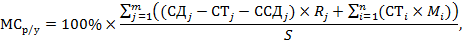 Жергілікті қамтудың үлесі  (%):													___________________ М.О.**МСр/у  = 100%** шартта жергілікті қамтудың қорытынды  үлесі сандық пішімде жүздік үлесіне дейін көрсетіледі  (0,00)												                                                            ТАПСЫРЫСШЫ                                                         ЖЕТКІЗУШІ                                                            Бас директор                                                                                                                              «Жамбыл Петролеум»  ЖШС                                                                                                 __________________Елеусінов Х.Т.                            _______________                                                             М.О.                                                                                  М.ОФОРМА                                                                                                                                                                                                  Приложение № 5                                                                                                                                                                                                                                    к Договору № _________  от «____» ________ 2018 г.Отчетность по местному содержанию в работах и услугахДоля местного содержания рассчитывается согласно Единой методики расчета организациями местного содержания,утвержденной Приказом министра по инвестициям и развитию РК от 30.01.2015 №87.  по следующей формуле:Доля местного содержания (%):													___________________ М.П.**МСр/у  = 100%** указывается итоговая доля казахстанского содержания в договоре в цифровом формате до сотой доли (0,00)												                                                                                                                                                ЗАКАЗЧИК 				                       	       ПОСТАВЩИК                                                      ТОО «Жамбыл Петролеум»				                                                              Генеральный директор			                                                                           ________________ Елевсинов Х.Т.	                               ________________ М.П.                                                                                        М.П.                                                                                            2018 ж. «__» ___________ №__________ Шартқа6-қосымшаБАҒАЛАР ЖӘНЕ ТАРИФТЕР КЕСТЕСІБағалар кестесіЖалпы ережелерБарлық бағалар Шарттың қолданылу мерзімі ішінде бекітулі.Барлық бағалар барлық салықтарды  (ҚҚС-ны қоспағанда), алымдарды және бюджетке төленетін басқа да міндетті төлемдерді, сондай-ақ Жеткізуші Шарт бойынша Қызметтерді тиімді, сапалы көрсетуі үшін қажет кез келген шығындарды, төлемдерді, жағдаяттарды қамтыған және өтейтін болып саналады. ТАПСЫРЫСШЫ                                                         ЖЕТКІЗУШІ Бас директор                                                                   «Жамбыл Петролеум»  ЖШС                                     __________________Елеусінов Х.Т.                            _______________ Приложение №6  к Договору № ________ от «___» _______ 2018г.Таблица цен и тарифовТаблица цен          2.Общие положенияВсе цены фиксированы на протяжении действия ДоговораВсе цены считаются полностью включающими и покрывающими в себя все налоги (кроме НДС), сборы и другие обязательные платежи в бюджет, а также любые затраты, платежи, расходы, обстоятельства, необходимые для эффективного, надлежащего оказания Услуг Поставщиков по  Договору ЗАКАЗЧИК                                                                      ПОСТАВЩИК Генеральный директор                                                  ТОО «Жамбыл Петролеум»                                         __________________ Елевсинов Х.Т.                          __________________ Приложение №7  к Договору № ________ от «___» _______ 2018г.Календарный планпо ЗАКАЗЧИК                                                                      ПОСТАВЩИК Генеральный директор                                                 ТОО «Жамбыл Петролеум»                                         __________________ Елевсинов Х.Т.                          __________________ 2018 ж. «__» ___________ №__________ Шартқа7-қосымшаКүнтізбелік жоспар ТАПСЫРЫСШЫ                                                         ЖЕТКІЗУШІ Бас директор                                                                   «Жамбыл Петролеум»  ЖШС                                     __________________Елеусінов Х.Т.                           __________________ №__________ШАРТКелісімшарттық аумақтың бөлігін қайтару бойынша есеп әзірлеу бойынша қызметтер   Атырау қ.      2018 жылғы «____» _________Жарғы негізінде әрекет ететін Бас директор Хожалепес Тажиманұлы Елеусіновтің танытуындағы «ҚазМұнайГаз» ұлттық компаниясы» АҚ және «Жамбыл Петролеум» ЖШС арасындағы  2016 жылғы 01 қыркүйектегі  №411 Операторды тарту туралы келісімнің (бұдан әрі – ОТК) негізінде, 21.04.2008 жылғы №2609 көмірсутекті шикізатқа барлау жүргізу келісімшарты бойынша Оператор болып табылатын, «ҚазМұнайГаз» ұлттық компаниясы» АҚ (бұдан әрі – Жер қойнауын пайдаланушы) атынан және тапсырмасы бойынша қызмет ететін  бұдан әрі «Тапсырысшы» деп аталатын «Жамбыл Петролеум» ЖШС, бір тараптан және және Жарғы негізінде әрекет ететін _____________ танытуындағы бұдан әрі «Жеткізуші» деп аталатын _____________,  бұдан әрі бірігіп «Тараптар», бөлек «Тарап» деп аталып,  келесі туралы осы Шартты (бұдан әрі – «Шарт») жасасты:1-бап. АНЫҚТАМАЛАР Терминдер және анықтамалар «Көрсетілген Қызметтерді қабылдау-тапсыру актісі» - көрсетілген Қызметтердің нәтижелерін Актіде көрсетілген Қызметтерді көрсетудің бір бөлігі немесе бүкіл кешені ережелеріне байланысты Жеткізуші тапсырып, Тапсырысшы қабылдағанын растайтын,  Тараптар тиісті түрде жасап, ресімдеген құжатты білдіреді.«Мемлекеттік органдар» - Жеткізуші көрсететін Қызметтерді Қазақстан Республикасының заңнамасына сәйкес бақылау мен қадағалауды, рұқсаттар беруді, келісімдеулерді жүзеге асыруға өкілеттік берілген Қазақстан Республикасы мемлекеттік органдары.«Қызметтерді көрсету/ұсыну басталатын күн» - Қазақстан Республикасының заңнамасымен көзделген, Қазақстан Республикасы заңнамасының талаптарына сәйкес, Шартпен көзделген құжаттарды дайындау басталатын күнді білдіреді, ол Шарттың 3.1-бабымен айқындалады.«Қызметтерді көрсету аяқталатын күн» - осы Шарттың 10.2-тармағына сәйкес Қызметтерді көрсету тәртібі сақталған жағдайда, 3.3-тармақпен белгіленген мерзімнен кешіктірмей Жеткізуші мен Тапсырысшы қол қойған Қабылдау-тапсыру актісі негізінде тиісті әзірленген жүргізілген геологиялық барлау жұмыстары туралы Түпкілікті есепті, барлық рұқсаттарды, келісімдеулерді, Құзыретті органдардың қолы қойылған Актілерді Тапсырысшыға кейін тапсыра отырып №2 қосымша техникалық ерекшелімге сәйкес Келісімшарттық аумақтың бөлігін қайтару бойынша есеп әзірлеу бойынша қызметтерді көрсету аяқталатын күнді білдіреді.«Шарт» - осы Шартты, соның ішінде осы Шарттың ажырамас бөлігі болып табылатын барлық Қосымшаларын, сондай-ақ Тараптардың уәкілетті өкілдерімен тиісті түрде қол қойылған Шартқа жасалған кез келген өзгерістерді және толықтыруларды қосқанда білдіреді.«Қызметтер» - Келісімшарттық аумақтың бөлігін қайтару бойынша есеп әзірлеу қызметтері - ҚР заңнамасының және Тапсырысшының талаптарына сәйкес  құрамында №2 қосымша техникалық ерекшелімге сәйкес Келісімшарттық аумақта жүргізілген геологиялық барлау жұмыстары туралы түпкілікті есепті және өндірістік қызметті жою бағдарламасын әзірлеу және келісімдеу, мемлекеттік комиссиямен қабылдауды жүргізу, тиісті актілерге қол қойдырып қайтарылатын аумақ бойынша геологиялық материалдарды  тапсыру, Жамбыл учаскесінің келісімшарттық аумағының бөлігін тапсыру актісіне, геологиялық қорлармен қабылдау актілеріне, Келісімшарттық аумақтың бөлігін қайтару актісіне қол қойдыру және т.б.,  бойынша барлық тематикалық жұмыстарды жүргізуді, сонымен қатар қажетті қосымша жобалық құжаттаманы әзірлеу және барлық қажетті іс-шараларды жүргізуді, соның ішінде қоғамдық тыңдауларды, есептеулерді, рұқсаттарды және келісімдеулерді, сондай-ақ Заңнамамен көзделген ҚР бақылаушы және қадағалаушы органдардың Мемлекеттік және тәуелсіз оң сараптамалары мен келісімдерін алу және  негізінде  «Жамбыл» учаскесінің Келісімшарттық аумағының бөлігін қайтаруды жүргізу бойынша қызмет толықтай орындалатын  осы аталған Қызметтер түріне қатысты басқа да құжаттарды алуды  білдіреді.«Жеткізушінің мүлігі» - Жеткізуші меншігіндегі немесе Жеткізушімен осы Шарттың мақсаттары үшін ұсынылатын Жеткізушінің конкурстық өтінімдегі Техникалық ерекшелімінде айтылған жабдықты, материалдарды, бағдарламалық қамсыздандыруларды білдіреді.«Тапсырысшының мүлігі» - Тапсырысшының оған жеке меншік немесе Қазақстан Республикасының Заңнамасымен көзделген өзге құқықта тиесілі, Жеткізушіге тапсырылатын, Жеткізушінің сатуға, тапсыруға, қайта табыстауға, ауыртпалық түсіруге немесе өзге түрде иелік етуге құқығы болмайтын Тапсырысшының мүлігін және соған қатысты құқықтарды, соның ішінде кез келген ақпараттық тасымалдағыштағы геологиялық ақпаратты қосқанда, сондай-ақ осы Шарттың негізінде немесе соған байланысты жасалған кез келген басқа мүлікті білдіреді.«Тапсырысшының персоналы» - Жеткізушінің персоналынан басқа, Тапсырысшының персоналын және Тапсырысшының басқа Жеткізушілерінің персоналын білдіреді.«Жеткізушінің персоналы» - Жеткізушінің Шарт бойынша Қызметтерді көрсету үшін ұсынатын қызметкерлерін, сондай-ақ Жеткізушінің қосалқы мердігерлерінің персоналын білдіреді.«ҚР» - Қазақстан Республикасы..«Хабарлама» - бір Тараптың екінші Тарапқа кез келген байланыс құралы арқылы жолданған, белгілі бір іс-қимылдарды жүзеге асыруды талап ететін ресми жазбаша хабарламасын білдіреді.«ЭЦП» -  Электрондық-сандық қолОсы Шартты бас әріптен қолданылатын өзге терминдердің мәні ҚР заңнамасындағы терминдердің мәніне сәйкес келеді.2-бап. ШАРТТЫҢ МӘНІТапсырысшы Қызметтерді тапсырады, ал Жеткізуші Қызметтерді тиісінше көрсетуге және Тапсырысшыға мерзімінде тапсыруға міндеттенеді.2.1. Қызметтерді көрсету барысында Жеткізуші аталған үдерісті басқару, жетекшілік ету, бақылау жөніндегі міндеттемелерді қабылдайды және осыған байланысты өзі қабылдаған міндеттемелердің тиісінше, уақытылы, сапалы орындалуы үшін толық жауапты болады, Жеткізушінің өзіне қабылдаған міндеттемелерді осы Шартта және ҚР заңнамасында көзделген көлемде және шарттарда тиісті түрде орындамауының салдарынан болған кез келген және барлық жағымсыз салдар, залал, зиян, шығын, оларды өтеу міндеттемелері үшін толық көлемде жауапты болады.2.2. Көрсетілген Қызметтердің нәтижелері, сондай-ақ барлық құжаттар, соның ішінде Жеткізушімен Қызметтерді көрсету барысында жасалған жазбалар Тапсырысшының меншігі болады және Шарттың 8-бабында көрсетілген тәртіп пен  мерзімде Тапсырысшыға тапсырылуы тиіс.2.3. Төменде көрсетілген құжаттар және соларда айтылған талаптар осы Шартты құрайды және оның ажырамас бөлігі саналады, атап айтқанда:Осы Шарт;Сатып алынатын Қызметтердің тізбесі (1-қосымша);Техникалық ерекшелім (2-қосымша);Шот-фактураның нысаны (3-қосымша);Көрсетілген Қызметтерді қабылдау-тапсыру актісі нысаны (4-қосымша);Жергілікті қамту бойынша есептілік(№5 қосымша);Бағалар және тарифтер  кестесі (№6 қосымша).Күнтізбелік жоспар (7-ші қосымша) 3-бап. ҚЫЗМЕТТЕРДІ КӨРСЕТУ МЕРЗІМДЕРІ3.1. Қызметтерді көрсету басталатын күн3.1.1. Қызметтерді көрсету басталатын күн –  Шартқа қол қойылған күннен бастап.3.2. Қызметтерді көрсету аяқталатын күн3.2.1. Қызметтерді көрсету аяқталатын күн Шарттың 18-бабы сақталған жағдайда,  2018 жылғы «24» желтоқсан болып табылады.3.3. Қызметтерді көрсету мерзімі3.3.1. Қызметтерді көрсету мерзімі Шарт Шарттың талаптарына сәйкес мерзімінен бұрын тоқтатылмаған жағдайда, Қызметтерді көрсету басталатын күннен бастап, Қызметтерді көрсету аяқталатын күнге дейінгі кезеңді құрайды.3.3.2. Қызметтерді көрсету мерзімі тек еңсерілмейтін күш (форс-мажор) жағдаяттары туындаған жағдайда ғана немесе осы Шартпен көзделген тәртіпте  өзге жағдайларда Шартқа Тараптардың келісімі бойынша өзгерістерді енгізу жолымен өзгертілуі мүмкін, бұл ретте  Тапсырысшы тарапынан қандай да болмасын қосымша ақысыз еңсерілмейтін күш жағдаяттары мерзімдеріне сәйкес ұзарылады.3.3.3. Тапсырысшының Қызметтерді көрсету басталатын күнді, басқа мерзімдерді Жеткізушіге хабарлама жіберу арқылы ауыстыруға, тоқтата тұруға сөзсіз құқығы болады, бұл ретте мұндай әрекеттер Тапсырысшы үшін Шарт бойынша қандай да бір қосымша шығындар немесе жауапкершілік тудырмайды, ал Жеткізуші үшін өзінің міндеттемелерін уақытылы орындамағаны үшін санкцияларды тудырмайды. Егер Тапсырысшы ауыстырған мерзімге контрагенттің басқа кез келген мерзімдері,кезеңдері, өзге іс-қимылдары басталатын болса, онда мұндай мерзімдер ауыстырудың бастапқы күніне барабар жылжытылады.3.3.4. Қызметтер ретінде №2 қосымша техникалық ерекшелімде көзделген жұмыстар ҚР Заңнамасымен және Тапсырысшымен көзделген мерзімнен кешіктірмей аяқталуы тиіс. Бұл ретте әзірлеу бойынша Қызметтерді көрсетуді бастамас бұрын Жеткізуші жұмыс кестесін ұсынады.3.3.5. Жеткізуші Заңнамамен көзделген мерзімдерді басшылыққа ала отыра Мемлекеттік сараптамалардың оң келісімдерін алу үшін барлық зерделі күшін салуы тиіс. Бұл ретте келісімдеу рәсімін бастамас бұрын  Жеткізуші келісімдеулер алу кестесін ұсынады.4-бап. КӨРСЕТІЛЕТІН ҚЫЗМЕТТЕРДІҢ КӨЛЕМІ4.1. Қызметтердің көлемі Жеткізуші осы Шартқа қол қойылған күннен бастап Тапсырысшының өтінімі негізінде (егер ондайда жолдау көзделсе) Қызметтердің көлемін көрсетуге дереу кіріседі.Осы Шарт бойынша есеп айырысулар осы Шарттың 10.2 тармағында көзделген тәртіпте және мөлшерде жүзеге асырылады.Қызметтерді кезең-кезеңмен көрсету қажет болған жағдайда, осындай Қызметтердің нақты көрсетілгені бойынша есеп айырысулар кезең-кезеңмен Актімен рәсімделген әрбір кезеңнің аяқталу факті бойынша жүргізіледі.5-бап.ЖЕТКІЗУШІНІҢ ПЕРСОНАЛЫ5.1. Жалпы ережелер5.1.1. Жеткізуші осы Шарт талаптарына сәйкес Қызметтерді көрсетуді қамтамасыз ететін мөлшерде өз қаражаты есебінен Жеткізушінің Персоналын қамтамасыз етуге тиіс.Жеткізуші Жеткізуші Персоналының саны, құрамы, жұмыс уақыты және сыйақысын өз бетінше анықтайды, бірақ Тараптар Жеткізуші Персоналының санына, оның құрамына және біліктілігіне қатысты келісімдер жасай алады, содан соң Жеткізуші Жеткізушінің Персоналын сондай келісімге сәйкестігін қамтамасыз етуге тиіс.5.1.2. Жеткізуші Жеткізушінің персоналына кіретін тұлғалардың біліктілігі, құзыреттілігі мен тәжірибесі Шарт бойынша Қызметтерді көрсетуге арналған талаптарға тиісті кәсіби деңгейде сәйкес болатынына, сондай-ақ сатып алынатын Тауарлардың, Жұмыстар мен Қызметтердің сәйкесінше нарығында кемінде 5 (бес) жыл жұмыс тәжірибесі бар екеніне кепілдік береді.5.1.3. Жеткізушінің бүкіл Персоналы осы Шартта айтылған Қызметтерді Қазақстан Республикасының Заңнамасы және осы Шарттың Қызметтерді көрсетуге қатысты талаптарына сәйкес көрсетіп, жұмыстарды жүргізетін тек Жеткізушінің қызметкерлері (жұмыскерлері) ретінде ғана қаралады.5.1.4. Жеткізуші Персоналына және Жеткізушінің қосалқы мердігерлеріне тиесілі болуы мүмкін еңбекақыға, әлеуметтік жәрдемақылар төлемдеріне, талаптарға, шығыстарға және кез келген басқа төлемдерге, денсаулыққа және өмірге келтірілген залалдарды өтеуге қатысты  кез келген талап-арыздар, талаптар, кінәраттар, айыппұл есептеулер немесе кез келген сипаттағы сот шешімдері бойынша Жеткізуші Персоналы үшін жауапкершілікті өзіне қабылдайды.5.2. Еңбек даулары5.2.1. Жеткізуші Қызметтерді көрсету барысында  Жеткізушінің персоналымен арада туындауы мүмкін кез келген еңбек дауларын өзі және өз қаражаты есебінен реттеуге міндеттенеді және Жеткізуші жалдаған қызметкерлер тарапынан әлеуметтік сақтандыру бойынша барлық жәрдемақыларды, залалдарды өтеуді, өтемақыларды, зейнетақыларды, кез келген түрдегі қосымша жеңілдіктер мен салықтарды шектеусіз қоса алғанда, Жеткізуші орналасқан және/немесе Қызметтер көрсетілетін жердегі кез келген мемлекеттік органдар Жеткізушіден төлеуді талап етуі мүмкін төлемақылар бойынша болатын кез келген кінәраттардан Тапсырысшыны босатады.5.2.2. Жеткізуші Жеткізушінің Персоналына Шарттың қолданылу мерзімі ішінде еңбекақыны уақытылы және толық көлемде төлеуге міндеттенеді.5.3. Жеткізушінің персоналын жалдау және жұмыстан шеттетуТапсырысшы Жеткізушіден Қызметтердің кез келген бөлігін көрсетуге тартылған кез келген тұлғаны Тапсырысшының негізделген пікірінше (Тапсырысшы Жеткізушіге өзінің сондай пікіріне негіз болған фактілерді немесе мән-жайларды ұсынуға тиіс):Біліксіз немесе өзінің міндеттерін орындау кезінде немқұрайлылық танытқанда;Тапсырысшының мүдделеріне қайшы келетін немесе оларға зиян келтіруі мүмкін қызметпен айналысқанда Қызметтерді көрсетуден шеттетіп, 24 (жиырма төрт) сағат ішінде ауыстыруын талап ете алады.Осындай кез келген тұлға дереу Қызметтерді көрсетуден дереу шеттетілуге тиіс.Қызметтерді көрсетуден жоғарыда көрсетілген себептердің бірі бойынша шеттетілген кез келген тұлға Жеткізушінің алдын ала жазбаша рұқсатынсыз Қызметтерді көрсету процесіне немесе Жеткізуші үшін көрсетілетін басқа жұмыстарды орындауға қайта тартылмайды.6-бап.ТАРАПТАРДЫҢ ӨКІЛДЕРІ6.1. Жеткізуші Шартқа қол қойылған соң 10 (он) күнтізбелік күн ішінде, Жеткізушінің Жеткізуші мен Тапсырысшы арасында осы Шартқа сәйкес Қызметтерді көрсетуге қатысты туындаған барлық ағымдық сұрақтарды Жеткізуші атынан шешу бойынша барлық өкілеттіктері бар өзінің өкілін (бұдан әрі - «Жеткізушінің өкілі») тағайындайды.Жеткізуші Тапсырысшыны Жеткізушінің өкілін тағайындау туралы жазбаша түрде хабарлайды.6.2. Тапсырысшы Шартқа қол қойылған соң 10 (он) күнтізбелік күн ішінде, Тапсырысшының Жеткізуші мен Тапсырысшы арасында осы Шартқа сәйкес Қызметтерді көрсетуге қатысты туындаған барлық ағымдық сұрақтарды Тапсырысшы атынан шешу бойынша барлық өкілеттіктері бар өзінің өкілін (бұдан әрі - «Тапсырысшының өкілі») тағайындайды. Тапсырысшы өзінің өкілін тағайындағаны туралы Жеткізушіні жазбаша нысанда хабардар етеді және Жеткізушіге ұсыну үшін тиісті сенімхаттарды береді.6.3. Тапсырысшының өкілі Жеткізушімен осы Шартқа сәйкес орындалатын Қызметтерге қатысты ақпаратты және есептерді алуға, сондай-ақ Қызметтерді көрсетуге бақылауды жүзеге асыруға құқылы. Анықталған ескертулер және сәйкессіздітер бойынша барлық жұмыстар Жеткізуші есебінен жүзеге асырылады.6.4. Тараптар өзінің Өкілдерін ауыстырған жағдайда бір біріне жазбаша түрде Хабарлама жолдау арқылы мәлімдейді.7-бап.МӘЛІМДЕМЕЛЕР7.1. Осы Шарт бойынша бір Тарап екінші Тарап мекенжайына жіберуге тиіс немесе жіберуілуі мүмкін барлық мәлімдемелер, Хабарламалар, есептер және/немесе өзге де хат алмасулар курьермен, поштамен, факсимильлі байланыспен жіберіледі.Мәлімдемелер мен Хабарламалар төмендегі мекенжайлар бойынша жіберілуге тиіс:Тапсырысшыға:Қазақстан Республикасы, Атырау қ., Махамбет Өтемісұлы көшесі, 132а«Жамбыл Петролеум» ЖШС, жұм. тел./факс.+ 7 (7122) 251203Жеткізушіге: Кез келген Тарап келесі Тарапқа мәлімдей отырып, өзінің мекенжайын ауыстыра алады және мұндай мәлімдемелер алынған сәттен бастап күшіне енеді.8-бап. ЖЕТКІЗУШІНІҢ МІНДЕТТЕМЕЛЕРІ8.1. Лицензиялар Жеткізуші Қызметтерді көрсету басталғанға дейін, Қазақстан Республикасының заңнамасымен талап етілсе, Жеткізуші және оның қосалқы мердігерлері орындайтын өндіріс мақсатындағы барлық әрекеттерге кіретін және Қызметтер көрсету мен жұмыстардың барлық түрлерін жүргізуге арналған, белгіленген тәртіппен ресімделген ҚР лицензияларын, бірақ аталғандармен шектелмей – рұқсаттамалар, аккредитациялар, лицензиялар, рұқсаттарды өз қаражаты есебінен алуға және оларды Шарттың мерзімі ішінде күшінде және жарамды күйінде ұстауға міндетті. Осы мақсаттарда, бірақ олармен шектелмей, Жеткізуші Қызметтерді тиісінше көрсету үшін шешімдері, рұқсаттары мен қорытындылары талап етілуі мүмкін тиісті кез келген мемлекеттік органдармен өзара қарым-қатынастарды өзі ұстайды, Қызметтерді көрсетуге мүмкіндік беретін құжаттар болмаған және осыған байланысты ҚР құзыретті мемлекеттік органдарының кінәрәт - талаптары болған жағдайда, жауапты болады және Тапсырысшыны жауапкершіліктен босатады.8.2. Қосалқы мердігерлер 8.2.1. Жеткізуші Шарт бойынша Қызметтердің жалпы көлемінің 1/3 аспайтын көлемге қосалқы мердігерлер тартуға құқылы.Жеткізушінің қосалқы мердігерлермен жасасатын Шарттары осы Шартқа қайшы келмейтін ережелерде және осы Шартта белгіленген шектеулер ескеріліп, жасалады.Жеткізуші Қызметтерді ұсыну басталғанға дейін және ұсыну кезеңінде Тапсырысшыға қосалқы мердігерлердің толық тізбесін беруге міндетті.Жеткізуші Қызметтерді көрсету бойынша өзінің іс-қимылдарын басқа қосалқы мердігерлердің іс-қимылдарымен үйлестіреді және Қызметтердің тиісті бөлігін орындау үшін тартылған қосалқы мердігерлерінің кез келгені Қызметтерді көрсетуге қойылатын талаптарды, соның ішінде осы Шарттың ережелерін, орындайтынына кепілдік береді.Жеткізуші Тапсырысшы алдында қосалқы мердігерлер орындайтын Қызметтерді көрсету үшін жауапты болады.8.2.2. Жеткізуші Қызметтерді көрсету үшін қосалқы мердігерлер тартқан жағдайда, қосалқы мердігерлерге Көрсетілген Қызметтер туралы есепті Тапсырысшы белгілеген нысанда және мерзімде ұсынуы қажет.8.3. Қызметтерді көрсетудің сапасы және мерзімдеріЖеткізуші Шарт бойынша Қызметтерді тиісті түрде, сапалы көрсетуге және олардың нәтижелерін Шарттың ережелеріне және Тапсырысшының талаптарына сәйкес мерзімдерде Тапсырысшыға аралық және/немесе толық тапсыру үшін ұсынуға, сондай-ақ Тапсырысшыны Қызметтерді көрсету барысы жөнінде күнделікті хабардар етуге, Қызметтердің сапасын және сабақтастығын сақтауға тиісінше жетекшілік ету мен бақылауды  қамтамасыз етуге міндетті.Егер Жеткізуші орындайтын Қызметтердің сапасына қойылатын талаптарға ҚР заңнамасының міндетті талаптары қолданылатын болса, Жеткізуші, егер міндетті талаптармен салыстырғанда, сапаға қойылатын жоғары талаптарға сай Қызметтерді ұсыну Қызметтердің құнын Шарт ережелерінде көрсетілгеннен қымбаттатпаса, осыған сай ұсынуға міндетті.8.4. Мәліметтерді беруЖеткізуші Көрсетілген Қызметтердің нәтижелерін Тапсырысшыға тапсыру кезінде, не Тапсырысшының талабы бойынша кез келген басқа уақытта барлық және Жеткізушінің иелігіндегі Көрсетілетін Қызметтерге қатысты кез келген қолда бар ақпаратты беруге міндетті.8.5. Жеткізушінің есептеріЖеткізуші есептерді Тапсырысшы белгілеген нысанда және мерзімде ресімдеп беруге, сондай-ақ Шартқа қол қойылған сәттен бастап Қызметтерді көрсету аяқталатын күнге дейін Тапсырысшыға Қызметтер бойынша ақпараттық есептердің және түпкілікті есептің берілуін қамтамасыз етуге тиіс.Қызметтердің бүкіл кешені аяқталып, Тапсырысшы оларды Шарттың ережелеріне сәйкес қабылдаған соң, Жеткізуші Қызметтерді көрсету жөніндегі 4-қосымшаға сәйкес Көрсетілген Қызметтерді қабылдау-тапсыру актісін (Тапсырысшымен келісілген нысанда) жасайды, оған осы Шарттың 10-бабы ескеріліп, Тапсырысшы мен Жеткізушінің уәкілетті өкілдері қол қояды. Жеткізуші Тапсырысшыға Көрсетілген Қызметтерді қабылдау-тапсыру актісімен қоса барлық Қызметтерді көрсетуге қатысты құжаттардың түпнұсқаларын Шартқа және ҚР заңнамасына сәйкес беруге міндеттенеді.8.6. Тапсырысшының ескертулерін жоюЕгер Тапсырысшының Қызметтерді қабылдауы кезінде, сондай-ақ оларды көрсету барысында кез келген уақытта Тапсырысшыда көрсетілген және/немесе көрсетілетін Қызметтерге ескертулері туындаса, Жеткізуші осындай ескертулерді Тапсырысшы белгілеген мерзімде өз қаражаты есебінен жоюға міндетті.8.7. Тапсырысшының мүлігі және Шарт бойынша мүлікЕгер Жеткізуші Қазақстан Республикасының Заңнамасымен рұқсат етілген негіздемелер бойынша Тапсырысшының қандай да бір мүлігін иелілікке және/немесе пайдалануға алатын болса, Жеткізушінің Тапсырысшының сондай мүлігін және соған қатысты құқықтарды, соның ішінде геологиялық ақпаратты, сондай-ақ осы Шарт негізінде немесе сонымен байланысты жасалған, туындаған кез келген басқа мүлікті сатуға, тапсыруға, қайта табыстауға, ауыртпалық түсіруге немесе оған иелік етуге құқығы жоқ.8.8. Жеткізуші Қызметтерді көрсету кезінде онымен қатыстырылатын қызметкерлерімен еңбек қауіпсіздігі және еңбекті қорғау, өрт қауіпсіздігі ережелерінің, экологиялық және басқа талаптардың сақталуына, сондай-ақ заңнамамен көзделген жауапкершілікке әкелетін оған жоғарыда жүктелген ережелерді бұзудың кез келген зардаптарына жауапты болады.8.9. Ақпаратты сақтауШарттың қолданылуы аяқталған соң, 5 (бес) жыл ішінде Жеткізуші осы Шартқа сәйкес көрсетілген Қызметтер туралы тиісті жазбалар мен есептерді сақтауға және Тапсырысшыға кез келген уақытта осы Шарт бойынша Жеткізушінің қызметі туралы аталған жазбалар мен есептерді тексеру мүмкіндігін беруге міндетті.9-бап.ТАПСЫРЫСШЫНЫҢ МІНДЕТТЕМЕЛЕРІ ЖӘНЕ ҚҰҚЫҚТАРЫ9.1. Тапсырысшы Жеткізушіге Қызметтерді көрсету кезінде қолында бар қажетті ақпаратты жедел ұсыну жолымен қолдау көрсетуге міндеттенеді.9.2. Қызметтерді қабылдауТапсырысшы, Жеткізушінің Шартпен белгіленген Қызметтерді орындауына қарай және Қызметтердің бүкіл көлемі аяқталған соң, Жеткізушіге ескертулері болмаған ретте, одан әрі пайдалану үшін толық жарамды Қызметтердің нәтижелерін қабылдауға және Шартпен көзделген тәртіппен тиісті түрде төлеуге міндетті.9.3. Жеткізуге ескертулерді ресімдеу.Жеткізушіге Қызметтердің орындалу ережелері мен сапасына ескертулері болған жағдайда,  Тапсырысшы өз ескертулерін осы Шарттың қолданылатын ережелеріне сәйкес жазбаша түрде ресімдеуге міндетті.9.4. Тапсырысшының құқықтары.9.4.1. Көрсетілген Қызметтерден бас тарту.Жеткізуші өз міндеттерін бұзған жағдайда, соның ішінде көрсетілген Қызметтердің мерзімдеріне, сапасына және нәтижелеріне ескертулері болған жағдайда, Тапсырысшы көрсетілген Қызметтерді қабылдаудан кез келген сәтте бас тартуға және Жеткізушіден кемшіліктерді Жеткізушінің өз қаражаты есебінен жоюды талап етуге құқылы.9.4.2. Қызметтерді көрсетудің барысын бақылау.Тапсырысшының кез келген уақытта көрсетілетін Қызметтердің барысы мен сапасын, сондай-ақ Қызметтерді орындау мерзімдерінің орындалуын бақылау мен қадағалауға сөзсіз әрі шектеусіз құқығы бар.9.4.3. Құжаттарды және ақпаратты сұрату және пайдалану.Тапсырысшының кез келген уақытта көрсетілетін Қызметтердің барысы мен сапасын, сондай-ақ Қызметтерді орындау мерзімдерінің орындалуын бақылау мен қадағалауға сөзсіз әрі шектеусіз құқығы бар.9.4.4. Цессия.Тапсырысшы Жеткізушінің келісімінсіз осы Шарт бойынша өзінің құқықтары мен міндеттерін жалпы немесе бір бөлігінде өзгеге беруге не өзге түрде иелік етуге құқылы.Мұндай өзгеге беру немесе өзгеше иелік ету Тапсырысшының дербес қарауы бойынша үшінші тұлғаға қатысты жасалуы мүмкін.Жеткізуші осы Шарт бойынша құқықтарды үшінші тұлғаларға ішінара, сондай-ақ толықтай  беруді және/немесе басқаға беруді Тапсырысшының жазбаша келісімінсіз жүзеге асыруға құқылы емес. 9.4.5. Үшінші тұлғалармен жасалатын Шарттар.Осы Шарттың кері нәрсені баяндайтын кез келген ережелеріне қарамастан, Тапсырысшы Қызметтердің жекелеген түрлерін орындауға үшінші тұлғалармен шарттар жасасуға құқылы.9.4.6. Жеткізуші осы Шартқа сәйкес және онда көрсетілген көлемде ресімделген құжаттарды (шот-фактураларды, Көрсетілген Қызметтерді қабылдау-тапсыру актісін) ұсынбаған жағдайда, Тапсырысшы төлемақыны төлемеуге құқылы.Мұндай жағдайда Тапсырысшы тарапынан төлемақының болмауы осы Шарт бойынша уақытылы төлемақы жүргізу міндеттемесін орындауды кешіктіру болып саналмайды, сонымен қатар бұл сомаға міндеттеменің орындалуын қамтамасыз ету үшін қандай да бір айыппұл санкциялары салынбайды.9.4.7.  Тапсырысшы Орындаушыдан Қызметтердің бөлігін орындадуды талап етуге құқылы, ал Орындаушы Тапсырысшының бірінші талабымен талап етілген Қызметтің бөлігін осы Шартпен көзделген төлемақыға барабар мөлшерде көрсетуге міндетті.9.4.8. Жеткізуші осы шартпен көзделген өзінің міндеттемелерін орындамаған жағдайда, Тапсырысшы біржақты тәртіппен осы шарт бойынша, соның ішінде төлеу бойынша міндеттемелердің бір бөлігін немесе толық тоқта тұруға құқылы.9.4.9. Егер осы Шарттың шеңберінде өзгеше көзделмесе, Тапсырысшы Қызметтерді көрсету басталатын күнге дейін де, сондай-ақ Қызметтерді көрсету кезінде де Жеткізушіге шартты тоқта тұру/бұзу күнінен 10 (он) күн бұрын жазбаша хабарлама жіберіп, кез келген уақытта Қызметтерді көрсетуді тоқта тұру немесе шартты біржақты тәртіппен бұзу құқығын өзіне қалдырады. Жеткізуші осындай тоқта тұру немесе бұзу күніне дейін қол қойылған Тапсырыс-жүктелімдерге сәйкес аяқталған немесе көрсетіліп жатқан Қызметтер сомасында төлемдер алуға және Жеткізуші көтерген нақты расталған шығыстар өтемін алуға құқылы.10-бап.КӨРСЕТІЛГЕН ҚЫЗМЕТТЕРДІ ТАПСЫРУ ЖӘНЕ ҚАБЫЛДАУ ТӘРТІБІ10.1. АктілерЖеткізушінің көрсетілген Қызметтердің нәтижелерін тапсыруы және оларды Тапсырысшының қабылдауы Шарттың қолданылу кезеңінде Күнтізбелік жоспар (7-ші қосымша) сәйкес жүргізіледі және Тапсырысшыға белгіленген нысанда және 3 (үш) данада жасалып ұсынылатын, Тараптардың екеуі де қол қойған Көрсетілген Қызметтерді қабылдау-тапсыру актісімен ресімделеді. Тараптардың ешқандай өзге іс-қимылдары мен құжаттары, келісімдеулер, мәлімдеулер немесе көрсетілген Қызметтерді аяқтау нәтижелеріне қатысты ниеттер, егер олар Көрсетілген Қызметтерді қабылдау-тапсыру актісімен ресімделмесе, қабылдау бойынша іс-қимылдар болып саналмайды және қабылдау болып табылмайды.10.2. Қызметтерді көрсету тәртібіЖеткізуші Тапсырысшыға 2018 жылғы «24» желтоқсаннан кешіктірмей, №2 қосымша техникалық ерекшелімде көзделген  әзірленген, келісімделген және ҚР заңына сәйкес Құзыретті мекемелермен және комиссиялармен  бекітілген Келісімшарттық аумақтың бөлігін қайтару бойынша геологиялық барлау жұмыстары туралы Түпкілікті есепті, Келісімшарттық аумақты қайтару актісін және өзге де керек құжаттаманы ұсынады, сондай-ақ тиісті мемлекеттік мекемелерге Келісімшарттық аумақтың бөлігін қайтару бойынша геологиялық материалдарды,   Келісімшарттық аумақтың қайтарылатын бөлігі бойынша тапсырылған қол қойылған материалдарды қабылдау актісін алады және Келісімшарттық аумақтың бөлігін қайтару бойынша есепті әзірлеу бойынша Қызметтерді шеңберінде орындалған басқа да жұмыстардың нәтижелерін тапсыруды жүзеге асырады,10.3. Қызметтерді тапсыруды  және қабылдауды ресімдеу10.3.1. Жеткізуші Қызметтерді көрсету, немесе Қызметтердің бөлігінің/кезеңінің  аяқталатын күннен 10 (он) күнтізбелік күн бұрын Тапсырысшыға Көрсетілген Қызметтерді қабылдау-тапсыру актісінің жобасын беруге және Қызметтерді көрсету аяқталатын есеп айырысу күнін хабаралуға міндетті.Жеткізуші Қызметтерді көрсетудің аяқталатын күні аяқталған сәтте Тапсырысшыға осы кезеңге қатысты Қызметтердің барлық түрлерінің орындалуын растайтын барлық құжаттарды тапсыруға міндетті.10.3.2. Жеткізуші 10.3.1-тармақта көрсетілген мерзімде Тапсырысшыға көрсетілген Қызметтерді тапсыруды ұйымдастырып, өз қаражаты есебінен жүзеге асырады. Тапсырысшы Жеткізушіге көрсетілген Қызметтерді қабылдауда саналы жәрдем көрсетуге міндетті.10.3.3. Тапсырысшының талабымен Жеткізуші Қызметтерді көрсету аяқталатын күнге дейін Тапсырысшыға көрсетілген Қызметтерді қабылдау туралы мәселені шешу үшін көрсетілген Қызметтердің орындалған көлемі бойынша қажетті материалдарды ұсынуға міндетті.10.3.4. Қабылдау нәтижелері бойынша Тапсырысшы Шарттың 10.3.1-тармағына жоғарыда көрсетілген мерзімде Көрсетілген Қызметтерді қабылдау-тапсыру актілеріне қол қояды не Жеткізушіге Көрсетілген Қызметтерді қабылдау-тапсыру актісіне қол қоюдан бас тартуының себептерін, анықталған кемшіліктерді көрсетіп, ал егер осындай кемшіліктер көрсетілмесе, Жеткізушіге оларды жою туралы талаптарды кейін ұсыну мүмкіндігін айта отырып, бас тарту туралы Хабарлама жолдайды.10.3.5. Көрсетілген Қызметтерді қабылдау-тапсыру актілеріне Жеткізуші орындаған, сондай-ақ оның қосалқы мердігерлерінің күшімен орындалған Қызметтер, пайдаланылған материалдардың құны, Шартпен көзделген өзге шығындар, және   Тараптардың қалауы бойынша Көрсетілген Қызметтерді қабылдау-тапсыру актісіне енгізілуі тиіс өзге мәліметтер, осы Шарттың ережелері бойынша көрсетілген Қызметтердің  бөлігі болған Қызметтер кіреді.10.3.6. Тапсырысшының Қызметтерді қабылдауының уақыт шегінен асатын мерзімдерін, сондай-ақ 10.3.8-тармаққа сәйкес Тапсырысшының Қызметтерді қабылдау мерзімін қоспағанда, Жеткізушінің Қызметтерді қабылдау-тапсыру актілерін ұсынудың 10.3.1-тармақта көрсетілген мерзімдерін бұзуы Жеткізушінің мерзімін кешіктіргені болып саналады.10.3.7. Тапсырысшы Көрсетілген Қызметтерді қабылдау-тапсыру актісіне қол қоюдан бас тартқан жағдайда, Жеткізуші Тапсырысшы Хабарламада көрсеткен кемшіліктерді өз қаражаты есебінен жоюға, Тапсырысшыға осындай жоюды көрсетіп, Көрсетілген Қызметтерді қабылдау-тапсыру актісін беруге міндетті, ал Тапсырысшы Шартпен белгіленген тәртіп пен мерзімдерде Қызметтерді жаңадан қабылдайды.10.3.8. Тапсырысшы Көрсетілген Қызметтерді қабылдау-тапсыру актісіне қол қоюдан осы Шарттың 10.3.4-тармағында көрсетілгендей бас тартқан жағдайда, Жеткізуші осы Шарттың 10.2-тармағына сәйкес көрсетілген мерзімдерге сәйкес келетін күннен бастап Қызметтерді көрсету мерзімін кешіктірген болып саналады.11-бап. ШАРТ БОЙЫНША ҚЫЗМЕТТЕРДІҢ ҚҰНЫ11.1. Қызметтердің құныШарт бойынша Қызметтердің жалпы құны _____________ (сомасы әріппен) теңгені құрайды және барлық салықтарды, ҚҚС-ны қоса алғанда, және бюджетке төленетін міндетті төлемдерді, сондай-ақ Жеткізуші Шарт бойынша міндеттемелерін тиісті түрде орындауы үшін қажет барлық басқа шығыстарды қамтиды.11.2. Шарттың қолдану мерзімі ішінде Қызметтердің құны арттырылмайды. 12-бап. ШОТТАР ЖӘНЕ ТӨЛЕМДЕР12.1. ТөлемақыТапсырысшы төлемақыны осы Шраттың 6 Қосымшасында көрсетілген бағалар және тарифтер кестесіне сәйкес келесідей тәртіппен Жеткізушінің банк шотына ақша аудару арқылы төлейді:Тапсырысшы Жеткізушіге төленетін төлемақыны Қызметтер не олардың бір бөлігі тиісті түрде көрсетілген соң, 30 (отыз) жұмыс күнінен кешіктірілмейтін мерзімде 10 баптың ережелеріне сәйкес Қабылдау-тапсыру актісіне Жеткізуші мен Тапсырысшы қол қойғаннан және Жеткізушіден шот-фактура алынғаннан кейін жүзеге асырады.12.2. Шот-фактуралар және Көрсетілген Қызметтерді қабылдау-тапсыру актісі осы Шарттың 3 және 4-қосымшаларына сәйкес нысанда әр Тарап үшін 3 (үш) данадан, сондай-ақ Жер қойнауын пайдаланушы үшін Жер қойнауын пайдаланушыныңдеректемелері және сатып алу сомалары (соның ішінде Жер қойнауын пайдаланушыға тиесілі қосылған құн салығы сомасы) ҚР Салық Кодексінің 374-бабына сәйкес көрсетіліп, ұсынылады. Шот-фактурада Шартқа және оның деректемелеріне (нөмір, күні) сілтеме болуға тиіс.Тапсырысшы Осы Шартта көрсетілген талаптарды бұзып ресімделген шот-фактуралар бойынша төлемақы жүргізбеуге құқылы.Шот-фактураларды алған соң, Тапсырысшы олардың дұрыс ресімделуін тексереді.Шот-фактура төленуге тиіс Қызметтердің нақтылы көрсетілгенін растайтын, Жеткізуші мен Тапсырысшы қол қойған, бекітілген Көрсетілген Қызметтерді қабылдау-тапсыру актісі сомасына дәлме-дәл сәйкес болуға тиіс.Жеткізуші осы Шартқа сәйкес және онда көрсетілген көлемде ресімделген құжаттарды (шот-фактураларды, Көрсетілген Қызметтерді қабылдау-тапсыру актісін) ұсынбаған жағдайда, Тапсырысшы төлемақыны төлемеуге құқылы.Мұндай жағдайда Тапсырысшы тарапынан төлемнің болмауы осы Шарт бойынша уақтылы төлеу міндеттемесін орындауды кешіктіру болып саналмайды, сонымен қатар бұл сомаға міндеттемелердің орындалуын қамтамасыз ету үшін қандай да бір айыппұл санкциялары есептелмейді.12.3. Шарттың валютасы және төлемдердің валютасыШарттың валютасы теңге болып табылады.Осы Шарт бойынша Тапсырысшы Жеткізушінің пайдасына орындайтын барлық төлемдер ұлттық валюта – теңгеде жүзеге асырылады.12.4. Төлемдердің тәсіліОсы Шарт бойынша Тапсырысшы Жеткізушінің пайдасына орындайтын барлық төлемдер 25-бабына сәйкес деректемелер бойынша Жеткізушінің банк шотына жүргізіледі.Даулы шот-фактуралар Хабарлама алынған күннен бастап 10 (он) күнтізбелік күн ішінде Тараптар қол қойған Көрсетілген Қызметтерді қабылдау-тапсыру актісі негізінде шот-фактураның дұрыс нұсқасын ұсыну туралы Хабарламамен бірге қайтарылуға тиіс, Тапсырысшының мұндай іс-қимылдары төлем мерзімін кешіктіру болып саналмайды.Тапсырысшының шот-фактураларды төлеу жөніндегі жауапкершілігі Тапсырысшының есебінен қаражат есептен шыққан күні және сол сәтте аяқталады.Ол Жеткізушінің талабы бойынша өзінің банкісінен төлем операциясының жүргізілгендігі туралы растау қағазын ұсынуға міндетті. Комиссиялық алымдарды, қаражатты ауыстыру шығыстарын және/немесе банк шығыстарымен байланысты өзге де төлемдерді Тараптардың әрқайсысы өзі көтереді.12.5. Шартты бұзу кезінде Тараптардың өзара есеп айырысуы.Осы Шарт Қызметтерді көрсету Басталатын Күнге дейін немесе Қызметтерді көрсету кезеңінде бұзылған жағдайда Тараптардың өзара есеп айырысулары осы Шарттың 19-бабының негіздері мен талаптары бойынша, осы Шартқа 6-қосымша ескеріліп,  жүргізіледі. Жеткізуші пайдасына көрсетілген 19-баппен көзделген төлемдер Жеткізушіге төленуге тиіс жалғыз әрі айрықша сомалар болып табылады және Жеткізуші оның осы Шарт бойынша осы сомаларға қатысты ғана дәмесі болатынына  келіседі.Осы Шарт кез келген негіздер бойынша мерзімінен бұрын тоқтатылған жағдайда, Тараптардың барлық өзара есеп айырысулары төленген төлемдердің сомасы ескеріліп жүргізіледі.13-бап. САЛЫҚТАР ЖӘНЕ БАЖДАР13.1. Осы Шарт бойынша міндеттемелерді орындаунәтижесінде Жеткізушімен жүзеге асырылуға тиіс барлық және кез келген салықтарды және бюджетке төленетін басқа міндетті төлемдерді, соның ішінде, бірақ онымен шектелмей табыс салығын, кеден баждарын, алымдарын, жарналарын және төлемдерді төлеу Жеткізушіге жүктеледі және олар осы Шарттың 11-бабымен көзделген Қызметтердің құнына енгізілген.Жеткізуші Жеткізушінің және Жеткізуші Персоналының салықтық режимінің сақталуы үшін жауапкершілікті өзі көтереді.13.2. Тапсырысшы Қазақстан Республикасының Заңнамасымен көрсетілген негіздемелер және жағдайлар бойынша Шартпен байланысты жүргізілетін төлемдерден салықтарды ұстап қалады, ұсталған соманы бюджетке аударады, содан соң Жеткізушіге Шарт бойынша тиесілі соманы ұсталған салықтарды шегеріп, төлейді.Мұндай есеп айырысулар, егер Жеткізуші Шарт бойынша бірінші шотты шығарғанға дейін Тапсырысшыға Жеткізушінің пайдасына оның осы Шарт бойынша міндеттемелерін орындағаны үшін төленетін төлемдерге салықтардың есептелмейтінін айқын растайтын тиісті құжаттар ұсынылған жағдайда ғана жүргізіледі.13.3. Тапсырысшы Жеткізушімен тиісті құжаттардың ұсынылғанына қарамастан, Қазақстан Республикасының Заңнамасына сәйкес салықты ұстап қалуға міндетті болған жағдайда Тапсырысшы кез келген сондай салықтардың, соның ішінде бар болғанда пайыздардың және айыппұлдардың ұсталуын жүргізеді және Жеткізушіге тиесілі төлемдерді ұсталынған салықтардың мөлшеріне сай азайтып, төлейді.13.4. Жеткізуші Тапсырысшыны Жеткізушінің іс-әрекеттері ҚР салықтық және басқа міндетті төлемдерді төлеу тәртібіне қатысты кез келген нормативтік құқықтық актілердің талаптарына сәйкес келмеуі себебі бойынша мемлекеттік органдардың тарапынан туындауы мүмкін кез келген және басқа шағымдардан, әкімшілік немесе сот талаптарынан арашалауға міндетті.14-бап. АУДИТ14.1. Жазбаларды жүргізуЖеткізуші осы Шартпен белгіленген орындалған немесе жоспарланған Қызметтер, сондай-ақ соларға қатысты мәмілелер бойынша шынайы, толық және нақты жазбаларды жүргізуге міндеттенеді және барлық сондай жазбаларды Шарт тоқтатылған соң 12 (он екі) ай ішінде сақтауға тиіс.14.2. Аудит құқығыТапсырысшы осы Шарттың қолданылу мерзімі ішінде және осы Шарт тоқтатылған соң 12 (он екі) ай ішінде тәуелсіз аудиторды қатыстырып, Жеткізушінің осы Шарт бойынша Қызметтерді көрсетуге қатысы бар қызметі туралы тек сондай ғана есептік кітаптарының, жазбаларының және есептерінің аудиторлық тексеруін жүргізуге құқылы.14.3. Құжаттарды ұсынуАудторлық тексеру жүргізілген кезде Жеткізуші өз ұсынған шоттардың негізделуін, олардың Қабылдау –тапсыру актілеріне сәйкес келуін куәландыратын құжаттарды ұсынуға тиіс.14.4. Қателерді түзеуЕгер қандай да бір аудиторлық тексеру (тексерулер) қандай да бір айырмашылықтарды немесе қателердің қандай да бір түрлерін анықтаса, сондай айырмашылықтар немесе қателер Тапсырысшымен және/немесе Тапсырысшымен, салыстырып-тексеру және түпкілікті өзара есеп айырысуларды жүргізуді қосқанда,  кідіріссіз жойылып, реттеледі.15-бап.ТАРАПТАРДЫҢ ЖАУАПКЕРШІЛІГІ15.1. Мерзімді кешіктіру үшін жауапкершілік.15.1.1. Тапсырысшы Жеткізушіден осы Шарттың 10.2-тармағында көрсетілген Қызметтерді көрсету мерзімін бұзуы игерілмеген Қызметтердің көлемін мерзімін кешіктірген әрбір күн үшін Шарт бойынша Қызметтердің жалпы құнының 0,5%-ымен есептелетін, бірақ 10%-дан аспайтын мөлшерде тұрақсыздық айыбын төлеуге әкеледі.15.1.2. Жеткізуші Тапсырысшыдан орындалған саты үшін төлемақының мерзімін кешіктірген әрбір күн үшін Шарт бойынша Орындалмаған міндеттемелердің құнының 0,5%-ымен есептелетін, бірақ 10%-дан аспайтын мөлшерде өсімақы түріндегі тұрақсыздық айыбын төлеуді талап етуге құқылы.15.2. Сапа үшін жауапкершілікЕгер Қызметтерді көрсету кезеңдерін қабылдау кезінде Қызметтердің кемшіліктермен орындалғаны анықталса, Тапсырысшы Шарттың 10.3.4-тармағымен көзделген іс-әрекеттерден басқа және Жеткізуші 10.3.7-тармақпен көзделген міндеттерін орындаудан бас тартқан жағдайда Жеткізушіге тиесілі кезекті төлемдердің кез келгенін біржақты тәртіпте соған барабар мөлшерде азайтуға немесе өзінің қаражаты есебінен анықталған кемшіліктерді жойып, Жеткізушіден өзінің сондай жою бойынша шығындарын өтеуді талап етуге құқылы, ал Жеткізуші Тапсырысшыға сондай шығындарды Тапсырысшыдан сондай талапты алған сәттен бастап 10 (он) жұмыс күні ішінде өтеуге міндетті.Кепілді мерзім шегінде байқалған кемшіліктерді Жеткізуші өз қаражаты есебінен жояды.15.3. Тұрақсыздық айыбын ұстап қалу15.3.1. Егер осы Шарт бойынша міндеттемесін орындамаған немесе тиісінше орындамаған Тарап Жеткізуші болатын болса, Тапсырысшы Жеткізушіге тиесілі кезекті төлем сомаларынан осы Шартпен көзделген кез келген тұрақсыздық айыбын ұстап қалуға құқылы немесе тұрақсыздық айыбы Тапсырысшымен тиісті Қызметтердің кезеңі үшін төлем жүргізіліп болған соң, Тапсырысшының бірінші талабымен Жеткізушімен төленеді.15.4. Төлемдерді кешіктіруЖеткізушінің төлемақы шоттарын уақытылы ұсынбауы Тапсырысшыны уақытылы төлемегені үшін жауапкершіліктен босатады15.5. Тұрақсыздық айыбы, орындау және залалШартпен көзделген тұрақсыздық айыбын төлеу Тарапты міндеттемесін заттай орындаудан, сондай-ақ жіберіп алған пайдасын қосқанда, барлық шығындарды өтеуден, егер екінші Тарап өзге шешім шығармаса, босатпайды.15.6. Жеткізуші осы Шарт бойынша Жеткізушінің қажетті сақтандыру жүргізуін растайтын сақтандыру полистерін беруді кешіктірген жағдайда Тапсырысшы Шарт бойынша қандай да болсын төлемді тоқтатуға құқылы, бұл ретте Жеткізуші осындай төлемге байланысты айыппұл, өсімпұл және тағы басқаларды төлеу бойынша қандай да бір талаптарды ұсынуға құқылы емес. Жеткізуші Тапсырысшының алғашқы талабы бойынша Шартта көрсетілген мерзімі өткен әрбір сақтандыру түрі үшін шарттың жалпы құнының 0,1 %-ы мөлшерінде айыппұл төлейді.15.7. Өтелетін сақтандыруды қоспағанда, Тапсырысшыға Жеткізуші өтейтін, осы Шарт бойынша қызметтерді көрсету барысында Тапсырысшыға келтірілген залалмен немесе зиянмен байланысты кез келген заңды талаптарды реттеумен байланысты көтерген, Жеткізуші жауапкершілігінің жалпы мөлшері Қазақстан Республикасының заңнамасына сәйкес жүзеге асырылады.16-бап. ФОРС-МАЖОР16.1. Тараптар Шарт бойынша өз міндеттемелерінорындамағаны немесе тиісінше  орындамағаны үшін, егер мұндай орындамау Тараптар болжай алмаған және алдын ала алмаған және Шарттың талаптарын орындауға тікелей ықпал еткен еңсерілмейтін күш жағдаяттары (форс-мажор жағдаяттары) салдарынан болған жағдайда, жауапкершілік атқармайды. Сондай жағдаяттарға, бірақ олармен шектелмей, жер сілкінісі, су тасқыны, соғыс қимылдары, ереуілдер, індеттер, мемлекеттік органдар мен лауазымды тұлғалардың тыйым салу актілері және т.с.с. жатады.16.2. Форс-мажор жағдаяттарының әсеріне ұшыраған Тараптың Шарт бойынша міндеттемелерді орындау мерзімі осындай жағдаяттардың әрекет ету кезеңіне ұзартылады.Форс-мажор жағдаяттары салдарынан Шарт бойынша міндеттемелерін орындауға шамасы жоқ Тарап екінші Тарапты сондай жағдаяттар туындаған күннен бастап 3 (үш) күнтізбелік күн ішінде хабардар етуге және жалпыға белгілі сипатқа ие болған жағдайларды қоспағанда, тиісті уәкілетті ұйыммен берілген растаушы құжатты ұсынуға тиіс.16.3. Форс-мажор жағдаяттары салдарынан Шарт бойынша міндеттемелерін орындай алмаған  Тарап Шарттың ережелерін ескеріп, осы орындамауды мейлінше тез арада өтеуге барлық күш-жігерін салады.Көрсетілген жағдаяттардың әрекет етуі тоқтатылған соң, Тарап екінші Тарапты сол туралы дереу Хабарлама жіберіп, хабардар етуге тиіс. Бұл кезде Тарап осы Шарт бойынша міндеттемелерін орындаудың болжамды мерзімін көрсетуге тиіс.16.4. Форс-мажор жағдаяттарына мынадай оқиғалар жатпайды:Жеткізуші Персоналы және/немесе оның Қосалқы мердігерлері үшін тыйым салынатын ереуілдер немесе кедергі келтіретін, тежейтін, не болмаса қирататын жүріс-тұрыстар немесе жұмысшылардың толқулары;Жеткізушінің және/немесе оның Қосалқы мердігерлері пайдаланатын техниканың, бағдарламалық жасақтаманың сынуы немесе болмауы.Жеткізушінің Қызметтерді көрсетуін шектейтін басқа тараптар алдындағы Жеткізушінің міндеттемелері;Жеткізушімен және/немесе оның Қосалқы мердігерлерімен немесе олардың қызметкерлерімен өзінің міндеттерін орындамауы;Қаржы қорларының, қолданыстағы сертификаттарының немесе кез келген басқа құжаттардың, рұқсаттардың және лицензиялардың болмауы;егер өздігінен алғанда форс-мажор жағдаяты болып табылатын оқиғалардың немесе жағдаяттардың салдары болмаса, нарықта жұмыс күшінің, материалдардың, жабдықтардың немесе Қызметтердің болмауы.ҚР заңнамасына міндеттемелердің орындалмауына тікелей ықпал ететін өзгерістердің енгізілуі;Жер қойнауын пайдалану келісімшартын тоқтата тұруға немесе тоқтатуға себепші болатын іс-әрекеттер немесе оқиғалар.17-бап. ҚҰПИЯЛЫЛЫҚ17.1. Тараптар осы Шарт күшіне енген сәттен бастап 5 (бес) жыл ішінде Шарт бойынша міндеттемелерін орындау барысында өздеріне белгілі болған бір бірінің коммерциялық, қаржылық және өзге де мүдделерін адал сақтауға, екінші Тараптың жазбаша келісімімен жасалған жағдайларды не жариялауға рұқсат етілген мәліметтер тізбесі Тараптардың арнайы жазбаша келісімімен айқындалған жағдайларды қоспағанда, егер үшінші тарапқа алдын ала белгілі болмаса және заңды негізде еркін қолжетімді болмаса, Шарттың мәніне немесе Тараптың өзге де қызметіне қатысты кез келген ақпаратты жарияламауға және үшінші тұлғаларға бермеуге келіседі.17.2. Құпия ақпарат мыналарды қамтиды, бірақ онымен шектелмейді:Осы Шартпен байланысты Тараптың кез келген қаржылық немесе шаруашылық қызметіне қатысы бар мән-жайлар мен мәліметтер;Тараптар және олардың Шартты орындауға қатысы бар лауазымды тұлғалары туралы деректер, соның ішінде олардың жеке деректері (тектері, мекенжайлары, телефондары және т.с.с)Шартқа қатысы бар үшінші тұлғалардың атаулары және олар туралы мәліметтер, соның ішінде олардың лауазымды тұлғаларының аты-жөндері мен басқа да жеке мәліметтері;Осы Шарттың талаптары, сонымен қатар Тараптармен Шартты орындау барысында алынған кез келген өзге ақпарат. Бұл ретте Тапсырысшы өз қалауы бойынша осы Шарт бойынша Қызметтерді көрсету барысында Жеткізушіден алған барлық және кез келген ақпаратты пайдалануға және оны үшінші тұлғаларға беруге құқылы;Тараптар құпия деп таныған кез келген өзге ақпарат.17.3. Осы Баптың ережелері Тараптардың әрқайсысына, сонымен қатар Орындаушының Персоналы немесе Тапсырысшының Персоналы болып табылатын барлық тұлғаларға, соның ішінде олармен еңбек құқықтық қатынастары бұзылған соң да, не Тараптар келісімшарттар не еңбек келісімдері негізінде тартқан  барлық тұлғаларға, сондай-ақ осындай мәліметтер мен ақпаратқа қолжетімді басқа да тұлғаларға құпия ақпаратты жарияламау міндетін жүктейді.17.4. Тараптар Құпия ақпаратты заңсыз ашу нәтижесінде екінші Тарапқа келтірілген залал үшін бір бірінің алдында жауапты болады.Жауапкершілік туралы ережелер Шарт жасалған күні немесе оның қолданылу кезеңінде  мәліметтер немесе ақпарат Тараптардың іс-әрекеттеріне байланыссыз жалпыға белгілі болған немесе болатын жағдайларға қолданылмайды.Осы 17.4-тармақтың әрекеті ақпарат ҚР Заңнамасының талаптары негізінде ашылуға тиісті болған  жағдайларға қатысты қолданылмайды.18-бап.ШАРТТЫҢ ҚОЛДАНЫЛУ МЕРЗІМІ18.1. Осы Шарт осы шарттың 3.1-бабына сәйкес күшіне енеді және 3.2-тармаққа сәйкес 24.12.2018 ж. дейінгі мерзім ішінде қолданылады.18.2. Шарт бойынша міндеттемелер Тараптар оларды осы Шарттың 4.1-бабына сәйкес толық көлемде және 10.2-бапқа сәйкес тәртіппен толық орындағанға дейін қолданылады.18.3. Егер Тараптар өз міндеттемелерін Шарттың қолданылу мерзімі ішінде толық орындамаса, Шарттың қолданылу мерзімінің аяқталуы Тараптардың міндеттемелерін тоқтатпайды.19-бап.ШАРТТЫҢ ҚОЛДАНЫЛУЫН МЕРЗІМІНЕН БҰРЫН ТОҚТАТУ19.1. Шартты Қызметтерді көрсету басталатын күнге дейін мерзімінен бұрын тоқтату.19.1.1. Тапсырысшы 3.1-тармақта айқындалған Қызметтерді көрсету басталатын күнге дейін осы Шартты Жеткізушіге Шартты бір жақты тәртіппен бұзу күніне дейін кемінде 1 (бір) жұмыс күні бұрын Хабарлама жолдау арқылы Тапсырысшы тарапынан қандай да бір төлемақысыз бұзуға құқылы.19.1.2. Шартты Тараптардың келісімі бойынша бұзу. Егер осы Шарттың 3.1-тармағымен айқындалған Қызметтерді көрсету басталатын күні Тараптардың бірі немесе екеуі де өзінің Шарт бойынша міндеттемелерін орындауға дайын болмаса, Тараптар Қызметтерді көрсетуді басталатын күнін жазбаша түрде жаңадан келісімдеуге немесе өзара келісіммен Шартты бұзуға құқылы болады.Бұл ретте Тараптар бір-бірін міндеттемелерді орындамағаны және Тараптардың әрқайсысының қаржылық жоғалтулары үшін жауапкершіліктен босатады.19.2. Тапсырысшы Шартты қызметтерді көрсету кезеңінде мынандай жағдайларда мерзімінен бұрын бұза алады:19.2.1. Жеткізуші банкрот деп танылғанда немесе Жеткізуші өзінің барлық мүлкін кредиторлар пайдасына бергенде, не болмаса Жеткізуші өзінің борыштарын мерзімінде жалпы өтеуге қатысты дәрменсіздігін жазбаша түрде мойындағанда; кез келген мемлекеттің заңнамасы шеңберінде қарыздарын төлеуден босату бойынша немесе төрелік сот басқарушысы, сенімгерлік басқарушыны, конкурстық басқарушыны немесе Жеткізушінің таратушысын тағайындау бойынша заңдарға сәйкес Жеткізушіге қатысты іс қозғалғанда, Жеткізуші өзін банкрот деп ерікті түрде жариялағанда немесе Жеткізуші қайта құрылғанда  немесе Жеткізушіні заң тәртібінде банкрот деп танығанда; немесе Жеткізушінің жабдығына қатысты сондай жабдықты дереу соңынан босатусыз қамауға алу немесе ауыртпалық түсірудің немесе шектеудің өзге шаралары қолданылғанда;  не болмаса Жеткізушіге оның тұрақты орналасқан мемлекетінің заңдарына сәйкес кез келген талап-арыз ұсынылған жағдайда немесе Жеткізуші жабдығына меншік құқығы толығымен немесе ішінара сатылған немесе тапсырылған жағдайда, не болмаса Жеткізушінің осы Шартқа сәйкес өзінің міндеттемелерін орындауды мейлінше қиындататын өз штатының қысқаруы және/немесе өзге іс-әрекеттері орын алғанда Жеткізушіге Шартты бұзу туралы Хабарламаны ұсына салысымен, кез келген уақытта Шартты бұзуға құқылы, Тапсырысшы орындалып үлгерген және Қабылдау-тапсыру актісі бойынша қабылданған Қызметтер үшін төлеуге міндетті болмайды, ал осыған бұрын төленген сомалар пайыздарды, өтемақыларды немесе басқа мүддені есептемей, Тапсырысшыға қайтарылады.Бұл кезде Жеткізуші Тапсырысшыға Шарт бойынша Қызметтердің жалпы құнының 5 (бес) %-ы мөлшерінде айыппұл түрінде өтемақыны төлейді.19.2.2. Қызметтерді көрсету форс-мажор жағдаяттар себебінен қатарынан 15 (он бес) күнтізбелік күн кезеңге тоқтатылғанда Жеткізуші Тапсырысшыға  нақты  көрсетілген Қызметтер көлемінде барлық құжаттаманы ұсынады. Орындаушыға бұрын төленген сомалар есебімен Шарт бұзылған күнге дейінгі көрсетілген Қызметтер үшін төлемақы төленеді.19.2.3. Егер Тапсырысшы кемшіліктерді жоюға, не болмаса оларды жою бойынша жұмыстарды бастауға және Тапсырысшымен көрсетілген Қызметтерді көрсетуді жалғастыруға шамасы болмағанда немесе одан бас тартқанда, Жеткізуші Жеткізушімен сол туралы Хабарлама алынған күннен бастап 10 (он) күнтізбелік күн ішінде Тапсырысшыға Шарт бойынша Қызметтердің жалпы құнының 20 (жиырма) %-ы мөлшерінде айыппұл түріндегі өтемақыны төлейді.19.2.4. Жеткізуші оған қарсы патенттік немесе өзге соған ұқсас құқықтарды бұзу туралы талап-арыз бойынша кез келген заңды сот ісі қозғалу салдарынан 10 (он) кезектесіп келген күнтізбелік күн бойы көрсеткен жағдайда;19.2.5. Егер Жеткізуші осы Шарт талаптарын бұзғанда;19.2.6. Шартты бұдан әрі орындаудың мақсатсыздығына байланысты Жеткізушіге күні бұрын кем дегенде Шарттың қолданылуын тоқтату туралы Хабарламаны 10 (он) күнтізбелік күн бұрын жіберіп, бұзуға құқылы.Хабарламада күші жойылатын міндеттемелердің көлемі, сондай-ақ Тапсырысшы Шартты бұзатын күн көрсетілуге тиіс.Бұл ретте осы Шарттың 10.2-бабына сәйкес төлемдер сатысы шеңберіндегі қызметтер көлемі толық орындалған жағдайда, бұрын жасалған төлемдер ескеріліп, Жеткізушіге Шарт бұзылған күнгі жағдай бойынша орындалған Қызметтердің ақысы төленеді.20-бап. КУӘЛАНДЫРУЛАР ЖӘНЕ КЕПІЛДІКТЕР20.1. Тараптар осы құжатпен: Тараптардың қолданылатын құқыққа сәйкес тіркелгенін және Тараптарға қатысты қандай да бір талаптардың, өтініштердің, шағымдардың, талап-арыздардың, қаулылардың, шешімдердің немесе тарату немесе олардың әрқайсысына қатысты басқарушы орган немесе тұлғаны тағайындау туралы бұйрықтардың жоқтығын растайды және кепілдік береді.Тараптар осы Шартты жасасу және сол бойынша міндеттемелерді көрсету үшін барлық қажетті өкілеттіктерге ие. Осы Шарт Тараптар тиісті түрде мақұлдап, қол қойған және олар үшін заңды, жарамды және осы Шартта анықталған ережелерге сәйкес тиісті түрде орындалуы тиіс міндетті күші бар құжат болып табылады.Тараптардың осы Шартқа қол қоюы немесе Тараптардың осы Шарт бойынша өзінің міндеттемелерін орындауы:Тараптарды міндеттемелермен байланыстыратын келісімшарттарды, міндеттемелерді немесе шешімдерді бұзбаған немесе бұзбайды және Тараптарды міндеттемелермен байланыстыратын қандай да бір Шартты болдырмау үшін қандай да бір тұлғаға бұзу құқығын бермейді;Тараптар тіркелген жердің заңнамасына қайшы келмейді; немесе;қазіргі сәтте Тараптарға тиесілі активтерге немесе мүліктерге қатысты шектеулерді құрмайды және салмайды немесе құрылуына және салынуына әкелмейді.Тараптардың осы Шарт бойынша өз міндеттемелерін орындау қабілетіне елеулі кері әсер етуі мүмкін және Тараптар хабардар етіліп, Тараптарға немесе Тараптардың активтеріне қатысты қаралу үстіндегі немесе болашақта қаралатын қандай да бір талап-арыздар, сот істері, төрелік істер, тергеу рәсімдері, тыңдаулар жоқ.20.2. Осы айтылғанмен бірге Жеткізуші төмендегіні мәлімдеп, кепілдік береді:Жеткізуші және Жеткізушінің Персоналы осы Шартқа сәйкес қызметтерді көрсету үшін қажетті біліктілігі мен тәжірибесі бар, сондай-ақ қаржылық, материалдық және еңбек ресурстары, сонымен бірге дағдылары, құрылымы, персоналы бар.Осыған ұқсас шартпен байланысты, Жеткізуші жауапкер ретінде тартылған немесе тартылатын бұрын болған қандай да бір талаптар, шағымдар, талап-арыздар, сот және басқа істер жоқ және болған жоқ.20.3. Тапсырысшы сондай-ақ ОТК, Жер қойнауын пайдаланушының келісім-шарты жарамды екенін, Тапсырысшының аумақ шегінде көмірсутегі шикізатын барлау мен өндіру Операторы ретіндегі құқықтары тоқтатылмағанын, кері шақыртып алынбағанын, күші жойылмағанын мәлімдейді және оған кепілдік береді.Тараптардың бірі осы бапта айтылған мәлімдемелер мен кепілдіктерді бұзған жағдайда екінші Тарап Шартты біржақты бұзып, өзіне келтірілген шығындарды өтеттіруге құқылы.21-бап. ҚОЛДАНЫЛАТЫН ҚҰҚЫҚ ЖӘНЕ ДАУЛАРДЫ ШЕШУ ТӘРТІБІ.21.1.  Осы Шарт, сондай-ақ Тараптардың осы Шарт бойынша іс-қимылдары ҚР заңнамасымен реттеледі.21.2. Тараптар арасында туындауы мүмкін барлық даулар мен келіспеушіліктер келіссөздер жолымен шешіледі.21.3. Егер осындай келіссөздер басталған күннен бастап 10 (он) жұмыс күні ішінде Тапсырысшы мен Жеткізуші осы Шарт бойынша дауды шеше алмаса, Тараптардың кез келгені осындай дауды немесе келіспеушілікті ҚР соттарында ҚР заңнамасына сәйкес шешуді талап етуге құқылы.22-бап. ҚЫЗМЕТТЕРДЕГІ ЖЕРГІЛІКТІ ҚАМТУ22.1. Орындаушы Тапсырысшыға Қазақстан Республикасы Инвестициялар және даму министрлігі 2015 жылғы 30 қаңтардағы №87 бұйрығымен бекітілген Ұйымдардың тауарларды, жұмыстарды және қызметтерді сатып алуы кезінде бірыңғай есеп айырысу әдістемесіне (бұдан әрі –Әдістеме) сәйкес есептелген Қызметтердегі жергілікті қамтудың үлесі туралы мәліметтерді ұсынуға міндетті.22.2. Қызметтердегі жергілікті қамтудың үлесі бойынша міндеттемелер ________ (________) % құрайды;22.3. Орындаушы Әдістемеге сәйкес формула бойынша келтірілген есептеумен Қызметтердегі жергілікті қамту бойынша есептілікті шот-фактура және актпен  бірге ұсынуға міндетті. Жергілікті қамту бойынша есептілік ұсынылмаған жағдайда Тапсырысшы актіге қол қоюдан және төлем жүргізуден  бас тартуға құқылы, бұл ретте осындай бас тарту Заңнамамен және осы шартпен көзделген жауапкершілікке әкеліп соқтырмайды.22.4. Орындаушы жергілікті қамту үлесі бойынша міндеттемені орындамағаны үшін, жергілікті қамту бойынша есептілікті уақытылы ұсынбағаны және  5% көлеміндегі айыппұл түрінде, сонымен қатар мәлімденген жергілікті қамтудың орындалмаған әрбір 1% пайызы үшін 0,15% көлемінде жауапкершілік артады, бірақ осы шарттың жалпы құнының 15%-ынан аспауы тиіс.22.5. Тапсырысшы Орындаушы ұсынған мәліметтерді тікелей Орындаушыға, басқа ұйымдар мен мекемелерге сауал жіберу жолымен, сондай-ақ Орындаушы кеңсесіне барып көшпелі аудиттерді жүргізу арқылы тексеру жүргізуге құқылы.22.6.. Орындаушы көрсетілетін Қызметтердегі жергілікті қамту үлесі туралы дерексіз ақпараттар ұсынған жағдайда, Тапсырысшы Жер қойнауын пайдаланушының атынан бір жақты тәртіпте осы шартты орындаудан бас тартуға және шығындарды өтеуді талап етуге құқылы. Бұл ретте шарттық міндеттемелерді ары қарай орындау бөлігінде осы шарт Орындаушы жазбаша мәлімдеме алған сәттен бастап тоқтатылған болып саналады, мәлімдеме алғанға дейін орындалған міндеттемелер бойынша өзара есеп айырысулар бөлігінде осы шарт өзара есеп айырысулар аяқталғанша қолданылатын болады.22.7. Тапсырысшы жергілікті қамтуға қатысты міндеттемелерді орындамағаны үшін Орындаушы тарапынан қандай да бір санкцияларсыз, айыппұлдарсыз, Орындаушыны 3 (үш) күнтізбелік күн бұрын ескертіп, көрсетілген қызметтердің нақты көлемі үшін төлемақы төлеп, Шартты бұзуға құқылы.22.8. Осы шарт бойынша міндеттемелерін орындау барысында Орындаушы қосалқы мердігерлік жұмыстарды атқаратын Қазақстандық персоналды қоса алғанда, тартылған шетелдік жұмыскерлерге қатысты Қазақстандық персоналға тең тәжірибе, біліктілік, лауазым, тапсырмалар мен міндеттер үшін тең еңбек жағдайлары мен еңбек төлемін қамтамасыз етеді;23-бап. ДЕНСАУЛЫҚТЫ, ЕҢБЕКТІ ЖӘНЕ ҚОРШАҒАН ОРТАНЫ ҚОРҒАУ23.1  Негiзгi ережелер23.1.1. Денсаулықты, еңбекті және қоршаған ортаны қорғау бойынша бөлім (бұдан әрі – ЕҚҚТҚОҚ) Шарттың ажырамас бөлігі болып табылады және қатыстырылатын мердігерлік ұйымдармен осы Шарттың негізгі талаптарын орындау барысында туындайтын және адамдардың денсаулығына, қоршаған ортаға, Серіктестіктің және/немесе үшінші тұлғалардың мүлкіне қауіпті факторлар және тәуекелдерді сәйкестендіру, жою және бақылау бойынша іс-әрекеттердің тәртібін айқындау үшін арналған.23.1.2. Серіктестік өндірістік міндеттерді жоспарлаған және жүзеге асырған кезде ЕҚҚТҚОҚ мәселелеріне жауапты болады және соған ерекше көңіл бөледі. Осыған байланысты қатыстырылатын мердігерлік және қосалқы мердігерлік ұйымдарға бірқатар талаптарды қояды, сондай-ақ ЕҚҚТҚОҚ бойынша Шарт және  ҚР заңнамасы талаптарын сақтау бойынша жауапкершілікті ҚР заңнамасында белгіленген тәртіпте және Шарт ережелеріне сай толықтай және/немесе ішінара қайта табыстайды 23.1.3. Осы бөлімде Серіктестіктің мердігерлік ұйымдардың қызметіне ЕҚҚТҚОҚ бойынша қойылатын және ҚР заңнамасы талаптарына, Серіктестіктің мақсаттары мен міндеттеріне, оның міндеттемелеріне, саясаттарына, ішкі ережелеріне және құжаттарына, сондай-ақ аталған салада жалпыға қабылданған өндірістік тәжірибеге негізделген негізгі талаптары көрсетілген.23.1.4. Серіктестік және жеңімпаз атанған ықтимал Орындаушылардың біреуімен Шартқа қол қойылған сәттен бастап, ол осы Шарт бойынша Орындаушы мәртебесіне ие болып, ҚР заңнамасына сәйкес және Шарттың, соның ішінде ЕҚҚТҚОҚ саласындағы талаптарына сәйкес жауапкершілікті атқарады. Өз кезегінде Серіктестік екіжақты қол қойылған Шарттың шеңберінде Тапсырысшы ретінде өкілдік етеді. 23.2  Жалпы талаптар23.2.1. Орындаушы онымен Шарт шеңберінде жүзеге асырылатын өндірістік қызметі және Қызметтерді көрсетудің бүкіл мерзімі ішінде Тапсырысшыға осы бөлімде баяндалған ЕҚҚТҚОҚ бойынша талаптарды өз бетімен (қосымша төлемақысыз) орындауға кепілдік береді.  23.2.2. Орындаушыда оның қызметінде қолданылатын Шарттың осы бөлімінде баяндалған ЕҚҚТҚОҚ бойынша талаптарды орындауды қамтамасыз етуге мүмкіндік бермейтін себептер туындаған жағдайда, Орындаушы сондай себептер туралы дереу Тапсырысшыны жазбаша түрде хабардар етеді.23.2.3. Орындаушы барлық деңгейлерде ЕҚҚТҚОҚ-қа қатысты желілік жауапкершілікті өзінің ұйымдасу құрылымы шеңберінде оны бір адамға жүктемей, қамтамасыз етеді. ЕҚҚТҚОҚ бойынша міндеттер Орындаушы мен Шартты орындау үшін қатыстырылатын барлық қызметкерлер, соның ішінде Орындаушымен қатыстырылатын қосалқы мердігерлердің қызметкерлері арасында бөлінуге тиіс. 23.2.4. Орындаушы Шартты орындау үшін білікті персоналды қатыстыруға кепілдік береді. Орындаушымен және оның қосалқы мердігерлік ұйымдармен қатыстырылатын барлық персонал лауазымы бойынша біліктілік талаптарына сәйкес болып, кәсібі бойынша білімін тексеруден өтуге тиіс.23.2.5. Орындаушы Тапсырысшыны Орындаушы персоналының еңбекке қабілеттілігін жоғалтуына әкелетін өндірістік жарақаттылықтың барлық жағдайлары, сондай-ақ қызметтер көрсетілетін жерде және қызметтер көрсетілетін сәтте болған өзге инциденттер мен оқиғалар туралы хабардар етіп, есеп беруге тиіс. Тапсырысшы Орындаушыдан сол сияқты жағдайлардың қайталануын болдырмау мақсатында қосымша түсініктемелердің берілуін және шаралардың қабылдануын талап ете алады.23.2.6. Орындаушы осы Шарт шеңберінде Жұмыстарды орындау сәтіне дейін өз қаражаты есебінен қатыстырылатын персоналдың еңбек жағдайларына физикалық және психологиялық жақтан сәйкес келуі бойынша медициналық тексерілуін, сондай-ақ Орындаушы персоналымен осы Шарт шеңберінде жұмыстарды орындау үшін арнайы, санитарлық, медициналық және өзге рұқсаттарды ҚР заңнамасының талаптарына сәйкес қамтамасыз етуге тиіс.  23.2.7. Орындаушы ҚР еңбек заңнамасы талаптарының орындалуына кепілдік береді және қолданылатын баптардың, соның ішінде қызметкерлерді міндетті сақтандыру және Орындаушының зардап шеккен персоналын медициналық көмек көрсету және/немесе медициналық мекемелердің қызметтерін пайдалану шығындарының өтелуін қамтамасыз ететін ерікті медициналық сақтандыру бойынша  баптардың орындалуына жауапты болады. 23.2.8. Орындаушы қызметтерді ББҚ-да немесе өзінің, әріптестерінің және/немесе жалдамалы өндірістік мекемелерінде көрсеткен жағдайда өз қаражаты есебінен алғашқы медициналық көмекті көрсетуді меңгерген білікті персоналдың және оны көрсетуге арналған тиісті құралдардың жеткілікті мөлшерімен қамтамасыз етуге міндеттенеді. Сонымен қатар Орындаушы онымен пайдаланылатын инфрақұрылымның объектілерінен зардап шеккендерді жедел медициналық эвакуация және/немесе ауруханаға жатқызу мүмкіндігімен қамтамасыз етуге міндеттенеді.23.2.9. Орындаушы қызметтерді онымен пайдаланылатын инфрақұрылым объектілерінің аумағында (өзінің, әріптестерінің және/немесе жалдамалы өндірістік базаларында, қоймаларында, мекемелерінде және/немесе кемелерінде) көрсеткен жағдайда өрт қауіпсіздігі бойынша талаптардың толық көлемде сақталуын қамтамасыз етуге міндеттенеді. 23.2.10. Тапсырысшы Орындаушымен Шарт шеңберінде Жұмыстарды орындау үшін қатыстырылған Орындаушы объектілерінде ЕҚҚТҚОҚ бойынша тексерулерді және аудиттерді жүргізудің құқығын өзінде қалдырады. Орындаушы сондай тексерулер мен аудиттер барысында өзінің қызметіндегі және осы шартты орындау үшін қатыстырылған қосалқы мердігерлердің қызметіндегі ЕҚҚТҚОҚ бойынша барлық материалдарды және құжаттаманы ұсынуға және Тапсырысшы өкілдерінің сүйемелденуін қамтамасыз етуге міндеттенеді. Орындаушы Тапсырысшы тарапынан ескертулерді және ұйғарымдарды алған жағдайда оларды белгіленген мерзімде жоюға міндеттенеді. Сонымен қатар Тапсырысшы ЕҚҚТҚОҚ саласында тексеру және/немесе аудитті жүзеге асыру үшін үшінші тарапты қатыстыруға құқылы. 23.2.11. Орындаушы өз бетінше, өз қаражаты есебінен тексерудің жүргізілуін, сертификаттаудан өтуді және Орындаушы мен ұсынылатын және Жұмыстарды орындау барысында пайдаланылатын жабдыққа қажетті рұқсаттардың алынуын қамтамасыз етуге міндеттенеді. Бұл кезде Орындаушы сондай жабдықтың Шартты қолданудың бүкіл мерзімі ішінде дұрыс болуына  жауапты болып, одан бас тартылған жағдайда оның теңбе-тең ауысымын жүргізуге кепілдік береді. 23.2.12. Орындаушы ҚР заңнамасының қолданылатын талаптарына, салалық нормаларға және халықаралық стандарттарға сәйкес қауіпті материалдармен және заттармен қауіпсіз жұмыс жасауды қамтамасыз етеді, сондай-ақ олардың есепке алынуын жүргізеді, белгіленуін жүзеге асырады, өндірушінің пайдалану бойынша сақтық шараларын және кеңестерін сақтайды.  23.3.  Арнайы ережелер 23.3.1. Орындаушы Тапсырысшының осы бапта баяндалған ЕҚҚТҚОҚ саласындағы талаптарын ұстануға, бірақ олармен шектелмей, орындалуын қамтамасыз ететін Орындаушының қызметімен байланысты және/немесе ықпал етуі мүмкін заңнамалық және өзге қолданылатын талаптардың өзгеруіне тұрақты мониторинг жүргізуге міндеттенеді. Мұндай жағдайда Орындаушы Тапсырысшыны хабардар етіп, сондай талаптарды бұдан әрі Жұмыстарды орындау барысына бейімдеу сұлбасын/жоспарын ұсынуға міндеттенеді.  23.3.2. Тапсырысшы сондай-ақ Шартқа қол қойылған соң, Орындаушымен Шарт бойынша қызметтер көрсетілген сәтте заңнамалық талаптардың өзгеруі салдарынан, өндірістік қажеттіліктен және/немесе жобада ЕҚҚТҚОҚ-ты қамтамасыз ету механизмдерін оңтайландыру мақсатында ҚР заңнамасымен бекітілген тәртіпке және Шарт талаптарына сәйкес осы бөлімнің құрамын өзгерту (толықтыру, алып тастау және т.с.с.) қажеттілігі анықталуы мүмкін.23.3.3. Орындаушы өзінің тарапынан ЕҚҚТҚОҚ мәселелері бойынша шарт міндеттемелерінің орындалуын қамтамасыз етуге жауапты тұлғаларды тағайындайды. Жауапты тұлға Тапсырысшы өкілдерімен, Шарт шеңберінде Тапсырысшының немесе Орындаушының өндірістік қызметіне Тапсырысшымен немесе Орындаушымен қатыстырылатын мердігерлік ұйымдармен, сондай-ақ өзге тараптармен және/немесе үшінші тұлғалармен қарым-қатынас жасауды қамтамасыз етеді. Жауапты тұлға сондай-ақ Орындаушының осы баптың және/немесе Шарттың тиісті ережелерінің талаптарына қатысты қызметінің жүзеге асырылуын қамтамасыз етеді.23.3.4. Тапсырысшы және/немесе Орындаушымен қатыстырылған персонал тарапынан болған немқұрайлылық, сондай-ақ осы тараудың және Шарттың тиісті қосымшаларының талаптарын орындамауы, сондай-ақ егер Орындаушы бақылаушы органдардың және/немесе Тапсырысшы өкілдерінің тарапынан Орындаушыға жіберілген себептерді белгіленген мерзімде жоймауы және/немесе шараларды қабылдамауы Тапсырысшы үшін Шартты бұзуға негіздеме бола алады. 23.3.5. Орындаушы Шартқа қол қойған сәттен бастап Тапсырысшыға Орындаушымен Шарт шеңберінде Жұмыстарды орындау бойынша жұмыстарды қауіпсіз ұйымдастыру және орындаумен байланысты ЕҚҚТҚОҚ мәселелерінде ЕҚҚТҚОҚ мәселелеріне қатысы бар мәліметтерді ұсынып, есептерді дайындап және жиынтық, талдама және презентациялық материалдарды ұсынып, Тапсырысшының жоба шеңберінде ЕҚҚТҚОҚ бойынша мәселелерге және қызметіне арналған және/немесе қатысты жұмыс кездесулеріне, кеңестеріне, семинарларына және оқуларына қатысып, қолдау көрсетуге міндеттенеді.  23.3.6. Тапсырысшы Орындаушының және/немесе оның персоналының Орындаушының қызметіне қатысты  ЕҚҚТҚОҚ саласындағы заңнамала талаптарын өресскел бұзғаны, Шарттың, осы тараудың және тиісті қосымшаларының талаптарын орындамағаны, сондай-ақ адамдардың денсаулығына, қоршаған ортаға, Тапсырысшының және/немесе үшінші тұлғалардың мүлігіне көрінеу қауіп әкелетін немесе қауіп төндіретін ахуалдарды жасағаны үшін уәкілетті тұлғалар тұлғасында Орындаушының Шарт бойынша қызмет көрсетуімен байланысты жұмыстарды қауіптілік жойылғанға дейін және/немесе мән-жайлар анықталғанға дейін тоқтатуға құқылы. Бұл кезде Орындаушының жұмыстарды сондай себептермен тоқтатқан уақыт үшін Тапсырысшыдан төлемақыны талап етуге құқығы жоқ. Орындаушы сондай-ақ сондай бұзушылық және/немесе Орындаушымен қолданылатын талаптарды және шарттарды орындамау нәтижесінде адамдардың денсаулығына, қоршаған ортаға, Тапсырысшы және үшінші тұлғаларға зиян келтірілген болса, сондай-ақ Тапсырысшымен және Тапсырысшымен және/немесе Орындаушымен қатыстырылған мердігерлік ұйымдармен жүзеге асырылатын жұмыс барысының тоқтауына және/немесе өзгеруіне әкелген болса, ҚР заңнамасына және Шарттың талаптарына сәйкес жауапты болып, шығындарды өтейді. Бұл кезде шығындарды өтеу және/немесе айыппұлдарды төлеу Орындаушыны Шарт бойынша міндеттемелерден босатпайды.23.4.  ЕҚҚТҚОҚ бойынша есептiлiк23.4.1. Орындаушы және қосалқы мердігерлік ұйымдар Тапсырысшымен алдын ала келісіп, құзыретті органдарға еңбекті қорғау және өнеркәсіптік қауіпсіздік саласындағы есептерді ҚР заңнамасы талаптарына сәйкес өз бетінше ұсынуға тиіс.23.4.2. Орындаушы Тапсырысшы талап еткенде осы Шарт шеңберінде ЕҚҚТҚОҚ саласында  есептерді ұсынуға тиіс. Орындаушы Тапсырысшының бірінші талабымен ЕҚҚТҚОҚ саласындағы көрсеткіштер бойынша алдын ала есептерді ұсынуға тиіс.24-бап. ҚОРЫТЫНДЫ ЕРЕЖЕЛЕР24.1. Жеткізушінің Шарт бойынша өзінің құқықтары мен міндеттемелерін үшінші тұлғаларға Тапсырысшының алдын ала жазбаша келісімінсіз тапсыруына жол берілмейді.24.2. Шартқа енгізілген кез келген өзгерістер мен толықтырулар жазбаша түрде ресімделіп, Тараптардың уәкілетті Өкілдері қол қойған, мөрлері басылған жағдайда қолданылады.Тараптардың осы Шартқа Жеткізушіні таңдауға негіз болған ережелерді өзгертетін қандай да бір өзгерістер мен толықтыруларды енгізуге құқығы жоқ.24.3. Баптар мен тармақтардың атаулары ыңғайлылық және сілтеме жасау үшін ғана келтірілге, және ешқандай жағдайда осы Шарт ережелерінің мәніне немесе түсінілуіне әсер етпейді. Бір текті білдіретін сөздер барлық басқа тектерді көздейді, ал жекеше түрдегі сөздер көпше түрді білдіреді және керісінше.24.4.  Осы Шарт Тараптар арасында болған осы Шарт жасалғанға дейін қол жеткізілген Шарттың мәніне қатысты кез келген ауызша және жазбаша келісімдердің күшін жояды және алмастырады.24.5. Барлық салықтар мен бюджетке төленетін басқа да мәндетті төлемдерді Тараптар ҚР заңнамасына сәйкес төлейді.24.6. Осы Шартты жасасуға дейін қол жеткізген  Шарттың тақырыбына қатысты Тараптар арасындағы ауызша немесе жазбаша келісімдер осы Шартпен бұзылады және өзгертіледі. 24.7. Осы Шарт Тараптарының әрқайсысы қазіргі сәтте қолданылатын немесе қабылдануы мүмкін ҚР барлық заңдары, ережелері мен билік органдарының нормативтік актілері тиісті заң талқысында осы Шартты орындауға қолданылатынына келіседі. Егер осы Шарттың қандай да бір ережесі қандай да бір заңға, ережеге немесе өзге де нормативтік құқықтық актіге сәйкес болмаса немесе қайшы келсе, ол осындай актілердің талаптарына сәйкестікке келтірілуге тиіс.24.8. Шарт әр Тарапқа бір-бірден және және Жер қойнауын пайдаланушыға бір данадан, заңды күші бірдей 3 (үш) данада жасалды.24.9. Жеткізуші осы Шартты тиісінше орындаумен байланысты барлық мәселелер бойынша Тапсырысшыға ғана жүгінуге және осындағы ешқандай ережелер кез келген Жер қойнауын пайдаланушыға материалдық жауапкершілік жүктемейтініне және Жеткізушіге Жер қойнауын пайдаланушыға қандай да бір тексерістер қозғау құқығын бермейтініне келіседі. Тапсырысшы Жер қойнауын пайдаланушының және өзінің атынан осы шарттың орындалуын мәжбүрлеп талап етуге құқылы және осы мақсатпен Орындаушының барлық мүліктік және басқа міндеттемелерін орындауын мәжбүрлеп  талап ету үшін өз атынан тексеру қозғай алады және  Жер қойнауын пайдаланушының Орындаушыға қатысты кез келген кінәратын таға алады.Осы Шартты Жеткізуші Тапсырысшының келісімінсіз өзгеге немесе қосалқы мердігерлікке бере алмайды.25-БАП. ТАРАПТАРДЫҢ ДЕРЕКТЕМЕЛРІ ЖӘНЕ ҚОЛДАРЫТАПСЫРЫСШЫ:«Жамбыл Петролеум» ЖШСҚазақстан Республикасы, 060005, Атырау қаласыАтырау қ., Махамбет Өтемісұлы көшесі, 132аСТН 150100267426БСН 090 340 002 825ЖСК KZ886010141000150021«Қазақстан Халық Банкі» АҚ АОФБСК HSBKKZKXКБе 17Бас директор_________________   Х.Т.ЕлеусіновМ.О.ЖЕТКІЗУШІ:Директор________________ М.О.ДОГОВОР № __________                                                                           Услуги по разработке отчета по возврату части Контрактной территорииг. Атырау      	«____»_________  2018 года           ТОО «Жамбыл Петролеум», выступающее  от имени и по поручению АО «Национальная компания «КазМунайГаз» (далее – Недропользователь),  являющееся Оператором по Контракту на проведение Разведки углеводородного сырья №2609 от 21.04.2008 года, на основании Соглашения о привлечении оператора №411 от 01 сентября 2016 года, между АО «Национальная компания «КазМунайГаз» и  ТОО «Жамбыл Петролеум» (далее – СПО),  в лице Елевсинова Хожалепеса Тажимановича, действующего на основании Устава, с одной стороны именуемое в дальнейшем «Заказчик» и   _____________ именуемое в дальнейшем «Поставщик», в лице  директора ____________, действующего на основании Устава, с другой стороны, именуемые в дальнейшем совместно «Стороны», а по отдельности «Сторона», пришли к соглашению о ниже следующем:СТАТЬЯ 1. ОПРЕДЕЛЕНИЯ Термины и определения «Акт приема-передачи оказанных Услуг» - означает документ составленный, оформленный надлежащим образом Сторонами, свидетельствующий о сдачи Поставщиком и приеме Заказчиком результатов предоставленных Услуг, в зависимости от условий указанных в Акте части или всего комплекса оказания Услуг.«Государственные органы» - Контролирующие и надзорные государственные органы Республики Казахстан, которым в соответствии с Законодательством Республики Казахстан предоставлены полномочия осуществлять контроль и надзор оказываемых Поставщиком Услуг, в том числе выдачу разрешений, согласований.«Дата начала оказания/предоставления Услуг» - означает дату начала подготовки документов для оказания Услуг предусмотренных законодательством Республики Казахстан, в соответствии с требованиями законодательства Республики Казахстан, предусмотренных Договором, которая определяется согласно ст. 3.1. настоящего Договора.«Дата окончания оказания Услуг» - означает дату завершения оказания Услуг по разработке отчета по возврату части Контрактной территории согласно Приложению №2 Техническая спецификация с последующей передачей Заказчику соответствующего разработанного и согласованного Окончательного отчета о проведенных геологоразведочных работах, всех разрешении, согласовании, Актов подписанных Компетентными органами на основании Акта приема-передачи, подписанного Поставщиком и Заказчиком не позднее срока, установленного пунктом 3.3 при соблюдении порядка оказания Услуг согласно п.10.2. настоящего Договора.«Договор» - означает настоящий Договор, включая все Приложения, являющиеся неотъемлемой частью настоящего Договора, а также любые изменения и дополнения к Договору, подписанные надлежащим образом уполномоченными представителями Сторон.«Услуги» - означает Услуги по разработке отчета по возврату части Контрактной территории -   означают проведение тематической работы по  разработке и согласованию в уполномоченных государственных органах Окончательного отчета по проведенным геологоразведочным работам на Контрактной территории и Программы ликвидации производственной деятельности,  проведение приемки государственной комиссей, передача геологогического материала по возвращаемой территории с подписанием соответствующих актов, подписание акта сдачи части Контрактной территории участка Жамбыл, актов приемки геологическими фондами, подписание акта о возврате части Контрактной территории и др. согласно Приложению №2 Техническая спецификация, а также разработка необходимой дополнительной проектной документации и проведение всех необходимых мероприятий, в том числе общественных слушаний, расчетов, разрешении и согласовании согласно требованию Законодательства РК и Заказчика, а также получение всех необходимых положительных Государственных и независимых экспертиз и согласований в контролирующих и надзорных органах РК предусмотренных Законодательством, и иных документов относящихся к оказанию данного вида Услуг, на основании которых будет полностью осуществляться проведение Возврата части Контрактной территории участка «Жамбыл».«Имущество Поставщика» - означает оборудование, материалы, программное обеспечение, перечисленные в Технической Спецификации конкурсной заявки Поставщика, принадлежащие Поставщику, либо предоставляемые Поставщиком для целей настоящего Договора. «Имущество Заказчика» - имущество принадлежащее Заказчику на праве собственности или на ином предусмотренном законодательством Республики Казахстан праве, передаваемое Поставщику, которое Поставщик не вправе продавать, передавать, уступать, обременять или иным образом распоряжаться таким имуществом Заказчика и правами в отношении него, включая геологическую информацию, на любых информационных носителях, а также любое другое имущество, созданное, произведенное на основании или в связи с настоящим Договором.«Персонал Заказчика» - означает персонал Заказчика и персонал других Поставщиков Заказчика, кроме Персонала Поставщика.«Персонал Поставщика» - означает сотрудников, предоставляемых Поставщиком для выполнения Услуг по настоящему Договору, а также персонал субподрядчиков Поставщика.«РК» - Республика Казахстан..«Уведомление» означает официальное письменное извещение одной Стороны в адрес другой Стороны содержащее требование осуществить определенные действия, направленное с использованием любых средств связи.«ЭЦП» -  Электронная цифровая подпись.Иные термины, используемые в настоящем Договоре с заглавной буквы, имеют значение, соответствующее терминам, содержащимся в законодательстве РК.СТАТЬЯ 2. ПРЕДМЕТ ДОГОВОРАЗаказчик поручает, а Поставщик обязуется оказать и сдать в срок Заказчику Услуги.2.1. В ходе оказания Услуг, Поставщик принимает на себя обязательства по управлению, руководству, контролю, названным процессом и в этой связи полностью несет ответственность за надлежащее, своевременное, качественное выполнение взятых на себя обязательств, в полном объеме несет ответственность за любые и все неблагоприятные последствия, ущерб, вред, убытки, обязательства по их возмещению Заказчику и третьим лицам, в том числе по предъявляемым Заказчику третьими лицами, явившиеся следствием не надлежащего выполнения Поставщиком, взятых на себя обязательств в объеме и на условиях, предусматриваемых в настоящем Договоре и законодательством РК.2.2. Результаты оказанных Услуг, а также все документы, в том числе записи, сделанные Поставщиком в ходе оказания Услуг, становятся собственностью Заказчика и должны быть переданы Заказчику в порядке и сроки, указанные в статье 8 Договора.2.3. Перечисленные ниже документы и условия, оговоренные в них, образуют данный Договор и считаются его неотъемлемой частью, а именно:настоящий Договор;перечень закупаемых Услуг (Приложение 1);техническая спецификация (Приложение 2);форма счета-фактуры (Приложение 3);форма Акта приема – передачи оказанных Услуг (Приложение 4);форма отчетности местного содержания (Приложение 5);Таблица Цен  и  Тарифов (Приложение 6)Календарный план (Приложение 7)  СТАТЬЯ 3. СРОКИ ОКАЗАНИЯ УСЛУГ3.1. Дата начала оказания Услуг3.1.1. Дата начала оказания Услуг – С даты подписания настоящего договора.3.2. Дата окончания оказания Услуг3.2.1. Датой окончания оказания Услуг является «24» декабря 2018 года при соблюдении условий ст.18 Договора.3.3. Срок оказания Услуг3.3.1. Срок оказания Услуг составляет период с Даты начала оказания Услуг до Даты окончания оказания Услуг, при условии, что Договор не будет прекращен досрочно в соответствии с условиями Договора.3.3.2. Срок оказания Услуг может быть изменен только в случае наступления обстоятельств непреодолимой силы (форс-мажор) или в иных случаях по соглашению Сторон, путем внесения изменений в Договор, в порядке, предусмотренном настоящим Договором, при этом срок действия Договора продляется соразмерно срока действия обстоятельств форс-мажора без каких-либо дополнительных оплат со стороны Заказчика.3.3.3. Заказчик обладает безусловным правом приостановить, перенести дату начала оказания услуг, остальных сроков, направив уведомление, при этом такие действия не влекут за собой каких-либо дополнительных расходов и ответственности по Договору для Заказчика, а для Поставщика санкций за не своевременное исполнение его обязательств. Если от срока переноса, осуществленного Заказчиком, зависит начало иных сроков, любых иных действий контрагента, то такие сроки сдвигаются соразмерно первичной дате переноса.3.3.4. Проведение Услуг а также работ указанных Приложении №2 Техническая спецификация как Услуги должна быть завершена не позднее сроков установленных Законодательством РК и Заказчиком.  При этом, перед началом оказания Услуг разработке Поставщик представит график Услуг.3.3.5. Поставщик должен прилагать все разумные усилия для получения положительных согласований Государственных экспертиз, руководствуясь сроками, указанными в Законодательстве. При этом, перед началом процедуры согласования Поставщик представит график получения согласований.СТАТЬЯ 4. ОБЪЕМ ОКАЗЫВАЕМЫХ УСЛУГ4.1. Объем УслугПоставщик после подписания настоящего Договора, на основании Заявки Заказчика (если направление таковой предусмотрено) немедленно приступает к оказанию объема Услуг.Расчеты по настоящему Договору осуществляются в порядке и размере предусмотренном п. 10.2 настоящего Договора.В случае необходимости поэтапного оказания Услуг, расчеты по фактически оказанным таким Услугам, производятся поэтапно, по факту завершения каждого этапа оформленного Актом.СТАТЬЯ 5. ПЕРСОНАЛ ПОСТАВЩИКА5.1. Общие положения5.1.1. Поставщик должен предоставить за свой счет Персонал Поставщика в количестве, обеспечивающем оказание Услуг согласно условиям настоящего Договора. Поставщик самостоятельно определяет количество, состав, рабочее время и вознаграждение Персонала Поставщика, однако Стороны могут договориться относительно количества Персонала Поставщика, его состава и квалификации, после чего Поставщик будет обеспечивать Персонал Поставщика в соответствии с такой договоренностью.5.1.2. Поставщик гарантирует, что квалификация, компетентность и опыт лиц, входящих в Персонал Поставщика, будут соответствовать требованиям для оказания Услуг по Договору на должном профессиональном уровне, а также опытом работы на соответствующем рынке закупаемых Товаров, Работ и Услуг не менее 5 (пяти) лет.5.1.3. Весь Персонал Поставщика рассматривается исключительно как сотрудники (работники) Поставщика, которые будут предоставлять Услуги и производить работы, оговоренные в настоящем Договоре, в соответствии с требованиями законодательства РК и настоящего Договора относящихся к оказанию Услуг.5.1.4. Поставщик принимает на себя всю ответственность по любым искам, требованиям, претензиям, начислениям штрафов или решениям суда любого характера за Персонал Поставщика и субподрядчиков в отношении заработной платы, выплат социальных пособий, требований, расходов и любых иных выплат, возмещение ущерба, причиненного жизни и здоровью, которые могут причитаться Персоналу Поставщика и субподрядчикам Поставщика.5.2. Трудовые споры5.2.1 Поставщик обязуется самостоятельно и за свой счет урегулировать любые трудовые споры, которые могут возникнуть в ходе оказания Услуг с Персоналом Поставщика, и освобождает Заказчика от любых претензий со стороны сотрудников, нанятых Поставщиком, по выплате, включая, без ограничения, всех пособий по социальному страхованию, возмещению убытков, компенсаций, пенсий, дополнительных льгот и налогов любого рода, уплаты которых может потребовать от Поставщика любой государственный орган, под чьей юрисдикцией находится Поставщики/или место оказания Услуг.5.2.2. Поставщик обязуется своевременно и в полном объеме выплачивать заработную плату Персоналу Поставщика в течение срока оказания Услуг.5.3. Наем и отстранение от работы персонала ПоставщикаЗаказчик может потребовать от Поставщика немедленного отстранения от оказания Услуг и замены в течение 24 часов любого лица, задействованного в оказании любой части Услуг, которое, по обоснованному мнению, Заказчика (Заказчик должен предоставить Поставщику объяснение с указанием фактов или обстоятельств, на основании которых у нее сформировалось такое мнение):является некомпетентным или проявляет халатность при исполнении своих обязанностей;занимается деятельностью, противоречащей интересам Заказчика или способной нанести им вред;Любое такое лицо должно быть незамедлительно отстранено от оказания Услуг. Любое лицо, отстраненное от оказания Услуг по одной из приведенных выше причин, не задействуется повторно в процессе оказания Услуг или выполнения других работ для Поставщика без предварительного письменного разрешения Поставщика.СТАТЬЯ 6.	ПРЕДСТАВИТЕЛИ СТОРОН6.1. Поставщик в течение 10 (десяти) календарных дней после заключения Договора назначает своего представителя (далее «Представитель Поставщика»), обладающего всеми полномочиями по руководству работой Поставщика и по решению всех текущих вопросов, возникающих между Поставщиком и Заказчиком в отношении оказания Услуг согласно настоящему Договору. Поставщик в письменной форме уведомляет Заказчика о назначении Представителя Поставщика6.2. Заказчик в течение 10 (десяти) календарных дней после заключения Договора назначает своего представителя (далее «Представитель Заказчика») обладающего всеми полномочиями по решению всех текущих вопросов, возникающих между Поставщиком и Заказчиком в отношении оказания Услуг согласно настоящему Договору. Заказчик в письменной форме уведомляет Поставщика о назначении всех Представителей Заказчика и выдает им соответствующие доверенности для представления Поставщику.6.3. Представитель Заказчика имеет право на получение информации и отчетов в отношении Услуг, выполняемых Поставщиком в соответствии с настоящим Договором, а также осуществлять контроль за оказанием Услуг. Все работы по устранению выявленных замечаний и несоответствий производятся за счет Поставщика.6.4. Стороны извещают друг друга в письменной форме путем Уведомлений в случае замены своего Представителя.СТАТЬЯ 7.	ИЗВЕЩЕНИЯВсе извещения, уведомления, отчеты и/или иная переписка, которые должны или могут быть направлены по настоящему Договору одной Стороной в адрес другой Стороны, направляются с курьером, по почте, по факсимильной связи.Извещения и уведомления должны подаваться по следующим адресам:Заказчику:Республика Казахстан г. Атырау, ул. Махамбета Утемисулы 132а,ТОО «Жамбыл Петролеум», раб. тел./факс. + 7 (7122) 251203Поставщику:Любая Сторона может изменить свой адрес, известив об этом другую Сторону, и такие извещения вступают в силу с момента их получения.СТАТЬЯ 8.	ОБЯЗАТЕЛЬСТВА ПОСТАВЩИКА8.1. ЛицензииПоставщик до начала оказания Услуг, когда такое требуется законодательством РК, обязан получить за свой счет и поддерживать в силе и действии в течение срока Договора, оформленные в установленном порядке но не ограничиваясь перечисленным - разрешения, аккредитации,  лицензии, допуски РК в целях производство всех  видов дейсвтий входящих и для оказание Услуг и работ, выполняемых Поставщиком и его субподрядчиками. В этих целях, однако не ограничиваясь, Поставщик самостоятельно поддерживает взаимоотношения с любыми соответствующими государственными органами, решения, разрешения и заключения которых могут потребоваться для надлежащего оказания Услуг, так же несет ответственность и освобождает Заказчика от ответственности в случае отсутствия документов, позволяющих оказывать Услуги и предъявления в этой связи претензий уполномоченных государственных органов РК.8.2. Субподрядчики8.2.1. В целях предоставления Услуг Поставщик вправе привлекать субподрядчиков, на объем не превышающий 1/3 от общего объема Услуг по Договору. Договоры Поставщика с его субподрядчиками заключаются на условиях, не противоречащих настоящему Договору и с учетом ограничений, установленных настоящим Договором. Поставщик до начала и в период предоставления Услуг обязан представлять полный перечень субподрядчиков Заказчику. Поставщик координирует свои действия по предоставлению Услуг с действиями своих субподрядчиков и гарантирует, что любой из его субподрядчиков, привлеченный для выполнения соответствующей части Услуг, будет соблюдать требования, предъявляемые к предоставлению Услуг, включая условия настоящего Договора. Поставщик несет перед Заказчиком ответственность за предоставление Услуг, выполняемые субподрядчиками.8.2.2. В случае привлечения Поставщиком для оказания Услуг субподрядчиков, то субподрядчикам необходимо представить отчет об оказываемых Услугах по форме и в сроки, установленные Заказчиком.8.3. Качество и сроки оказания УслугПоставщик обязан предоставлять Услуги по Договору надлежащим образом, качественно и предъявлять их результаты для промежуточной и/или полной сдачи Заказчику в сроки в соответствии с условиями Договора и требованиями Заказчика, а также ежедневно, информировать Заказчика о ходе оказания Услуг, обеспечивать надлежащее руководства и контроль за соблюдением качества и последовательности Услуг. Если к качеству выполняемых Поставщиком Услуг применимы обязательные требования законодательства РК, Поставщик обязан предоставить Услуги, отвечающие более высоким требованиям к их качеству по сравнению с обязательными, если это не приведет к удорожанию Услуг по сравнению с условиями Договора.8.4. Передача данныхПоставщик обязан при сдаче результатов оказанных Услуг Заказчику, либо во всякое иное время по требованию Заказчика передавать ему всю и любую имеющуюся в распоряжении Поставщика информацию, касающуюся предоставляемых Услуг.8.5. Отчеты ПоставщикаПоставщик должен оформлять и представлять отчеты по форме и в сроки, установленные Заказчиком, а также обеспечить Заказчику представление информационных отчетов по Услугам с момента подписания Договора еженедельно до Даты окончания оказания Услуг с представлением окончательного отчета.После завершения выполнения всего комплекса Услуг и их приему Заказчиком в соответствии с условиями Договора, Поставщиком составляется Акт приема-передачи оказанных Услуг согласно Приложению 4 по оказанию Услуг (по форме, согласованной с Заказчиком), который подписывается уполномоченными представителями Заказчика и Поставщика с учетом ст.10 настоящего Договора. Поставщик обязуется предоставить Заказчику вместе с Актом приема-передачи оказанных Услуг оригиналы всех задействованных в оказании данных Услуг документов, согласно Договору и Законодательству РК.8.6. Устранение замечаний ЗаказчикаЕсли при приеме Заказчиком Услуг, а равно и в любое время в ходе их производства у Заказчика возникнут замечания к предоставленным и/или предоставляемым Услугам, Поставщик обязан за свой счет устранять такие замечания в сроки, установленные Заказчиком.8.7. Имущество Заказчика и имущество по ДоговоруЕсли по основаниям, допустимым законодательством РК, Поставщик получит во владение и/или пользование какое-либо Имущество Заказчика, Поставщик не вправе продавать, передавать, уступать, обременять или иным образом распоряжаться таким имуществом Заказчика и правами в отношении него, включая геологическую информацию, а также любое другое имущество, созданное, произведенное на основании или в связи с настоящим Договором.8.8. При оказании Услуг Поставщик несет ответственность за несоблюдение правил безопасности и охраны труда, пожарной безопасности, экологических и других требований привлекаемыми им работниками, а также за все и любые последствия нарушения изложенных выше правил, которые влекут за собой предусмотренную законодательством ответственность.8.9. Сохранение информации В течение 5 (пяти) лет после прекращения действия Договора Поставщик обязан хранить соответствующие записи и отчеты о предоставленных Услугах в соответствии с настоящим Договором и предоставлять возможность Заказчику в любое время проверять указанные записи и отчеты о деятельности Поставщика по настоящему Договору.СТАТЬЯ 9. ОБЯЗАТЕЛЬСТВА И ПРАВА ЗАКАЗЧИКА9.1. Заказчик обязуется оказать содействие Поставщику в оказании Услуг в части оперативного представления необходимой информации, имеющейся в его распоряжении.9.2. Приемка УслугЗаказчик, по мере выполнения Поставщиком определенных Договором Услуг и по завершении всего объема Услуг, обязан принять и оплатить такие надлежащим образом, полностью пригодные для дальнейшего использования результаты Услуг в порядке, предусмотренном Договором, при условии отсутствия замечаний к Поставщику.9.3. Оформление замечаний к Поставщику.В случае наличия замечаний к Поставщику по условиям и качеству выполнения Услуг, Заказчик обязан оформить свои замечания в письменном виде в соответствии с применимыми положениями настоящего Договора.9.4. Права Заказчика.9.4.1. Отказ от приемки оказанных Услуг.Заказчик вправе в любой момент отказаться от принятия оказанных Услуг в связи с нарушением Поставщиком своих обязанностей, включая наличие замечаний к срокам, качеству и результатам оказанных Услуг и потребовать от Поставщика устранения недостатков за счет Поставщика.9.4.2. Контроль за ходом оказания Услуг.Заказчик имеет безусловное и неограниченное право в любое время осуществлять контроль и надзор за ходом и качеством предоставляемых Услуг, а также соблюдением сроков их выполнения.9.4.3. Запрос и использование документов и информации.Не смотря на любые положения настоящего Договора, говорящие об обратном, Заказчик во всякое время имеет право запрашивать и получать от Поставщика любые документы, отчеты и прочие материалы, полученные в ходе или в результате оказания Услуг, и свободно использовать сведения, содержащиеся в них в своей деятельности, а также предоставлять их по своему усмотрению третьим лицам.9.4.4. Цессия.Заказчик вправе без согласия Поставщика уступить либо иначе распорядиться своими правами и обязанностями по настоящему Договору в целом или в части. Такая уступка или иное распоряжение может быть произведена в отношении любого третьего лица по единоличному усмотрению Заказчика. Поставщик не вправе осуществлять без письменного согласия Заказчика передавать и/или уступать как частично так и полностью права по настоящему Договору третьим лицам.9.4.5. Договора с третьими лицами.Не смотря на любые положения настоящего Договора, говорящие об обратном, Заказчик вправе заключать договоры на выполнение отдельных видов Услуг с третьими лицами.9.4.6. Заказчик вправе не производить оплату по настоящему Договору в случае не предоставления Поставщиком документов (счета-фактуры, акта приема-передачи оказанных Услуг) оформленных и в количестве, указанном в настоящем Договоре. Отсутствие оплаты со стороны Заказчика в таком случае, не считается просрочкой обязательств Заказчика по настоящему Договору по своевременной оплате, кроме этого на такую сумму не подлежит начисление каких бы то ни было штрафных санкций в обеспечение исполнения обязательств.9.4.7. Заказчик вправе, требовать от Поставщика выполнения части Услуг, а Поставщик по первому требованию Заказчика обязан оказать Услуги в части таких требований, с соразмерной оплатой предусмотренной настоящим Договором.9.4.8. Заказчик вправе в одностороннем порядке приостановить в части или полностью обязательства по договору в том числе по оплате, в случае невыполнения Поставщиком своих обязательств, предусмотренных настоящим Договором.9.4.9. Если иное не оговорено в рамках данного Договора, Заказчик оставляет за собой право в любое время приостановить оказание Услуг или расторгнуть в одностороннем порядке Договор как до Даты начала оказания Услуг, так и во время оказания, направив Поставщику письменное Уведомление за 10 (десять) дней до даты приостановления / расторжения. Поставщик имеет право на получение выплат в сумме Услуг, завершенных или находящихся в процессе оказания согласно подписанным Заказам-нарядам на дату такого приостановления или расторжения, и возмещение документально подтвержденных фактических расходов, понесенных Поставщиком.СТАТЬЯ 10.  ПОРЯДОК СДАЧИ И ПРИЕМА ОКАЗАННЫХ УСЛУГ10.1. АктыСдача Поставщиком результатов оказанных Услуг и их приемка Заказчиком осуществляется в период действия Договора согласно Календарному плану (Приложения №7) и оформляется Актом приема-передачи оказанных Услуг, составленным по форме и в количестве 3-х (трех) экземпляров, представленной Заказчику и подписанным обеими Сторонами. Никакие иные действия и документы Сторон, согласования, заверения или намерения в отношении результатов завершенных оказания Услуг не считаются действиями по приемке и не являются приемкой, если они не оформлены Актом приема-передачи оказанных Услуг.10.2. Порядок оказания УслугПоставщик представит Заказчику в срок не позднее «24» декабря 2018 года разработаный, согласованный и утвержденный Компетентными органами и комиссиями согласно законодательству РК - Окончательный отчет о геологоразведочных работах по возращаемой части Контрактной территории, Программу ликвидации, акт возврата Контрактной территории и др. необходимую документацию, а также осуществит передачу геологических материалов по возращаемой части Контрактной территории в соответствующие государственные органы с получением Подписанного акта приемки переданных материалов по возращаемой части Контрактной территории и результаты других работ выполненных в рамках  Услуг по разработке отчета по возврату части Контрактной территории, указанных в Приложении №2 Техническая спецификация.10.3. Оформление сдачи и приемки Услуг10.3.1. Поставщик за 10 (десять) календарных дней до Даты окончания оказания Услуг, либо части/этапа услуг обязан представить Заказчику проект Акта приема передачи оказанных Услуг и сообщить расчетную дату завершения оказания Услуг. Поставщик, на момент завершения Даты окончания оказания Услуг, обязан передать Заказчику всю документацию, подтверждающую оказание Услуг.10.3.2. Поставщик в сроки, указанные в пункте 10.3.1, производит сдачу оказанных Услуг Заказчику, которую организует и осуществляет за свой счет. Заказчик обязан оказывать Поставщику разумное содействие в проведении приемки оказанных Услуг.10.3.3. По требованию Заказчика Поставщик должен предоставить Заказчику до даты окончания оказания Услуг необходимые материалы по выполненному объему оказанных Услуг для решения вопроса о приемке оказанных Услуг.10.3.4. По результатам приемки Заказчик в сроки, указанные выше в пункте 10.3.1, Договоры подписывает Акты приема-передачи оказанных Услуг, либо представляет Поставщику Уведомление об отказе в подписании Акта приема-передачи оказанных Услуг с указанием причин такого отказа, обнаруженных недостатков, а если такие недостатки не указаны, то с оговоркой возможности последующего предъявления требования к Поставщику об их устранении.10.3.5. В Акты приема-передачи оказанных Услуг включаются Услуги, выполненные как Поставщиком, так и силами его субподрядчиков, стоимость использованных материалов, прочие затраты, предусмотренные Договором, и иные данные, подлежащие включению в Акт приема-передачи оказанных Услуг, по усмотрению Сторон, Услуги, если такие Услуги являлись частью оказанных Услуг по условиям настоящего Договора.10.3.6. Нарушение Поставщиком сроков представления Актов приема - передачи оказанных Услуг, указанных в пункте 10.3.1, не затрагивающих сроки приемки Заказчиком Услуг, превышающие временные пределы, а также приема Услуг Заказчиком в соответствии с пунктом 10.3.8 считаются просрочкой Поставщика.10.3.7. При отказе Заказчика от подписания Акта приема передачи оказанных Услуг, Поставщик обязан устранить указанные Заказчиком в Уведомлении недостатки за свой счет, представить Заказчику Акт приема-передачи оказанных Услуг с указанием такого устранения, а Заказчик производит новую приемку Услуг в порядке и сроки, установленные Договором.10.3.8. При отказе Заказчика от подписания Акта приема-передачи оказанных Услуг, как это указано в пункте 10.3.4 настоящего Договора, Поставщик считается просрочившим предоставления Услуг, начиная с даты, следующей согласно срокам, указанным в соответствии с пунктом 10.2. настоящего Договора.СТАТЬЯ 11.	СТОИМОСТЬ УСЛУГ ПО ДОГОВОРУ   Стоимость Услуг Общая Стоимость Услуг по Договору составляет   _____________ (сумма прописью) тенге и включает в себя все налоги, в том числе НДС и другие обязательные платежи в бюджет, а также все другие расходы, необходимые для надлежащего выполнения Поставщиком своих обязательств по Договору.    Стоимость Услуг увеличению не подлежит в течение срока действия Договора.СТАТЬЯ 12.	СЧЕТА И ПЛАТЕЖИ    ОплатаОплата производится согласно цен и тарифов отраженных в Приложении 6 к настоящему Договору путем перечисления денег Заказчиком на банковский счет Поставщика в следующем порядке:Заказчик осуществляет оплату Поставщику, после надлежащего оказания Услуг либо их части в срок не позднее 30 (тридцати) рабочих дней со дня подписания Акта приема-передачи, подписанного Поставщиком и Заказчиком согласно условиям, статьи 10, и полученного от Поставщика счета-фактуры. Счет-фактура и Акт приема-передачи оказанных Услуг представляются по форме согласно Приложению 3 и 4 к настоящему договору в 3 (трех) экземплярах, для каждой из Сторон, а также для Недропользователя с указанием реквизитов Недропользователя, и суммы приобретения (в том числе суммы налога на добавленную стоимость, приходящиеся на Недропользователя), согласно статьи 374 Налогового Кодекса РК. Счет-фактура должна содержать ссылку на Договор и его реквизиты (номер, дата).Заказчик имеет право не оплачивать счет-фактуру, оформленную с нарушением требований, указанных в Настоящем Договоре.После получения счета-фактуры Заказчик проводит проверку правильности заполнения. Счет-фактура должна, точно соответствовать сумме утвержденного Акта приема- передачи оказанных Услуг, подписанного Поставщиком и Заказчиком, подтверждающего фактическое оказание Услуг, подлежащих оплате.Заказчик вправе не производить оплату по настоящему Договору в случае не предоставления Поставщиком документов (счета-фактуры, акта приема-передачи оказанных Услуг) оформленных и в количестве, указанном в настоящем Договоре.Отсутствие оплаты со стороны Заказчика в таком случае, не считается просрочкой исполнения обязательств по настоящему Договору по своевременной оплате, кроме этого на такую сумму не подлежит начислению каких бы то ни было штрафных санкций в обеспечение исполнения обязательств.12.3. Валюта Договора и валюта платежейВалютой Договора является тенге. Все платежи, выполняемые Заказчиком в пользу Поставщика по настоящему Договору, осуществляются в национальной валюте - тенге.12.4. Способ платежейВсе платежи Заказчика в пользу Поставщика по настоящему Договору производятся на банковский счет Поставщика по реквизитам, согласно Статье 25.Спорные счета-фактуры должны быть возвращены Поставщику с Уведомлением представить в течение 10 (десяти) календарных дней с даты получения Уведомления правильную версию счета-фактуры на основании подписанного Сторонами Акта приема - передачи оказанных Услуг, такие действия Заказчика не считаются просрочкой оплаты.Ответственность Заказчика по оплате счета-фактуры заканчивается в дату и с момента списания денежных средств со счета Заказчика. При этом Заказчик, по требованию Поставщика, обязан предоставить подтверждение своего банка о выполнении платежной операции. Комиссионные сборы, расходы на конвертирование средств в/или прочие платежи, связанные с банковскими расходами, каждая из Сторон несет самостоятельно.12.5. Взаиморасчеты Сторон при расторжении Договора.В случае расторжения настоящего Договора до Даты начала оказания Услуг или в период оказания Услуг, взаиморасчеты Сторон производятся по основаниям и на условиях Статьи 19 настоящего Договора, с учетом Приложения 6 к настоящему Договору. Предусмотренные указанной Статьей 19 выплаты в пользу Поставщика являются единственными и исключительными суммами, причитающимися Поставщику в указанных статьей случаях, и Поставщик соглашается, что только в отношении таких сумм у него могут быть притязания по настоящему Договору.В случае досрочного прекращения настоящего Договора по любым основаниям, все взаиморасчеты Сторон производятся с учетом сумм произведенных оплат.СТАТЬЯ 13. НАЛОГИ И ПОШЛИНЫ13.1. Все и любые налоги, и другие обязательные платежи в бюджет, включая, но не ограничиваясь, подоходный налог, таможенные пошлины, сборы, взносы и платежи, которые должен осуществлять Поставщик, в результате выполнения обязательств по настоящему Договору, возлагаются на Поставщика и включаются в стоимость Услуг, предусмотренную Статьей 11 настоящего Договора. Поставщик самостоятельно несет ответственность за соблюдение налогового режима Поставщика и Персонала Поставщика.13.2. Заказчик по основаниям и в случаях, установленных законодательством РК, удерживает налоги с выплат, производимых в связи с Договором, перечисляет удержанную сумму в бюджет, после чего выплачивает Поставщику причитающуюся по Договору сумму за минусом удержанных налогов. Такие расчеты производятся, если только Поставщик до выписки первого по Договору счета не представит Заказчику соответствующие документы, ясно подтверждающие, что выплаты в пользу Поставщика за исполненные им обязательства по настоящему Договору не предусматривают удержание налогов.13.3. В случае, если в соответствии с законодательством РК, Заказчик будет обязан удержать налог, несмотря на то, что Поставщик представил соответствующие документы, как указано выше, Заказчик будет производить удержание любых таких налогов, включая проценты и штрафы, если таковые имеются, и будет выплачивать Поставщику причитающиеся платежи, уменьшенные на размер удержанных налогов.13.4. Поставщик обязан оградить Заказчика от любых и всех претензий, административных или судебных требований со стороны государственных органов, которые могут возникнуть по причине несоответствия действий Поставщика требованиям любых нормативных правовых актов РК в отношении порядка уплаты налоговых и других обязательных платежей.СТАТЬЯ 14. АУДИТ14.1. Ведение записейПоставщик обязуется вести достоверные, полные и точные записи по выполненным или запланированным Услугам, предусмотренным настоящим Договором, а также относящимся к ним сделкам, и должен хранить все такие записи в течение не менее 12 (двенадцати) месяцев после прекращения Договора.14.2. Право аудитаЗаказчик в течение действия настоящего Договора и в течение 12 (двенадцати) месяцев после прекращения настоящего Договора вправе провести с привлечением независимого аудитора аудиторскую проверку Поставщика только той части таких учетных книг, записей и отчетов о деятельности, которые относятся к оказанию Услуг по настоящему Договору.14.3. Предоставление документовПри проведении аудиторской проверки Поставщиком должны быть представлены документы, свидетельствующие об обоснованности выставленных счетов, их тождественности Акту приема - передачи Услуг.14.4. Исправление ошибокЕсли такая аудиторская проверка (проверки) обнаружит какие-либо расхождения или ошибки какого бы, то ни было рода, такие расхождения или ошибки будут безотлагательно устранены, урегулированы Поставщиком и/или Заказчиком, включая сверку и проведение окончательных взаиморасчетов.СТАТЬЯ 15. ОТВЕТСТВЕННОСТЬ СТОРОН15.1. Ответственность за просрочку15.1.1. Заказчик вправе требовать от Поставщика оплату неустойки в виде пени в случае нарушения Поставщиком сроков оказания Услуг, указанных в статье 10.2 настоящего Договора из расчета 0,5% за каждый день просрочки неосвоевременно выполенного объема Услуг, но не более 10% от общей стоимости Услуг по Договору.15.1.2. Поставщик вправе требовать от Заказчика оплату неустойки в виде пени в случае просрочки оплаты за выполненный этап из расчета 0,5% за каждый день просрочки, но не более 10% от стоимости Неисполненного обязательства по Договору.15.2. Ответственность за качествоЕсли в ходе приемки Услуг будет обнаружено, что Услуги оказаны с  недостатками, Заказчик, помимо действий, предусмотренных Пунктом 10.3.4 Договора, и при отказе Поставщика от исполнения обязанности, предусмотренной Пунктом 10.3.7, вправе в одностороннем порядке соразмерно уменьшить причитающиеся Поставщику платежи или, в случае если недостатки обнаружены после оплаты, за свой счет устранить обнаруженные недостатки и потребовать от Поставщика возмещения всех своих расходов по такому устранению, а Поставщик обязан возместить Заказчику такие расходы в течение 10 (десяти) рабочих дней с момента получения такого требования от Заказчика. Недостатки, обнаруженные в пределах Гарантийного срока, устраняются Поставщиком за его счет.15.3. Удержание неустойки15.3.1. Если Стороной, не исполнившей или ненадлежащим образом исполнившей обязательство по настоящему Договору, является Поставщик, Заказчик вправе удержать из любой причитающейся ему суммы очередного платежа, любую установленную настоящим Договором неустойку, либо сумма неустойки выплачивается Поставщиком по первому требованию Заказчика. Заказчик вправе не производить оплату в случае неоплаты Поставщиком начисленной пени, в таком случае отказ оплаты не будет считаться просрочкой Заказчика.15.4.Задержка платежейНесвоевременное представление Поставщиком счетов на оплату освобождает Заказчика от ответственности за несвоевременную оплату.15.5. Неустойка, исполнение и убыткиУплата неустойки, предусмотренной Договором, не освобождает Сторону от исполнения обязательства в натуре, если иначе не решит другая Сторона, а также от возмещения всех убытков, включая упущенную выгоду.15.6. В случае просрочки Поставщиком предоставления страховых полисов подтверждающих осуществление Поставщиком необходимого страхования по настоящему Договору, Заказчик вправе прекратить какую бы то ни было оплату по Договору при этом Поставщик не вправе предъявить требования по оплате каких бы то ни было штрафов, пени и т.д. в связи с такой не оплатой. Поставщик по первому требованию Заказчика уплачивает штраф в размере 0,1 % от Общей стоимости Договора за каждый просроченный вид страхования указанный в Договоре.15.7. Общий размер ответственности Поставщика, понесенной в связи с урегулированием любых законных требований связанных с ущербом и убытками причиненных Заказчику в процессе оказания Услуг по настоящему Договору, возмещаемые Поставщиком Заказчику кроме покрываемого страховкой, осуществляется в соответствии с законодательством Республики Казахстан.СТАТЬЯ 16.ФОРС-МАЖОР16.1. Стороны освобождаются от ответственности за неисполнение или ненадлежащее исполнение своих обязательств по Договору, если это явилось следствием обстоятельств непреодолимой силы (форс-мажорные обстоятельства), которые Стороны не могли предвидеть и предотвратить при данных условиях, и которые непосредственно повлияли на выполнение условий Договора. К таким обстоятельствам относятся, но не ограничиваются этим, землетрясения, наводнения, военные действия, забастовки, эпидемии, запретительные меры органов государственной власти и т. д.16.2. Сроки исполнения обязательств Стороной, подвергшейся влиянию форс-мажорных обстоятельств, продлеваются на период действия таких обстоятельств без дополнительных финансовых затрат другой стороны. Сторона, которая оказалась не в состоянии выполнить обязательства по Договору вследствие форс-мажорных обстоятельств, должна в течение 3 (трех) календарных дней с даты наступления таких обстоятельств известить об этом другую Сторону и предоставить подтверждающий документ, выданный соответствующей уполномоченной организацией, за исключением случаев, когда форс-мажорные обстоятельства носят общеизвестный характер.16.3. Сторона, которая не может из-за обстоятельств непреодолимой силы выполнить обязательства по настоящему Договору, приложит, с учетом положений Договора, все усилия к тому, чтобы как можно скорее компенсировать это невыполнение.После прекращения действия указанных обстоятельств, Сторона должна без промедления известить об этом другую Сторону путем Уведомления. При этом Сторона должна указать срок, в который предполагается исполнить обязательства по настоящему Договору.16.4. К форс-мажорным обстоятельствам не относятся следующие события:Забастовка или мешающее, тормозящее или разрушительное поведение, или другие рабочие волнения, запрещенные для Персонала Поставщика и/или его субподрядчиков, либо являющиеся результатам действий Поставщика и/или его субподрядчиков.Поломка или отсутствие техники, программного обеспечения, используемого Поставщиком и/или его субподрядчиками.Обязательства Поставщика перед другими сторонами, ограничивающие возможности Поставщика оказывать Услуги.Ненадлежащее выполнение Поставщиком и/или его субподрядчиками или их сотрудниками своих обязанностей.Отсутствие денежных фондов, действующих сертификатов или любых других документов, разрешений и лицензий.  Отсутствие на рынке рабочей силы, материалов, оборудования или услуг, если они не вызваны событиями или обстоятельствами, которые сами по себе являются обстоятельствами форс-мажора.Изменения, внесенные в законодательство РК прямо влияющие на неисполнение обязательств.Действия или события, которые являются причиной приостановления или прекращения Контракта на недропользование.СТАТЬЯ 17. КОНФИДЕНЦИАЛЬНОСТЬ17.1. Стороны соглашаются добросовестно хранить в течение 5 (пяти) лет с момента вступления в силу настоящего Договора коммерческие, финансовые и иные интересы друг друга, ставшие им известными в ходе выполнения обязательств по Договору, не разглашать и не передавать третьим сторонам любую информацию, касающуюся предмета Договора или иной деятельности Сторон, если она предварительно не известна третьей стороне и к ней нет свободного доступа на законном основании, за исключением случаев, когда это сделано с письменного согласия другой Стороны, либо перечень сведений, разрешенных к разглашению, определен специальным письменным соглашением Сторон.17.2. Конфиденциальная информация включает в себя, но не ограничивается.обстоятельства и сведения, имеющие отношение к любой финансовой либо хозяйственной деятельности Сторон в связи с настоящим Договором;данные о Сторонах и их должностных лицах, причастных к исполнению Договора, включая их личные данные (фамилии, адреса, телефоны и т.п.);наименования и сведения о причастных к Договору третьих лицах, включая имена и другие личные данные их должностных лиц;условия настоящего Договора, а равно любая иная информация, полученная Сторонами в ходе исполнения Договора. При этом Заказчик по своему усмотрению вправе использовать всю и любую информацию, полученную от Поставщика в ходе оказания Услуг по настоящему Договору и предоставлять ее третьим лицам;любая иная информация, признанная Сторонами конфиденциальной.17.3. Положения настоящей Статьи налагают обязанности по неразглашению конфиденциальной информации на каждую из Сторон, а равно на всех лиц, являющихся Персоналом Поставщика или Персоналом Заказчика, в том числе и после прекращения с ними трудовых правоотношений, либо привлеченных Сторонами на основе контрактов либо трудовых соглашений, а также на других лиц, имеющих доступ к таким сведениям и информации.17.4. Стороны несут ответственность друг перед другом за ущерб, нанесенный другой Стороне в результате неправомерного раскрытия конфиденциальной информации. Положения об ответственности не распространяются на случаи, когда сведения либо информация на дату подписания Договора, либо в период его действия были или стали общеизвестны вне связи с действиями Сторон. Действие настоящего Пункта 17.4 не распространяется на случаи, когда конфиденциальная информация должна быть раскрыта на основании требований законодательства РК.СТАТЬЯ 18. СРОКИ ДЕЙСТВИЯ ДОГОВОРА18.1. Настоящий Договор вступает в силу согласно ст. 3.1. настоящего Договора и действует в срок до 24.12.2018г. согласно ст. 3.2.18.2. Обязательства по Договору действуют до их полного выполнения Сторонами в полном объеме согласно ст. 4.1 и порядку согласно статье 10.2. настоящего Договора.18.3. Истечение срока действия Договора не прекращает обязательств Стороны, если она не выполнила их в течение срока действия Договора.СТАТЬЯ 19. ДОСРОЧНОЕ ПРЕКРАЩЕНИЕ ДЕЙСТВИЯ ДОГОВОРА19.1. Досрочное расторжение договора до Даты начала оказания Услуг.19.1.1. Заказчик имеет право расторгнуть настоящий Договор в одностороннем порядке в любое время до Даты начала оказания Услуг, как она определена Пунктом 3.1, направив Поставщику, Уведомление не менее чем за 1 (один) рабочий день до даты такого расторжения, при этом без каких-либо оплат со стороны Заказчика.19.1.2. Расторжение Договора по соглашению Сторон. Если к Дате начала оказания Услуг, указанной в Пункте 3.1 настоящего Договора, ни одна из Сторон не будет готова приступить к исполнению своих обязательств по настоящему Договору, Стороны имеют право письменно согласовать новую Дату начала оказания Услуг или расторгнуть настоящий Договор по взаимному соглашению. При этом Стороны взаимно освобождают друг друга от ответственности за неисполнение обязательств и финансовые потери каждой из Сторон.19.2. Заказчик имеет право досрочно расторгнуть Договор в период Услуг в следующих случаях:19.2.1. В случае банкротства Поставщика или уступки права собственности на свое имущество в пользу кредиторов, или объявления его банкротом, или признания им в письменной форме собственной несостоятельности в отношении общего погашения долгов в срок; либо в случае возбуждения Поставщиком дела в соответствии с законами любой страны по освобождению от уплаты долгов или по назначению арбитражного управляющего, доверительного управляющего, конкурсного управляющего или ликвидатора Поставщика; либо в случае добровольного объявления себя банкротом, или реорганизации, или объявления Поставщика банкротом в судебном порядке; либо в случае ареста и иных мер обременения или ограничения в отношении оборудования Поставщика без последующего немедленного освобождения такого оборудования; либо в случае предъявления Поставщику любого искового требования в соответствии с законами страны его постоянного местонахождения, либо в случае полной или частичной продажи или передачи права собственности на оборудование Поставщика, или сокращения численности своего штата, и/или иных других действий, ведущих к значительному затруднению в способности Поставщика исполнить свои обязательства в соответствии с настоящим Договором, Заказчик не обязан оплачивать уже выполненные и принятые по Акту приема – передачи  Услуги, а все ранее выплаченные суммы подлежат возврату Заказчику без начисления процентов, компенсаций или иного интереса. При этом Поставщик выплатит Заказчику компенсацию в виде штрафа в размере 5 (пяти) % от общей стоимости Услуг по Договору.19.2.2. В случае приостановки оказания Услуг в соответствии с настоящим Договором на период 15 (пятнадцать) календарных дней подряд по причине форс-мажорных обстоятельств, Поставщик предоставляет Заказчику всю документацию в объеме фактически оказанных Услуг, Поставщику производится оплата оказанных Услуг на день расторжения Договора с учетом ранее выплаченных сумм;19.2.3. В случае, если Поставщик не в состоянии или отказывается исправить недостатки или начать работы по их устранению и продолжить выполнение указанных Заказчиком Услуг, в течение 10 (десяти) календарных дней после получения Поставщиком Уведомления об этом, Поставщик выплатит Заказчику компенсацию в виде штрафа в размере 20 (двадцати) % от общей стоимости Услуг по Договору.19.2.4. В случае оказания Услуг Поставщиком в течение 10 (десяти) последовательных календарных дней вследствие возбуждения против него судебного разбирательства в любой юрисдикции по иску о нарушении патентного или иного аналогичного права;19.2.5. В случае, если Поставщик совершает нарушения условий настоящего Договора;19.2.6. В одностороннем порядке, случае заблаговременной, не менее чем за 10 (десять) календарных дней, подачи Поставщику Уведомления о прекращении действия Договора в силу нецелесообразности его дальнейшего выполнения. В Уведомлении должен оговариваться объем аннулированных обязательств, а также дата, с которой Заказчик расторгает Договор. При этом в случае полного выполнения объема услуг в рамках этапов оплаты согласно ст. 10.2 настоящего Договора, Поставщику производится оплата Услуг, выполненных на день расторжения Договора.СТАТЬЯ 20. ЗАВЕРЕНИЯ И ГАРАНТИИ20.1. Настоящим Стороны заверяют и гарантируют что: Стороны зарегистрированы в соответствии с применимым правом, и в отношении Сторон отсутствуют какие-либо требования, заявления, претензии, иски, постановления, решения или приказы о ликвидации или назначении для любой из них управляющего органа или лица.Стороны обладают всеми необходимыми полномочиями на заключение настоящего Договора и выполнение обязательств по нему. Настоящий Договор одобрен и подписан Сторонами должным образом, и является для них юридическим, действительным и имеющим обязательную силу документом, подлежащим исполнению в соответствии с определенными в настоящем Договоре положениями.Подписание настоящего Договора Сторонами или выполнение Сторонами своих   обязательств по настоящему Договору: не нарушает или не нарушит контракты, обязательства или решения, связывающие Стороны обязательствами, и не предоставляет какому-либо лицу право прекращения для отмены какого-либо Договора, связывающего Стороны обязательствами;не находится в противоречии с законодательством юрисдикции места регистрации Сторон;не создает и не налагает или не приведет к созданию или наложению ограничений в отношении имущества или активов, принадлежащих в настоящий момент Сторонам.не существует каких-либо исков, судебных разбирательств, арбитражных разбирательств, следственных процедур, слушаний, находящихся в процессе рассмотрения или предстоящих в будущем против Сторон или активов Сторон, о которых Стороны осведомлены и которые могут оказать существенное неблагоприятное воздействие на способность Сторон выполнять свои обязательства по настоящему Договору.20.2. Кроме изложенного Поставщик заявляет и гарантирует, что:Поставщик и Персонал Поставщика обладают необходимой квалификацией и опытом для оказания Услуг, в соответствии с настоящим Договором, а также имеются все необходимые финансовые, материальные и трудовые ресурсы, а также навыки, структуры, персонал.  Не существует и не существовало в прошлом каких-либо требований, претензий, исков, судебных и иных разбирательств, в которых Поставщик является или являлся ответчиком в связи с аналогичным договором.20.3. Заказчик также заявляет и гарантирует, что СПО, Контракт Недропользователя является действительным, и права Заказчика как Оператора на разведку и добычу углеводородного сырья в пределах территории не приостановлены, не отозваны, не отменены и не аннулированы.В случае нарушения одной из Сторон заверений и гарантий, изложенных в настоящей статье, другая Сторона имеет право на расторжение Договора в одностороннем порядке и возмещение причиненных ей убытков.СТАТЬЯ 21. ПРИМЕНИМОЕ ПРАВО И ПОРЯДОК РАЗРЕШЕНИЯ СПОРОВ.21.1. Настоящий Договор, а также действия Сторон по настоящему Договору, регулируются законодательством РК.21.2. Все споры и разногласия, которые могут возникнуть между Сторонами, разрешаются путем переговоров.21.3. Если в течение 10 (десяти) рабочих дней после начала таких переговоров Заказчик и Поставщик не смогут разрешить спор по Договору, то любая из Сторон вправе прибегнуть к решению такого спора или разногласия в соответствии с законодательством РК в судах РК.СТАТЬЯ 22.  МЕСТНОЕ СОДЕРЖАНИЕ В УСЛУГАХ22.1. Исполнитель, обязан представить Заказчику сведения по доле местное содержания в Услугах, рассчитанные согласно Единой методике расчета организациями местного содержания при закупке товаров, работ и услуг, утвержденной приказом Министерства по инвестициям и развитию Республики Казахстан от 30 января 2015 года №87 (далее - Методика).22.2. Обязательство по доле местного содержания в Услугах составляет ________ %; 22.3. Исполнитель обязан вместе с счет-фактурой и актом оказанных услуг представлять отчетность по местному содержания в Услугах с приведенным расчетом по формуле согласно Методике. В случае не предоставления отчетности по местному содержанию Заказчик в праве отказаться от подписания акта и производства оплаты, при этом такой отказ не влечет ответственности Заказчика предусмотренной в Законодательством и настоящим договором. 22.4. Исполнитель несет ответственность за неисполнение обязательств по доле местного содержания, несвоевременное предоставление отчетности по местному содержанию и предоставление недостоверной отчетности в виде штрафа в размере 5%, а также 0,15% за каждый 1% невыполненного местного содержания, от общей стоимости настоящего договора, но не более 15% от общей стоимости настоящего договора.22.5. Заказчик вправе проводить проверку предоставленных Исполнителем сведений путем направления запросов как непосредственно Исполнителю, так и в любые организации и учреждения, а также путем проведения выездных аудитов в офис Исполнителя.22.6. Заказчик имеет право в одностороннем порядке отказаться от исполнения настоящего договора и от лица Недропользователя требовать возмещения убытков в случае предоставления Исполнителем недостоверной информации по доле местного содержания в оказываемых Услугах. При этом настоящий договор, в части дальнейшего выполнения договорных обязательств, будет считаться прекращенным с момента получения Исполнителем письменного уведомления, в части взаиморасчетов по обязательствам, выполненным на момент получения уведомления, настоящий договор будет действовать до завершения взаиморасчетов.22.7. За неисполнение принятых обязательств по местному содержанию Заказчик имеет право без каких-либо санкций, штрафов, со стороны Исполнителя, расторгнуть настоящий договор, предупредив Исполнителя за 3 (три) календарных дня, оплатив фактический объем услуг.22.8. При выполнении обязательств по настоящему договору, Исполнитель должен обеспечить равные условия и оплаты труда для Казахстанского персонала по отношению к привлеченным иностранным работникам, включая Казахстанский персонал, занятый на субподрядных работах за равный опыт, квалификацию, должность, задания и обязанности.СТАТЬЯ 23.  ОХРАНА ЗДОРОВЬЯ, ТРУДА И ОКРУЖАЮЩЕЙ СРЕДЫ23.1  Основные положения23.1.1. Раздел по охране здоровья, труда и окружающей среды (далее – ОЗТОС) является неотъемлемой частью Договора и служит для определения порядка действий по идентификации, устранению и контролю тех опасных факторов и рисков, которые возникают вследствие выполнения привлекаемыми подрядными организациями основных условий настоящего Договора и представляют или могут представлять угрозу здоровью людей, окружающей среде, имуществу Товарищества и/или третьих лиц.23.1.2. Товарищество несет ответственность и уделяет особое внимание вопросам ОЗТОС при планировании и осуществлении производственных задач, в связи, с чем предъявляет ряд требований к привлекаемым подрядным и субподрядным организациям, а также полностью и/или частично переуступает ответственность за соблюдение требований законодательства РК и Договора в области ОЗТОС, в порядке, установленном законодательством РК и согласно условиями Договора. 23.1.3. В настоящем разделе изложены принципиальные требования Товарищества, предъявляемые к деятельности подрядных организаций в отношении ОЗТОС и основывающиеся на требованиях законодательства РК, целях и задачах Товарищества, его обязательствах, политиках, внутренних положениях и документах, а также общепринятой производственной практикой в данной сфере.23.1.4. С момента подписания Договора между Товариществом и одним из потенциальных  Исполнителей, признанным победителем, он приобретает статус Исполнителя по настоящему Договору и несет ответственность в соответствии с законодательством РК и согласно условиям Договора, в том числе в области ОЗТОС. В свою очередь Товарищество выступает как Заказчик в рамках двусторонне подписанного Договора.23.2  Общие требования23.2.1. Исполнитель по осуществляемой им в рамках Договора производственной деятельности и на протяжении всего периода оказания услуг, гарантирует Товариществу самостоятельное (без дополнительной оплаты) выполнение изложенных в настоящем разделе требований по ОЗТОС. 23.2.2. В случае возникновения причин, не позволяющих Исполнителю обеспечить выполнение применимых к его деятельности требований по ОЗТОС изложенных в настоящем разделе Договора, Исполнитель незамедлительно, в письменном виде  информирует руководство Товарищества, о  таких причинах.23.2.3. Исполнитель обеспечивает линейную ответственность в отношении ОЗТОС на всех уровнях, не возлагая ее на одного человека в рамках своей организационной структуры. Обязанности по ОЗТОС должны распределяться среди всех работников, привлекаемых Исполнителем для выполнения Договора, в том числе и работников привлекаемых Исполнителем  субподрядных организаций.23.2.4. Исполнитель гарантирует привлечение квалифицированного персонала для выполнения Договора. Весь привлекаемый Исполнителем и его субподрядными организациями персонал должен соответствовать квалификационным требованиям по должности и пройти проверку знаний по профессии.23.2.5. Исполнитель должен информировать Заказчика  и представлять отчет обо всех случаях производственного травматизма влекущих потерю трудоспособности персонала Исполнителя, а также прочих инцидентах и происшествиях произошедших по месту и в момент оказания услуг. Заказчик может потребовать от Исполнителя представления дополнительных разъяснений и принятия мер с целью недопущения повторения подобных случаев.23.2.6. До момента предоставления услуг в рамках настоящего договора Исполнитель за свой счет должен обеспечить медицинскую проверку привлекаемого персонала на предмет соответствия физического и психического здоровья условиям труда, а также получение специализированных санитарных, медицинских и иных разрешений для выполнения работ рамках настоящего Договора персоналом Исполнителя, в соответствии с требованиями законодательства РК.23.2.7. Исполнитель гарантирует исполнение требований трудового законодательства РК и несет ответственность за исполнение применимых статей, в том числе по обязательному страхованию работников и добровольному медицинским страхованию, обеспечивающему покрытие расходов на оказание медицинской помощи и/или использовании услуг медицинских учреждений для персонала Исполнителя .  23.2.8. Исполнитель за свой счет обязуется обеспечить достаточным количеством квалифицированного персонала обученного предоставлению первой медицинской помощи и надлежащими средствами для ее оказания, на территории своих, партнерских и/или арендуемых производственных учреждений. Более того, Исполнитель обязуется обеспечить возможностью экстренной медицинской эвакуации и/или госпитализации пострадавших с объектов, используемой Исполнителем инфраструктуры.23.2.9. Исполнитель обязуется в полной мере обеспечить соблюдение требований по противопожарной безопасности, в случае если Исполнитель оказывает услуги на территории объектов используемой им инфраструктуры (на территории своих, партнерских и/или арендуемых производственных баз, складов, учреждений и/или судах).23.2.10. Заказчик оставляет за собой право на проведение инспекций и аудитов по ОЗТОС на объектах Исполнителя задействованных в оказании Исполнителем услуг в рамках Договора. Исполнитель в ходе таких инспекций и аудитов обязуется предоставить все материалы и документацию по ОЗТОС по собственной деятельности и деятельности субподрядных организаций, вовлеченных в исполнение настоящего договора, и обеспечить сопровождение представителей Заказчика. В случае получения замечаний и предписаний со стороны Заказчика, Исполнитель обязуется устранить их в установленный срок. Более того, Заказчик вправе привлечь третью сторону для осуществления инспекции и/или аудита в области ОЗТОС.23.2.11. Исполнитель обязуется самостоятельно, за свой счет обеспечить проведение инспекции, прохождение сертификации и получение необходимых разрешений на предоставляемое Исполнителем оборудование и используемого в ходе оказания услуг. При этом Исполнитель несет ответственность за исправность такого оборудования на весь срок действия договора, а также гарантирует предоставление равноценной его замены в случае отказа. 23.2.12. Исполнитель обеспечивает безопасное обращение с опасными материалами и веществами в соответствии с применимыми требованиями законодательства РК, отраслевыми нормами и международными стандартами, а также ведет их учет, осуществляет маркировку, соблюдает меры предосторожности и рекомендации производителя по использованию.23.3.  Специальные предложения 23.3.1. Исполнитель обязуется следовать требованиям Заказчика в области ОЗТОС изложенным в настоящем разделе, но не должен ограничиваться ими, проводя постоянный мониторинг изменений в законодательных и иных применимых требованиях связанных и/или способных повлиять на деятельность Исполнителя обеспечивающих их выполнение. В таком случае Исполнитель обязуется проинформировать Заказчика и предоставить схему/план последующей адаптации таких требований к ходу оказания услуг.23.3.2. Более того после подписания Договора, в момент оказания Исполнителем услуг по Договору, в силу изменения законодательных требований, производственной необходимости и/или с целью оптимизации механизмов обеспечения ОЗТОС на проекте, Заказчиком может быть выявлена потребность в изменении (дополнении, исключении и т.п.) состава настоящего раздела в соответствии с порядком установленным законодательством РК и условиями Договора.23.3.3. Исполнитель со своей стороны назначает лиц ответственных за обеспечение исполнения договорных обязательств по вопросам ОЗТОС. Ответственное лицо обеспечивает поддержание коммуникации с представителями Заказчика, привлекаемыми Заказчиком или Исполнителем подрядными организациями, вовлеченными в производственную деятельность Заказчика и/или Исполнителя в рамках Договора, а также прочими сторонами и/или третьими лицами. Более того, ответственное лицо обеспечивает реализацию деятельности Исполнителя в отношении требований настоящего раздела и/или соответствующих приложений Договора.23.3.4. Халатность со стороны Исполнителя и/или привлекаемого Исполнителем персонала, а также неисполнение требований настоящего раздела и соответствующих приложений Договора может послужить для Заказчика основанием для расторжения Договора, тем более, если Исполнитель не устранил причины и/или не предпринял мер по адресованному Исполнителю предписанию со стороны контролирующих органов и/или представителей Заказчика в установленный срок.23.3.5. С момента подписания Договора Исполнитель обязуется оказывать Заказчику содействие в вопросах ОЗТОС связанных с безопасной организацией и выполнением Исполнителем работ по оказанию услуг в рамках Договора, предоставляя сведенья имеющие отношение к вопросам ОЗТОС, подготавливая отчеты и предоставляя сводный, аналитический и презентационный материал, принимая участие в рабочих встречах, совещаниях, семинарах и учениях Заказчика посвященных и/или относящихся к вопросам и деятельности по ОЗТОС в рамках проекта.23.3.6. За грубое нарушение Исполнителем и/или его персоналом применимых к деятельности Исполнителя законодательных требований в области ОЗТОС, неисполнение требований Договора, настоящего раздела и соответствующих приложений, а также создание ситуаций влекущих за собой или представляющих очевидную угрозу здоровью людей, окружающей среде, имуществу Заказчика и/или третьих лиц, Заказчик в лице уполномоченных лиц в праве остановить работы связанные с оказанием Исполнителем услуг по Договору до устранения опасности и/или выяснения обстоятельств. При этом Исполнитель не вправе требовать с Заказчика оплаты за время остановки работ по таким причинам. Более того, если в результате такого нарушения и/или неисполнения применимых требований и условий Исполнителем был нанесен вред здоровью людей, окружающей среде, имуществу Заказчика и третьих лиц, а также повлекших остановку и/или изменения хода работ осуществляемых Заказчиком и привлекаемыми Заказчиком и/или Исполнителем подрядных организаций, Исполнитель несет ответственность и возмещает убытки, в соответствии с законодательством РК и условиями Договора. При этом возмещение убытков и/или уплата штрафов не освобождает Исполнителя от обязательств по Договору.23.4.  Отчетность по ОЗТОС23.4.1. Исполнитель и субподрядные организации, предварительно согласовав с Заказчиком, самостоятельно должны предоставлять в компетентные органы отчеты в области охраны труда и промышленной безопасности согласно требованиям законодательства РК.23.4.2. Исполнитель должен предоставлять по требованию Заказчика, отчеты в области ОЗТОС в рамках настоящего Договора. Исполнитель должен представлять предварительные отчеты по показателям в области ОЗТОС по первому требованию Заказчика.СТАТЬЯ 24. ЗАКЛЮЧИТЕЛЬНЫЕ ПОЛОЖЕНИЯ24.1. Передача Поставщиком своих прав и обязательств по Договору третьим лицам без предварительного письменного согласия Заказчика не допускается.24.2. Любые изменения и дополнения к Договору действительны при условии их совершения в письменной форме, подписания уполномоченными представителями Сторон и скрепления их печатями. Стороны не вправе вносить в настоящий Договор какие-либо изменения и дополнения, которые могут изменить условия, ставшие основанием для выбора Поставщика.24.3. Заголовки Статей и Пунктов приводятся исключительно для удобства и ссылок, и ни в коем случае не влияют на значение или толкование условий настоящего Договора. Слова, передающие один род, подразумевает все другие роды, а слова, передающие единственное число, передают множественное число и наоборот.24.4. Настоящий Договор отменяет и заменяет собой любые устные или письменные соглашения между Сторонами, относящиеся к предмету Договора, достигнутые до заключения настоящего Договора.24.5. Все налоги и другие обязательные платежи в бюджет уплачиваются Сторонами в соответствии с законодательством РК24.6. Настоящий Договор отменяет и заменяет собой любые устные или письменные соглашения между Сторонами, относящиеся к предмету Договора, достигнутые до заключения настоящего Договора.24.7.Каждая Сторона настоящего Договора соглашается с тем, что все законы, правила и нормативные акты органов власти РК, которые действуют на данный момент или могут быть приняты, применимы к исполнению настоящего Договора в соответствующей юрисдикции. Если какое-либо положение настоящего Договора не соответствует или противоречит какому-либо закону, правилу или иному нормативному правовому акту, оно должно быть приведено в соответствие с требованиями таких актов.24.8. Договор составлен в 3 (трех) экземплярах, имеющих одинаковую юридическую силу, по одному экземпляру для каждой из Сторон и один экземпляр для Недропользователя.24.9.Поставщик согласен обращаться только к Заказчику по всем вопросам, связанным с надлежащим выполнением настоящего Договора, и никакие содержащиеся в нем положения не налагают материальной ответственности на Недропользователя, и не дают Поставщику права на возбуждение каких-либо разбирательств против Недропользователя. Заказчик имеет право в принудительном порядке истребовать исполнение данного договора от имени Недропользователя и от своего имени, и с этой целью может возбудить разбирательство от своего собственного имени, чтобы в принудительном порядке истребовать исполнение всех имущественных и иных обязательств Поставщика и предъявить любые претензии, которые Недропользователяь может иметь в отношении Поставщика.Настоящий договор не может переуступаться или отдаваться Поставщиком в субподряд без согласия Заказчика.СТАТЬЯ 25. РЕКВИЗИТЫ И ПОДПИСИ СТОРОНЗАКАЗЧИК:           ТОО «Жамбыл Петролеум»Республика Казахстан, 060005, г.Атырауул. Махамбета Утемисулы 132аРНН 150100267426БИН 090340002825ИИК KZ886010141000150021в АО «Народный Банк Казахстана», БИК HSBKKZKXКБе 17Генеральный директор_________________ Елевсинов Х.Т.М.П.ПОСТАВЩИК:Директор _________________ М.П.№№Тапсырысшының атауы Қызметтердің атауы Қызметтердің қысқаша сипаттамасыӨлшем бірлігіСаны (қажеттіліктің көлемі)Қызметтерді көрсету мерзімдеріҚызметтерді көрсету жері1«Жамбыл Петролеум» ЖШСКелісімшарттық аумақтың бөлігін қайтару бойынша есеп әзірлеу бойынша қызметтер Жүргізілген геологиялық барлау жұмыстары туралы Түпкілікті есепті, Жою бағдарламасын әзірлеу және келісімдеу, сондай-ақ Келісімшарттық аумақтың қайтарылатын бөлігіндегі ГБЖ нәтижелері бойынша  алынған бастапқы материалдарды және кернді  және  №2 қосымша техникалық ерекшелімде аталған өзге де жұмыстарды тапсыру және орындалатын жұмыстарды барлық қажетті мемлекеттік ұйымдармен келісімдеу/бекітуҚызмет1Қызметтерді көрсету басталатын күн:Шартқа қол қойылған күннен бастап Қызметтерді көрсету аяқталатын күн: 2018 жылғы 24 желтоқсанға дейінАтырау обласыс, Атырау қаласыТапсырысшы«Жамбыл   Петролеум» ЖШСБас директор__________________ Елеусінов Х.Т.М.О.Жеткізуші____________________ М.О.№№Наименование заказчикаНаименование УслугиКраткая характеристика (описание) УслугЕд. изм.Кол-во (объем потребности)Сроки выполнения УслугМесто выполнения Услуг1ТОО «Жамбыл Петролеум»Услуги по разработке отчета по возврату части Контрактной территорииРазработка, согласование и утверждение Окончательного отчета о проведенных геологоразведочных работах, Программы ликвидации, а также передача первичных материалов и керна полученных по результатам ГРР на возращаемой части Контрактной териитории, и других работ указанных  в Приложении №2 Техническая спецификация   и согласование/утверждение выполняемых работ во всех необходимых государственных организациях.      Услуга 1Дата началаоказания Услуг:с даты подписания договора  Дата окончания оказания Услуг:«24» декабря 2018 года Атырауская область, г. АтырауЗаказчикТОО  «Жамбыл   Петролеум»Генеральный директор__________________ Елевсинов Х.Т.М.П.Поставщик____________________ М.П.Кезеңнің № Келісімшарттық аумақтың бөлігін қайтару бойынша есепті әзірлеу бойынша Қызметтерді орындау кезеңдерінің атауыКезеңнің ұзақтығы1ҚР заңнамасын ескерумен Тапсырыс берушімен кеңесу барысында Келісімшарттық аумақты қайтару Бағдарламасын (рәсімін) қарау және келісу5 күннен аспайды2Қазақстан Республикасының заңнамасына сәйкес рецензия алумен, «Өткізілген геологиялық барлау жұмыстары туралы түпкілікті есепті» және «Таратулар бағдарламасын» әзірлеу35 күннен аспайды3ВАК өкілдерін орналастыру үшін қонақ үй нөмірлерін жалдауды қоса алғанда, Тапсырыс берушінің келісімшарттық аумағының қайтарылатын бөлігін қабылдау бойынша ведомство аралық комиссия (ВАК) жұмысы бойынша іс-шараларды ұйымдастыру, Құзыретті органдарға қажетті өтініштер жасауға ықпал көрсету. Жер қойнауын пайдалану объектілерін жою мақсатында орындалған қабылдау және бағалау жұмыстарының актісін алу. 30 күннен аспайды4Келісімшарттық аумақ бөлігін қайтару бойынша геологиялық барлау жұмыстары (бұдан әрі - ГБЖ) кезеңінде материалдарды жіберу және материалдарды қабылдау актісіне қол қою:20 күннен аспайды4.1.ГБЖ жүргізу нәтижелері бойынша алғашқы материалдарды және геологиялық материалдарды дайындау, жүйелендіру және тиісті инстанцияларға беру. 10 күннен аспайды4.2.Тиісті инстанцияларға тасымалдауды қоса алғанда (қажет болған жағдайда), керн материалын және қожды Атырау қаласына жіберу. 10 күннен аспайды5Келісімшарттық аумақтың қайтарылатын бөлігі бойынша «Өткізілген геологиялық барлау жұмыстары туралы түпкілікті есепті» келісу және бекіту45 күннен аспайды5.1. «ЗапКазНедра» ӨД-ке  Келісімшарттық аумақтың қайтарылатын бөлігі бойынша «Өткізілген геологиялық барлау жұмыстары туралы түпкілікті есепті» келісу, сонымен қатар есепті мәлімдеме алумен тапсыру.15 күннен аспайды5.2. «ЗапКазНедра» ӨД-ке  Келісімшарттық аумақтың қайтарылатын бөлігі бойынша «Өткізілген геологиялық барлау жұмыстары туралы түпкілікті есепті» «КазГеоИнформ» қорына мәлімдеме алумен тапсыру.15 күннен аспайды5.3.Уәкілетті мемлекеттік органның келісімшарттық аумақтың бөлігін қайтару актісін бекітуі.  15 күннен аспайды№ этапаНаименование этапов Услуг по разработке отчета по возврату части Контрактной территорииДлительность этапа1Рассмотрение и согласование Программы (процедуры) возврата Контрактной территории с учетом законодательства РК в процессе совещания с Заказчиком Не более 5 дней2Разработка «Окончательного отчета о проведенных геологоразведочных работах» и «Программы ликвидаций» с получением рецензии в соответствии с законодательством Республики Казахстан. Не более 35 дней3Организация мероприятий по работе межведомственной комиссии (МВК) по приемке возвращаемой части контрактной территории Заказчика, включая аренду гостиничных номеров для размещения представителей МВК, аренду помещения для проведения совещания МВК, транспортировку членов МВК до аэропорта и в гостиницу, содействие в составлений необходимых обращений в Компетентные органы. Получение Акта приемки и оценки работ, выполненных в целях ликвидации объектов недропользования. Не более 30 дней4Передача материалов за период геологоразведочных работ (далее-ГРР) по возвращаемой территории части Контрактной территории и подписание акта приемки материалов:Не более 20 дней4.1.Подготовка, систематизация и передаче первичных материалов и геологических материалов по результатам проведения ГРР в соответствующие инстанции. Не более 10 дней4.2.Передача кернового материала и шлама из г.Атырау включая транспортировку в соответствующие инстанции (при необходимости). Не более 10 дней5Согласование и Утверждение «Окончательного отчета о проведенных геологоразведочных работах» по части возвращаемой Контрактной территории. Не более 45 дней5.1.Согласование «Окончательного отчета о проведенных геологоразведочных работах» по части возвращаемой Контрактной территории в МД «ЗапКазНедра», а также сдача отчета в фонды с получением уведомления.Не более 15 дней5.2.Сдача «Окончательного отчета о проведенных геологоразведочных работах» по части возвращаемой Контрактной территории в МД «ЗапКазНедра» в фонды «КазГеоИнформ» с получением уведомления.Не более 15 дней5.3.Утверждение акта возврата части контрактной территории Уполномоченных государственным органом. Не более 15 днейСчет-фактура № __ от "__" _________ 2018 г.Счет-фактура № __ от "__" _________ 2018 г.Счет-фактура № __ от "__" _________ 2018 г.Счет-фактура № __ от "__" _________ 2018 г.Счет-фактура № __ от "__" _________ 2018 г.Счет-фактура № __ от "__" _________ 2018 г.Счет-фактура № __ от "__" _________ 2018 г.Счет-фактура № __ от "__" _________ 2018 г.Счет-фактура № __ от "__" _________ 2018 г.Счет-фактура № __ от "__" _________ 2018 г.(1)(1а)Поставщик: Поставщик: Поставщик: Поставщик: Поставщик: Поставщик: Поставщик: Поставщик: Поставщик: Поставщик: (2)РНН, БИН и адрес поставщика:  РНН, БИН и адрес поставщика:  РНН, БИН и адрес поставщика:  РНН, БИН и адрес поставщика:  РНН, БИН и адрес поставщика:  РНН, БИН и адрес поставщика:  РНН, БИН и адрес поставщика:  РНН, БИН и адрес поставщика:  РНН, БИН и адрес поставщика:  РНН, БИН и адрес поставщика:  (2а)Расчетный счет поставщика: Расчетный счет поставщика: Расчетный счет поставщика: Расчетный счет поставщика: Расчетный счет поставщика: Расчетный счет поставщика: Расчетный счет поставщика: Расчетный счет поставщика: Расчетный счет поставщика: Расчетный счет поставщика: (2б)Свидетельство о постановке на регистрационный учет по НДС:   Свидетельство о постановке на регистрационный учет по НДС:   Свидетельство о постановке на регистрационный учет по НДС:   Свидетельство о постановке на регистрационный учет по НДС:   Свидетельство о постановке на регистрационный учет по НДС:   Свидетельство о постановке на регистрационный учет по НДС:   Свидетельство о постановке на регистрационный учет по НДС:   Свидетельство о постановке на регистрационный учет по НДС:   Свидетельство о постановке на регистрационный учет по НДС:   Свидетельство о постановке на регистрационный учет по НДС:   Договор (контракт) на поставку товаров (работ, услуг): Договор (контракт) на поставку товаров (работ, услуг): Договор (контракт) на поставку товаров (работ, услуг): Договор (контракт) на поставку товаров (работ, услуг): Договор (контракт) на поставку товаров (работ, услуг): Договор (контракт) на поставку товаров (работ, услуг): Договор (контракт) на поставку товаров (работ, услуг): Договор (контракт) на поставку товаров (работ, услуг): Договор (контракт) на поставку товаров (работ, услуг): Договор (контракт) на поставку товаров (работ, услуг): (3)Условия оплаты по договору (контракту): безналичный расчетУсловия оплаты по договору (контракту): безналичный расчетУсловия оплаты по договору (контракту): безналичный расчетУсловия оплаты по договору (контракту): безналичный расчетУсловия оплаты по договору (контракту): безналичный расчетУсловия оплаты по договору (контракту): безналичный расчетУсловия оплаты по договору (контракту): безналичный расчетУсловия оплаты по договору (контракту): безналичный расчетУсловия оплаты по договору (контракту): безналичный расчетУсловия оплаты по договору (контракту): безналичный расчет(4)Пункт назначения поставляемых товаров (работ, услуг): Пункт назначения поставляемых товаров (работ, услуг): Пункт назначения поставляемых товаров (работ, услуг): Пункт назначения поставляемых товаров (работ, услуг): Пункт назначения поставляемых товаров (работ, услуг): Пункт назначения поставляемых товаров (работ, услуг): Пункт назначения поставляемых товаров (работ, услуг): Пункт назначения поставляемых товаров (работ, услуг): Пункт назначения поставляемых товаров (работ, услуг): Пункт назначения поставляемых товаров (работ, услуг): государство, регион, область, город, районгосударство, регион, область, город, районгосударство, регион, область, город, районгосударство, регион, область, город, районгосударство, регион, область, город, районгосударство, регион, область, город, районгосударство, регион, область, город, районгосударство, регион, область, город, районгосударство, регион, область, город, районгосударство, регион, область, город, районПоставка товаров (работ,услуг) осуществлена по доверенности: Поставка товаров (работ,услуг) осуществлена по доверенности: Поставка товаров (работ,услуг) осуществлена по доверенности: Поставка товаров (работ,услуг) осуществлена по доверенности: Поставка товаров (работ,услуг) осуществлена по доверенности: Поставка товаров (работ,услуг) осуществлена по доверенности: Поставка товаров (работ,услуг) осуществлена по доверенности: Поставка товаров (работ,услуг) осуществлена по доверенности: Поставка товаров (работ,услуг) осуществлена по доверенности: Поставка товаров (работ,услуг) осуществлена по доверенности: (5)Способ отправления:Способ отправления:Способ отправления:Способ отправления:Способ отправления:Способ отправления:Способ отправления:Способ отправления:Способ отправления:Способ отправления:(6)Товарно-транспортная накладная: Товарно-транспортная накладная: Товарно-транспортная накладная: Товарно-транспортная накладная: Товарно-транспортная накладная: Товарно-транспортная накладная: Товарно-транспортная накладная: Товарно-транспортная накладная: Товарно-транспортная накладная: Товарно-транспортная накладная: (7)Грузоотправитель:  Грузоотправитель:  Грузоотправитель:  Грузоотправитель:  Грузоотправитель:  Грузоотправитель:  Грузоотправитель:  Грузоотправитель:  Грузоотправитель:  Грузоотправитель:  (8)(РНН, наименование и адрес)(РНН, наименование и адрес)(РНН, наименование и адрес)(РНН, наименование и адрес)(РНН, наименование и адрес)(РНН, наименование и адрес)(РНН, наименование и адрес)(РНН, наименование и адрес)(РНН, наименование и адрес)(РНН, наименование и адрес)Грузополучатель: Товарищество с ограниченной ответственностью "Жамбыл Петролеум" от имени и по поручению АО Национальная Компания "КазМунайГаз" по Соглашению № 411 о привлечении оператора по Контракту № 2609 от 21.04.2008 года, на проведение Разведки углеводородного сырья по участку "Жамбыл", расположенному в Каспийском море между Министерством Энергетики и АО НК "КазМунайГаз"Грузополучатель: Товарищество с ограниченной ответственностью "Жамбыл Петролеум" от имени и по поручению АО Национальная Компания "КазМунайГаз" по Соглашению № 411 о привлечении оператора по Контракту № 2609 от 21.04.2008 года, на проведение Разведки углеводородного сырья по участку "Жамбыл", расположенному в Каспийском море между Министерством Энергетики и АО НК "КазМунайГаз"Грузополучатель: Товарищество с ограниченной ответственностью "Жамбыл Петролеум" от имени и по поручению АО Национальная Компания "КазМунайГаз" по Соглашению № 411 о привлечении оператора по Контракту № 2609 от 21.04.2008 года, на проведение Разведки углеводородного сырья по участку "Жамбыл", расположенному в Каспийском море между Министерством Энергетики и АО НК "КазМунайГаз"Грузополучатель: Товарищество с ограниченной ответственностью "Жамбыл Петролеум" от имени и по поручению АО Национальная Компания "КазМунайГаз" по Соглашению № 411 о привлечении оператора по Контракту № 2609 от 21.04.2008 года, на проведение Разведки углеводородного сырья по участку "Жамбыл", расположенному в Каспийском море между Министерством Энергетики и АО НК "КазМунайГаз"Грузополучатель: Товарищество с ограниченной ответственностью "Жамбыл Петролеум" от имени и по поручению АО Национальная Компания "КазМунайГаз" по Соглашению № 411 о привлечении оператора по Контракту № 2609 от 21.04.2008 года, на проведение Разведки углеводородного сырья по участку "Жамбыл", расположенному в Каспийском море между Министерством Энергетики и АО НК "КазМунайГаз"Грузополучатель: Товарищество с ограниченной ответственностью "Жамбыл Петролеум" от имени и по поручению АО Национальная Компания "КазМунайГаз" по Соглашению № 411 о привлечении оператора по Контракту № 2609 от 21.04.2008 года, на проведение Разведки углеводородного сырья по участку "Жамбыл", расположенному в Каспийском море между Министерством Энергетики и АО НК "КазМунайГаз"Грузополучатель: Товарищество с ограниченной ответственностью "Жамбыл Петролеум" от имени и по поручению АО Национальная Компания "КазМунайГаз" по Соглашению № 411 о привлечении оператора по Контракту № 2609 от 21.04.2008 года, на проведение Разведки углеводородного сырья по участку "Жамбыл", расположенному в Каспийском море между Министерством Энергетики и АО НК "КазМунайГаз"Грузополучатель: Товарищество с ограниченной ответственностью "Жамбыл Петролеум" от имени и по поручению АО Национальная Компания "КазМунайГаз" по Соглашению № 411 о привлечении оператора по Контракту № 2609 от 21.04.2008 года, на проведение Разведки углеводородного сырья по участку "Жамбыл", расположенному в Каспийском море между Министерством Энергетики и АО НК "КазМунайГаз"Грузополучатель: Товарищество с ограниченной ответственностью "Жамбыл Петролеум" от имени и по поручению АО Национальная Компания "КазМунайГаз" по Соглашению № 411 о привлечении оператора по Контракту № 2609 от 21.04.2008 года, на проведение Разведки углеводородного сырья по участку "Жамбыл", расположенному в Каспийском море между Министерством Энергетики и АО НК "КазМунайГаз"Грузополучатель: Товарищество с ограниченной ответственностью "Жамбыл Петролеум" от имени и по поручению АО Национальная Компания "КазМунайГаз" по Соглашению № 411 о привлечении оператора по Контракту № 2609 от 21.04.2008 года, на проведение Разведки углеводородного сырья по участку "Жамбыл", расположенному в Каспийском море между Министерством Энергетики и АО НК "КазМунайГаз"(9)(РНН, наименование и адрес)(РНН, наименование и адрес)(РНН, наименование и адрес)(РНН, наименование и адрес)(РНН, наименование и адрес)(РНН, наименование и адрес)(РНН, наименование и адрес)(РНН, наименование и адрес)(РНН, наименование и адрес)(РНН, наименование и адрес)РНН и адрес грузополучателя:  РНН 150 100 267 426, БИН 090 340 002 825, г. Атырау,  ул. М. Утемисова, 132аРНН и адрес грузополучателя:  РНН 150 100 267 426, БИН 090 340 002 825, г. Атырау,  ул. М. Утемисова, 132аРНН и адрес грузополучателя:  РНН 150 100 267 426, БИН 090 340 002 825, г. Атырау,  ул. М. Утемисова, 132аРНН и адрес грузополучателя:  РНН 150 100 267 426, БИН 090 340 002 825, г. Атырау,  ул. М. Утемисова, 132аРНН и адрес грузополучателя:  РНН 150 100 267 426, БИН 090 340 002 825, г. Атырау,  ул. М. Утемисова, 132аРНН и адрес грузополучателя:  РНН 150 100 267 426, БИН 090 340 002 825, г. Атырау,  ул. М. Утемисова, 132аРНН и адрес грузополучателя:  РНН 150 100 267 426, БИН 090 340 002 825, г. Атырау,  ул. М. Утемисова, 132аРНН и адрес грузополучателя:  РНН 150 100 267 426, БИН 090 340 002 825, г. Атырау,  ул. М. Утемисова, 132аРНН и адрес грузополучателя:  РНН 150 100 267 426, БИН 090 340 002 825, г. Атырау,  ул. М. Утемисова, 132аРНН и адрес грузополучателя:  РНН 150 100 267 426, БИН 090 340 002 825, г. Атырау,  ул. М. Утемисова, 132а(9а)Расчетный счет грузополучателя:  KZ886010141000150021 в банке АО "Народный Банк Казахстана", БИК HSBKKZKXРасчетный счет грузополучателя:  KZ886010141000150021 в банке АО "Народный Банк Казахстана", БИК HSBKKZKXРасчетный счет грузополучателя:  KZ886010141000150021 в банке АО "Народный Банк Казахстана", БИК HSBKKZKXРасчетный счет грузополучателя:  KZ886010141000150021 в банке АО "Народный Банк Казахстана", БИК HSBKKZKXРасчетный счет грузополучателя:  KZ886010141000150021 в банке АО "Народный Банк Казахстана", БИК HSBKKZKXРасчетный счет грузополучателя:  KZ886010141000150021 в банке АО "Народный Банк Казахстана", БИК HSBKKZKXРасчетный счет грузополучателя:  KZ886010141000150021 в банке АО "Народный Банк Казахстана", БИК HSBKKZKXРасчетный счет грузополучателя:  KZ886010141000150021 в банке АО "Народный Банк Казахстана", БИК HSBKKZKXРасчетный счет грузополучателя:  KZ886010141000150021 в банке АО "Народный Банк Казахстана", БИК HSBKKZKXРасчетный счет грузополучателя:  KZ886010141000150021 в банке АО "Народный Банк Казахстана", БИК HSBKKZKX(9б)Покупатель:  Акционерное общество "Национальная компания "КазМунайГаз" Покупатель:  Акционерное общество "Национальная компания "КазМунайГаз" Покупатель:  Акционерное общество "Национальная компания "КазМунайГаз" Покупатель:  Акционерное общество "Национальная компания "КазМунайГаз" Покупатель:  Акционерное общество "Национальная компания "КазМунайГаз" Покупатель:  Акционерное общество "Национальная компания "КазМунайГаз" Покупатель:  Акционерное общество "Национальная компания "КазМунайГаз" Покупатель:  Акционерное общество "Национальная компания "КазМунайГаз" Покупатель:  Акционерное общество "Национальная компания "КазМунайГаз" Покупатель:  Акционерное общество "Национальная компания "КазМунайГаз" (10)РНН и адрес покупателя:  620 100 210 025, БИН 020240000555, г.Астана, пр. Кабанбай Батыра 19РНН и адрес покупателя:  620 100 210 025, БИН 020240000555, г.Астана, пр. Кабанбай Батыра 19РНН и адрес покупателя:  620 100 210 025, БИН 020240000555, г.Астана, пр. Кабанбай Батыра 19РНН и адрес покупателя:  620 100 210 025, БИН 020240000555, г.Астана, пр. Кабанбай Батыра 19РНН и адрес покупателя:  620 100 210 025, БИН 020240000555, г.Астана, пр. Кабанбай Батыра 19РНН и адрес покупателя:  620 100 210 025, БИН 020240000555, г.Астана, пр. Кабанбай Батыра 19РНН и адрес покупателя:  620 100 210 025, БИН 020240000555, г.Астана, пр. Кабанбай Батыра 19РНН и адрес покупателя:  620 100 210 025, БИН 020240000555, г.Астана, пр. Кабанбай Батыра 19РНН и адрес покупателя:  620 100 210 025, БИН 020240000555, г.Астана, пр. Кабанбай Батыра 19РНН и адрес покупателя:  620 100 210 025, БИН 020240000555, г.Астана, пр. Кабанбай Батыра 19(10а)Расчетный счет покупателя: KZ356010111000002033, в банке АРФ АО «Народный Банк Казахстана», БИК HSBKKZKXРасчетный счет покупателя: KZ356010111000002033, в банке АРФ АО «Народный Банк Казахстана», БИК HSBKKZKXРасчетный счет покупателя: KZ356010111000002033, в банке АРФ АО «Народный Банк Казахстана», БИК HSBKKZKXРасчетный счет покупателя: KZ356010111000002033, в банке АРФ АО «Народный Банк Казахстана», БИК HSBKKZKXРасчетный счет покупателя: KZ356010111000002033, в банке АРФ АО «Народный Банк Казахстана», БИК HSBKKZKXРасчетный счет покупателя: KZ356010111000002033, в банке АРФ АО «Народный Банк Казахстана», БИК HSBKKZKXРасчетный счет покупателя: KZ356010111000002033, в банке АРФ АО «Народный Банк Казахстана», БИК HSBKKZKXРасчетный счет покупателя: KZ356010111000002033, в банке АРФ АО «Народный Банк Казахстана», БИК HSBKKZKXРасчетный счет покупателя: KZ356010111000002033, в банке АРФ АО «Народный Банк Казахстана», БИК HSBKKZKXРасчетный счет покупателя: KZ356010111000002033, в банке АРФ АО «Народный Банк Казахстана», БИК HSBKKZKX(10б)№ п/пНаименование товаров (работ, услуг)Ед. изм.Кол-во (объем)Цена (KZT)Стоимость товаров (работ, услуг) без НДСНДСНДСВсего стоимость реализацииАкцизАкциз№ п/пНаименование товаров (работ, услуг)Ед. изм.Кол-во (объем)Цена (KZT)Стоимость товаров (работ, услуг) без НДССтавка
(%)СуммаВсего стоимость реализацииСтавка
(%)Сумма12345678910111услуга10,0012%0,00Всего по счету-фактуре:Всего по счету-фактуре:Всего по счету-фактуре:Всего по счету-фактуре:Всего по счету-фактуре:0,000,000,00Доля участиявключая100%АО НК "КазМунайГаз"0,0012%0,00Руководитель организации Руководитель организации Руководитель организации Руководитель организации Руководитель организации ВЫДАЛ (ответственное лицо поставщика)ВЫДАЛ (ответственное лицо поставщика)ВЫДАЛ (ответственное лицо поставщика)ВЫДАЛ (ответственное лицо поставщика)(Ф.И.О., подпись)(Ф.И.О., подпись)(Ф.И.О., подпись)(Ф.И.О., подпись)(Ф.И.О., подпись)(должность)(должность)(должность)(должность)Главный бухгалтер организации Уполном.лицо:Главный бухгалтер организации Уполном.лицо:Главный бухгалтер организации Уполном.лицо:Главный бухгалтер организации Уполном.лицо:Главный бухгалтер организации Уполном.лицо:________________________________________________________________(Ф.И.О., подпись)(Ф.И.О., подпись)(Ф.И.О., подпись)(Ф.И.О., подпись)(Ф.И.О., подпись)(Ф.И.О., подпись)(Ф.И.О., подпись)(Ф.И.О., подпись)(Ф.И.О., подпись)ЗАКАЗЧИК Генеральный директор                                                               ТОО «Жамбыл Петролеум»                                           ИСПОЛНИТЕЛЬ    _______________ Елевсинов Х.Т.______________ 2018 жылғы «__» ___________ № ____ шот-фактура2018 жылғы «__» ___________ № ____ шот-фактура2018 жылғы «__» ___________ № ____ шот-фактура2018 жылғы «__» ___________ № ____ шот-фактура2018 жылғы «__» ___________ № ____ шот-фактура2018 жылғы «__» ___________ № ____ шот-фактура2018 жылғы «__» ___________ № ____ шот-фактура2018 жылғы «__» ___________ № ____ шот-фактура2018 жылғы «__» ___________ № ____ шот-фактура2018 жылғы «__» ___________ № ____ шот-фактура2018 жылғы «__» ___________ № ____ шот-фактура2018 жылғы «__» ___________ № ____ шот-фактура2018 жылғы «__» ___________ № ____ шот-фактура2018 жылғы «__» ___________ № ____ шот-фактура(1а)Жеткізуші:  Жауапкершілігі Шектеулі Серіктестігі  Жеткізуші:  Жауапкершілігі Шектеулі Серіктестігі  Жеткізуші:  Жауапкершілігі Шектеулі Серіктестігі  Жеткізуші:  Жауапкершілігі Шектеулі Серіктестігі  Жеткізуші:  Жауапкершілігі Шектеулі Серіктестігі  Жеткізуші:  Жауапкершілігі Шектеулі Серіктестігі  Жеткізуші:  Жауапкершілігі Шектеулі Серіктестігі  Жеткізуші:  Жауапкершілігі Шектеулі Серіктестігі  Жеткізуші:  Жауапкершілігі Шектеулі Серіктестігі  Жеткізуші:  Жауапкершілігі Шектеулі Серіктестігі  Жеткізуші:  Жауапкершілігі Шектеулі Серіктестігі  Жеткізуші:  Жауапкершілігі Шектеулі Серіктестігі  Жеткізуші:  Жауапкершілігі Шектеулі Серіктестігі  (2)Жеткізуші БСН, СТН және мекенжайы: Жеткізуші БСН, СТН және мекенжайы: Жеткізуші БСН, СТН және мекенжайы: Жеткізуші БСН, СТН және мекенжайы: Жеткізуші БСН, СТН және мекенжайы: Жеткізуші БСН, СТН және мекенжайы: Жеткізуші БСН, СТН және мекенжайы: Жеткізуші БСН, СТН және мекенжайы: Жеткізуші БСН, СТН және мекенжайы: Жеткізуші БСН, СТН және мекенжайы: Жеткізуші БСН, СТН және мекенжайы: Жеткізуші БСН, СТН және мекенжайы: Жеткізуші БСН, СТН және мекенжайы: Жеткізуші БСН, СТН және мекенжайы: Жеткізушінің есеп шоты:  БСК Жеткізушінің есеп шоты:  БСК Жеткізушінің есеп шоты:  БСК Жеткізушінің есеп шоты:  БСК Жеткізушінің есеп шоты:  БСК Жеткізушінің есеп шоты:  БСК Жеткізушінің есеп шоты:  БСК Жеткізушінің есеп шоты:  БСК Жеткізушінің есеп шоты:  БСК Жеткізушінің есеп шоты:  БСК Жеткізушінің есеп шоты:  БСК Жеткізушінің есеп шоты:  БСК Жеткізушінің есеп шоты:  БСК (2б)ҚҚС бойынша тіркеу есебіне қою куәлігі: ҚҚС бойынша тіркеу есебіне қою куәлігі: ҚҚС бойынша тіркеу есебіне қою куәлігі: ҚҚС бойынша тіркеу есебіне қою куәлігі: ҚҚС бойынша тіркеу есебіне қою куәлігі: ҚҚС бойынша тіркеу есебіне қою куәлігі: ҚҚС бойынша тіркеу есебіне қою куәлігі: ҚҚС бойынша тіркеу есебіне қою куәлігі: ҚҚС бойынша тіркеу есебіне қою куәлігі: ҚҚС бойынша тіркеу есебіне қою куәлігі: ҚҚС бойынша тіркеу есебіне қою куәлігі: ҚҚС бойынша тіркеу есебіне қою куәлігі: ҚҚС бойынша тіркеу есебіне қою куәлігі: Тауарларды (жұмыстарды, қызметтерді) жеткізу шарты (келісімшарты): Тауарларды (жұмыстарды, қызметтерді) жеткізу шарты (келісімшарты): Тауарларды (жұмыстарды, қызметтерді) жеткізу шарты (келісімшарты): Тауарларды (жұмыстарды, қызметтерді) жеткізу шарты (келісімшарты): Тауарларды (жұмыстарды, қызметтерді) жеткізу шарты (келісімшарты): Тауарларды (жұмыстарды, қызметтерді) жеткізу шарты (келісімшарты): Тауарларды (жұмыстарды, қызметтерді) жеткізу шарты (келісімшарты): Тауарларды (жұмыстарды, қызметтерді) жеткізу шарты (келісімшарты): Тауарларды (жұмыстарды, қызметтерді) жеткізу шарты (келісімшарты): Тауарларды (жұмыстарды, қызметтерді) жеткізу шарты (келісімшарты): Тауарларды (жұмыстарды, қызметтерді) жеткізу шарты (келісімшарты): Тауарларды (жұмыстарды, қызметтерді) жеткізу шарты (келісімшарты): Тауарларды (жұмыстарды, қызметтерді) жеткізу шарты (келісімшарты): (3)Шарт (келісімшарт) бойынша төлеу ережелері: қолма-қол ақшасыз есеп айырысуШарт (келісімшарт) бойынша төлеу ережелері: қолма-қол ақшасыз есеп айырысуШарт (келісімшарт) бойынша төлеу ережелері: қолма-қол ақшасыз есеп айырысуШарт (келісімшарт) бойынша төлеу ережелері: қолма-қол ақшасыз есеп айырысуШарт (келісімшарт) бойынша төлеу ережелері: қолма-қол ақшасыз есеп айырысуШарт (келісімшарт) бойынша төлеу ережелері: қолма-қол ақшасыз есеп айырысуШарт (келісімшарт) бойынша төлеу ережелері: қолма-қол ақшасыз есеп айырысуШарт (келісімшарт) бойынша төлеу ережелері: қолма-қол ақшасыз есеп айырысуШарт (келісімшарт) бойынша төлеу ережелері: қолма-қол ақшасыз есеп айырысуШарт (келісімшарт) бойынша төлеу ережелері: қолма-қол ақшасыз есеп айырысуШарт (келісімшарт) бойынша төлеу ережелері: қолма-қол ақшасыз есеп айырысуШарт (келісімшарт) бойынша төлеу ережелері: қолма-қол ақшасыз есеп айырысуШарт (келісімшарт) бойынша төлеу ережелері: қолма-қол ақшасыз есеп айырысу(4)Тауарларды (жұмыстарды, қызметтерді) жеткізудің межелі орны: Тауарларды (жұмыстарды, қызметтерді) жеткізудің межелі орны: Тауарларды (жұмыстарды, қызметтерді) жеткізудің межелі орны: Тауарларды (жұмыстарды, қызметтерді) жеткізудің межелі орны: Тауарларды (жұмыстарды, қызметтерді) жеткізудің межелі орны: Тауарларды (жұмыстарды, қызметтерді) жеткізудің межелі орны: Тауарларды (жұмыстарды, қызметтерді) жеткізудің межелі орны: Тауарларды (жұмыстарды, қызметтерді) жеткізудің межелі орны: Тауарларды (жұмыстарды, қызметтерді) жеткізудің межелі орны: Тауарларды (жұмыстарды, қызметтерді) жеткізудің межелі орны: Тауарларды (жұмыстарды, қызметтерді) жеткізудің межелі орны: Тауарларды (жұмыстарды, қызметтерді) жеткізудің межелі орны: Тауарларды (жұмыстарды, қызметтерді) жеткізудің межелі орны: мемлекет, өңір, облыс, қала, ауданмемлекет, өңір, облыс, қала, ауданмемлекет, өңір, облыс, қала, ауданмемлекет, өңір, облыс, қала, ауданмемлекет, өңір, облыс, қала, ауданмемлекет, өңір, облыс, қала, ауданмемлекет, өңір, облыс, қала, ауданмемлекет, өңір, облыс, қала, ауданмемлекет, өңір, облыс, қала, ауданмемлекет, өңір, облыс, қала, ауданмемлекет, өңір, облыс, қала, ауданмемлекет, өңір, облыс, қала, ауданмемлекет, өңір, облыс, қала, ауданТауарларды (жұмыстарды, қызметтерді) жеткізу сенімхат бойынша жүргізілді: без доверенностиТауарларды (жұмыстарды, қызметтерді) жеткізу сенімхат бойынша жүргізілді: без доверенностиТауарларды (жұмыстарды, қызметтерді) жеткізу сенімхат бойынша жүргізілді: без доверенностиТауарларды (жұмыстарды, қызметтерді) жеткізу сенімхат бойынша жүргізілді: без доверенностиТауарларды (жұмыстарды, қызметтерді) жеткізу сенімхат бойынша жүргізілді: без доверенностиТауарларды (жұмыстарды, қызметтерді) жеткізу сенімхат бойынша жүргізілді: без доверенностиТауарларды (жұмыстарды, қызметтерді) жеткізу сенімхат бойынша жүргізілді: без доверенностиТауарларды (жұмыстарды, қызметтерді) жеткізу сенімхат бойынша жүргізілді: без доверенностиТауарларды (жұмыстарды, қызметтерді) жеткізу сенімхат бойынша жүргізілді: без доверенностиТауарларды (жұмыстарды, қызметтерді) жеткізу сенімхат бойынша жүргізілді: без доверенностиТауарларды (жұмыстарды, қызметтерді) жеткізу сенімхат бойынша жүргізілді: без доверенностиТауарларды (жұмыстарды, қызметтерді) жеткізу сенімхат бойынша жүргізілді: без доверенностиТауарларды (жұмыстарды, қызметтерді) жеткізу сенімхат бойынша жүргізілді: без доверенности(5)Жөнелту тәсілі: Курьерская доставкаЖөнелту тәсілі: Курьерская доставкаЖөнелту тәсілі: Курьерская доставкаЖөнелту тәсілі: Курьерская доставкаЖөнелту тәсілі: Курьерская доставкаЖөнелту тәсілі: Курьерская доставкаЖөнелту тәсілі: Курьерская доставкаЖөнелту тәсілі: Курьерская доставкаЖөнелту тәсілі: Курьерская доставкаЖөнелту тәсілі: Курьерская доставкаЖөнелту тәсілі: Курьерская доставкаЖөнелту тәсілі: Курьерская доставкаЖөнелту тәсілі: Курьерская доставка(6)Тауар-көліктік жүкқұжат: Тауар-көліктік жүкқұжат: Тауар-көліктік жүкқұжат: Тауар-көліктік жүкқұжат: Тауар-көліктік жүкқұжат: Тауар-көліктік жүкқұжат: Тауар-көліктік жүкқұжат: Тауар-көліктік жүкқұжат: Тауар-көліктік жүкқұжат: Тауар-көліктік жүкқұжат: Тауар-көліктік жүкқұжат: Тауар-көліктік жүкқұжат: Тауар-көліктік жүкқұжат: (7)Жүк жөнелтуші:    Жүк жөнелтуші:    Жүк жөнелтуші:    Жүк жөнелтуші:    Жүк жөнелтуші:    Жүк жөнелтуші:    Жүк жөнелтуші:    Жүк жөнелтуші:    Жүк жөнелтуші:    Жүк жөнелтуші:    Жүк жөнелтуші:    Жүк жөнелтуші:    Жүк жөнелтуші:    (8)(СТН, атауы және мекенжайы)(СТН, атауы және мекенжайы)(СТН, атауы және мекенжайы)(СТН, атауы және мекенжайы)(СТН, атауы және мекенжайы)(СТН, атауы және мекенжайы)(СТН, атауы және мекенжайы)(СТН, атауы және мекенжайы)(СТН, атауы және мекенжайы)(СТН, атауы және мекенжайы)(СТН, атауы және мекенжайы)(СТН, атауы және мекенжайы)(СТН, атауы және мекенжайы)Жүк жөнелтуші: Энергетика Министрлігі және «ҚазМұнайГаз» ҰК АҚ арасындағы 2008 жылғы 21-ші сәуірдегі № 2609 Каспий теңізінде орналасқан «Жамбыл» учаскесі бойынша көмірсутекті шикізатын Барлауды жүргізуге арналған Келісім-шарт бойынша №411 Операторды тарту туралы келісім бойынша «ҚазМұнайГаз» ұлттық компаниясы» АҚ атынан және тапсырмасы бойынша «Жамбыл Петролеум» жауапкершілігі шектеулі серіктестікЖүк жөнелтуші: Энергетика Министрлігі және «ҚазМұнайГаз» ҰК АҚ арасындағы 2008 жылғы 21-ші сәуірдегі № 2609 Каспий теңізінде орналасқан «Жамбыл» учаскесі бойынша көмірсутекті шикізатын Барлауды жүргізуге арналған Келісім-шарт бойынша №411 Операторды тарту туралы келісім бойынша «ҚазМұнайГаз» ұлттық компаниясы» АҚ атынан және тапсырмасы бойынша «Жамбыл Петролеум» жауапкершілігі шектеулі серіктестікЖүк жөнелтуші: Энергетика Министрлігі және «ҚазМұнайГаз» ҰК АҚ арасындағы 2008 жылғы 21-ші сәуірдегі № 2609 Каспий теңізінде орналасқан «Жамбыл» учаскесі бойынша көмірсутекті шикізатын Барлауды жүргізуге арналған Келісім-шарт бойынша №411 Операторды тарту туралы келісім бойынша «ҚазМұнайГаз» ұлттық компаниясы» АҚ атынан және тапсырмасы бойынша «Жамбыл Петролеум» жауапкершілігі шектеулі серіктестікЖүк жөнелтуші: Энергетика Министрлігі және «ҚазМұнайГаз» ҰК АҚ арасындағы 2008 жылғы 21-ші сәуірдегі № 2609 Каспий теңізінде орналасқан «Жамбыл» учаскесі бойынша көмірсутекті шикізатын Барлауды жүргізуге арналған Келісім-шарт бойынша №411 Операторды тарту туралы келісім бойынша «ҚазМұнайГаз» ұлттық компаниясы» АҚ атынан және тапсырмасы бойынша «Жамбыл Петролеум» жауапкершілігі шектеулі серіктестікЖүк жөнелтуші: Энергетика Министрлігі және «ҚазМұнайГаз» ҰК АҚ арасындағы 2008 жылғы 21-ші сәуірдегі № 2609 Каспий теңізінде орналасқан «Жамбыл» учаскесі бойынша көмірсутекті шикізатын Барлауды жүргізуге арналған Келісім-шарт бойынша №411 Операторды тарту туралы келісім бойынша «ҚазМұнайГаз» ұлттық компаниясы» АҚ атынан және тапсырмасы бойынша «Жамбыл Петролеум» жауапкершілігі шектеулі серіктестікЖүк жөнелтуші: Энергетика Министрлігі және «ҚазМұнайГаз» ҰК АҚ арасындағы 2008 жылғы 21-ші сәуірдегі № 2609 Каспий теңізінде орналасқан «Жамбыл» учаскесі бойынша көмірсутекті шикізатын Барлауды жүргізуге арналған Келісім-шарт бойынша №411 Операторды тарту туралы келісім бойынша «ҚазМұнайГаз» ұлттық компаниясы» АҚ атынан және тапсырмасы бойынша «Жамбыл Петролеум» жауапкершілігі шектеулі серіктестікЖүк жөнелтуші: Энергетика Министрлігі және «ҚазМұнайГаз» ҰК АҚ арасындағы 2008 жылғы 21-ші сәуірдегі № 2609 Каспий теңізінде орналасқан «Жамбыл» учаскесі бойынша көмірсутекті шикізатын Барлауды жүргізуге арналған Келісім-шарт бойынша №411 Операторды тарту туралы келісім бойынша «ҚазМұнайГаз» ұлттық компаниясы» АҚ атынан және тапсырмасы бойынша «Жамбыл Петролеум» жауапкершілігі шектеулі серіктестікЖүк жөнелтуші: Энергетика Министрлігі және «ҚазМұнайГаз» ҰК АҚ арасындағы 2008 жылғы 21-ші сәуірдегі № 2609 Каспий теңізінде орналасқан «Жамбыл» учаскесі бойынша көмірсутекті шикізатын Барлауды жүргізуге арналған Келісім-шарт бойынша №411 Операторды тарту туралы келісім бойынша «ҚазМұнайГаз» ұлттық компаниясы» АҚ атынан және тапсырмасы бойынша «Жамбыл Петролеум» жауапкершілігі шектеулі серіктестікЖүк жөнелтуші: Энергетика Министрлігі және «ҚазМұнайГаз» ҰК АҚ арасындағы 2008 жылғы 21-ші сәуірдегі № 2609 Каспий теңізінде орналасқан «Жамбыл» учаскесі бойынша көмірсутекті шикізатын Барлауды жүргізуге арналған Келісім-шарт бойынша №411 Операторды тарту туралы келісім бойынша «ҚазМұнайГаз» ұлттық компаниясы» АҚ атынан және тапсырмасы бойынша «Жамбыл Петролеум» жауапкершілігі шектеулі серіктестікЖүк жөнелтуші: Энергетика Министрлігі және «ҚазМұнайГаз» ҰК АҚ арасындағы 2008 жылғы 21-ші сәуірдегі № 2609 Каспий теңізінде орналасқан «Жамбыл» учаскесі бойынша көмірсутекті шикізатын Барлауды жүргізуге арналған Келісім-шарт бойынша №411 Операторды тарту туралы келісім бойынша «ҚазМұнайГаз» ұлттық компаниясы» АҚ атынан және тапсырмасы бойынша «Жамбыл Петролеум» жауапкершілігі шектеулі серіктестікЖүк жөнелтуші: Энергетика Министрлігі және «ҚазМұнайГаз» ҰК АҚ арасындағы 2008 жылғы 21-ші сәуірдегі № 2609 Каспий теңізінде орналасқан «Жамбыл» учаскесі бойынша көмірсутекті шикізатын Барлауды жүргізуге арналған Келісім-шарт бойынша №411 Операторды тарту туралы келісім бойынша «ҚазМұнайГаз» ұлттық компаниясы» АҚ атынан және тапсырмасы бойынша «Жамбыл Петролеум» жауапкершілігі шектеулі серіктестікЖүк жөнелтуші: Энергетика Министрлігі және «ҚазМұнайГаз» ҰК АҚ арасындағы 2008 жылғы 21-ші сәуірдегі № 2609 Каспий теңізінде орналасқан «Жамбыл» учаскесі бойынша көмірсутекті шикізатын Барлауды жүргізуге арналған Келісім-шарт бойынша №411 Операторды тарту туралы келісім бойынша «ҚазМұнайГаз» ұлттық компаниясы» АҚ атынан және тапсырмасы бойынша «Жамбыл Петролеум» жауапкершілігі шектеулі серіктестікЖүк жөнелтуші: Энергетика Министрлігі және «ҚазМұнайГаз» ҰК АҚ арасындағы 2008 жылғы 21-ші сәуірдегі № 2609 Каспий теңізінде орналасқан «Жамбыл» учаскесі бойынша көмірсутекті шикізатын Барлауды жүргізуге арналған Келісім-шарт бойынша №411 Операторды тарту туралы келісім бойынша «ҚазМұнайГаз» ұлттық компаниясы» АҚ атынан және тапсырмасы бойынша «Жамбыл Петролеум» жауапкершілігі шектеулі серіктестік(9)(СТН, атауы және мекенжайы)(СТН, атауы және мекенжайы)(СТН, атауы және мекенжайы)(СТН, атауы және мекенжайы)(СТН, атауы және мекенжайы)(СТН, атауы және мекенжайы)(СТН, атауы және мекенжайы)(СТН, атауы және мекенжайы)(СТН, атауы және мекенжайы)(СТН, атауы және мекенжайы)(СТН, атауы және мекенжайы)(СТН, атауы және мекенжайы)(СТН, атауы және мекенжайы)Жүк алушы БСН, СТН және мекенжайы:  СТН 150 100 267 426, БСН 090 340 002 825, Атырау қ. Азаттық д-лы, 17 М. М. Өтемісов к-сі, 132 АЖүк алушы БСН, СТН және мекенжайы:  СТН 150 100 267 426, БСН 090 340 002 825, Атырау қ. Азаттық д-лы, 17 М. М. Өтемісов к-сі, 132 АЖүк алушы БСН, СТН және мекенжайы:  СТН 150 100 267 426, БСН 090 340 002 825, Атырау қ. Азаттық д-лы, 17 М. М. Өтемісов к-сі, 132 АЖүк алушы БСН, СТН және мекенжайы:  СТН 150 100 267 426, БСН 090 340 002 825, Атырау қ. Азаттық д-лы, 17 М. М. Өтемісов к-сі, 132 АЖүк алушы БСН, СТН және мекенжайы:  СТН 150 100 267 426, БСН 090 340 002 825, Атырау қ. Азаттық д-лы, 17 М. М. Өтемісов к-сі, 132 АЖүк алушы БСН, СТН және мекенжайы:  СТН 150 100 267 426, БСН 090 340 002 825, Атырау қ. Азаттық д-лы, 17 М. М. Өтемісов к-сі, 132 АЖүк алушы БСН, СТН және мекенжайы:  СТН 150 100 267 426, БСН 090 340 002 825, Атырау қ. Азаттық д-лы, 17 М. М. Өтемісов к-сі, 132 АЖүк алушы БСН, СТН және мекенжайы:  СТН 150 100 267 426, БСН 090 340 002 825, Атырау қ. Азаттық д-лы, 17 М. М. Өтемісов к-сі, 132 АЖүк алушы БСН, СТН және мекенжайы:  СТН 150 100 267 426, БСН 090 340 002 825, Атырау қ. Азаттық д-лы, 17 М. М. Өтемісов к-сі, 132 АЖүк алушы БСН, СТН және мекенжайы:  СТН 150 100 267 426, БСН 090 340 002 825, Атырау қ. Азаттық д-лы, 17 М. М. Өтемісов к-сі, 132 АЖүк алушы БСН, СТН және мекенжайы:  СТН 150 100 267 426, БСН 090 340 002 825, Атырау қ. Азаттық д-лы, 17 М. М. Өтемісов к-сі, 132 АЖүк алушы БСН, СТН және мекенжайы:  СТН 150 100 267 426, БСН 090 340 002 825, Атырау қ. Азаттық д-лы, 17 М. М. Өтемісов к-сі, 132 АЖүк алушы БСН, СТН және мекенжайы:  СТН 150 100 267 426, БСН 090 340 002 825, Атырау қ. Азаттық д-лы, 17 М. М. Өтемісов к-сі, 132 А(9а)Сатып алушының есеп шоты:  «Қазақстан Халық банкі» АҚ АОБ KZ886010141000150021, БСК HSBKKZKXСатып алушының есеп шоты:  «Қазақстан Халық банкі» АҚ АОБ KZ886010141000150021, БСК HSBKKZKXСатып алушының есеп шоты:  «Қазақстан Халық банкі» АҚ АОБ KZ886010141000150021, БСК HSBKKZKXСатып алушының есеп шоты:  «Қазақстан Халық банкі» АҚ АОБ KZ886010141000150021, БСК HSBKKZKXСатып алушының есеп шоты:  «Қазақстан Халық банкі» АҚ АОБ KZ886010141000150021, БСК HSBKKZKXСатып алушының есеп шоты:  «Қазақстан Халық банкі» АҚ АОБ KZ886010141000150021, БСК HSBKKZKXСатып алушының есеп шоты:  «Қазақстан Халық банкі» АҚ АОБ KZ886010141000150021, БСК HSBKKZKXСатып алушының есеп шоты:  «Қазақстан Халық банкі» АҚ АОБ KZ886010141000150021, БСК HSBKKZKXСатып алушының есеп шоты:  «Қазақстан Халық банкі» АҚ АОБ KZ886010141000150021, БСК HSBKKZKXСатып алушының есеп шоты:  «Қазақстан Халық банкі» АҚ АОБ KZ886010141000150021, БСК HSBKKZKXСатып алушының есеп шоты:  «Қазақстан Халық банкі» АҚ АОБ KZ886010141000150021, БСК HSBKKZKXСатып алушының есеп шоты:  «Қазақстан Халық банкі» АҚ АОБ KZ886010141000150021, БСК HSBKKZKXСатып алушының есеп шоты:  «Қазақстан Халық банкі» АҚ АОБ KZ886010141000150021, БСК HSBKKZKX(9б)Сатып алушы:  «ҚазМұнайГаз» ұлттық компаниясы» акционерлік қоғамыСатып алушы:  «ҚазМұнайГаз» ұлттық компаниясы» акционерлік қоғамыСатып алушы:  «ҚазМұнайГаз» ұлттық компаниясы» акционерлік қоғамыСатып алушы:  «ҚазМұнайГаз» ұлттық компаниясы» акционерлік қоғамыСатып алушы:  «ҚазМұнайГаз» ұлттық компаниясы» акционерлік қоғамыСатып алушы:  «ҚазМұнайГаз» ұлттық компаниясы» акционерлік қоғамыСатып алушы:  «ҚазМұнайГаз» ұлттық компаниясы» акционерлік қоғамыСатып алушы:  «ҚазМұнайГаз» ұлттық компаниясы» акционерлік қоғамыСатып алушы:  «ҚазМұнайГаз» ұлттық компаниясы» акционерлік қоғамыСатып алушы:  «ҚазМұнайГаз» ұлттық компаниясы» акционерлік қоғамыСатып алушы:  «ҚазМұнайГаз» ұлттық компаниясы» акционерлік қоғамыСатып алушы:  «ҚазМұнайГаз» ұлттық компаниясы» акционерлік қоғамыСатып алушы:  «ҚазМұнайГаз» ұлттық компаниясы» акционерлік қоғамы(10)Сатып алушы БСН, СТН және мекенжайы:  620 100 210 025, БСН 090941010378, Астана қ., Кабанбай Батыра даңғылы,19 үйСатып алушы БСН, СТН және мекенжайы:  620 100 210 025, БСН 090941010378, Астана қ., Кабанбай Батыра даңғылы,19 үйСатып алушы БСН, СТН және мекенжайы:  620 100 210 025, БСН 090941010378, Астана қ., Кабанбай Батыра даңғылы,19 үйСатып алушы БСН, СТН және мекенжайы:  620 100 210 025, БСН 090941010378, Астана қ., Кабанбай Батыра даңғылы,19 үйСатып алушы БСН, СТН және мекенжайы:  620 100 210 025, БСН 090941010378, Астана қ., Кабанбай Батыра даңғылы,19 үйСатып алушы БСН, СТН және мекенжайы:  620 100 210 025, БСН 090941010378, Астана қ., Кабанбай Батыра даңғылы,19 үйСатып алушы БСН, СТН және мекенжайы:  620 100 210 025, БСН 090941010378, Астана қ., Кабанбай Батыра даңғылы,19 үйСатып алушы БСН, СТН және мекенжайы:  620 100 210 025, БСН 090941010378, Астана қ., Кабанбай Батыра даңғылы,19 үйСатып алушы БСН, СТН және мекенжайы:  620 100 210 025, БСН 090941010378, Астана қ., Кабанбай Батыра даңғылы,19 үйСатып алушы БСН, СТН және мекенжайы:  620 100 210 025, БСН 090941010378, Астана қ., Кабанбай Батыра даңғылы,19 үйСатып алушы БСН, СТН және мекенжайы:  620 100 210 025, БСН 090941010378, Астана қ., Кабанбай Батыра даңғылы,19 үйСатып алушы БСН, СТН және мекенжайы:  620 100 210 025, БСН 090941010378, Астана қ., Кабанбай Батыра даңғылы,19 үйСатып алушы БСН, СТН және мекенжайы:  620 100 210 025, БСН 090941010378, Астана қ., Кабанбай Батыра даңғылы,19 үй(10а)Сатып алушының есеп шоты:  «Қазақстан Халық банкі» АҚ АӨБ банкінде KZ356010111000002033, БСК HSBKKZKXСатып алушының есеп шоты:  «Қазақстан Халық банкі» АҚ АӨБ банкінде KZ356010111000002033, БСК HSBKKZKXСатып алушының есеп шоты:  «Қазақстан Халық банкі» АҚ АӨБ банкінде KZ356010111000002033, БСК HSBKKZKXСатып алушының есеп шоты:  «Қазақстан Халық банкі» АҚ АӨБ банкінде KZ356010111000002033, БСК HSBKKZKXСатып алушының есеп шоты:  «Қазақстан Халық банкі» АҚ АӨБ банкінде KZ356010111000002033, БСК HSBKKZKXСатып алушының есеп шоты:  «Қазақстан Халық банкі» АҚ АӨБ банкінде KZ356010111000002033, БСК HSBKKZKXСатып алушының есеп шоты:  «Қазақстан Халық банкі» АҚ АӨБ банкінде KZ356010111000002033, БСК HSBKKZKXСатып алушының есеп шоты:  «Қазақстан Халық банкі» АҚ АӨБ банкінде KZ356010111000002033, БСК HSBKKZKXСатып алушының есеп шоты:  «Қазақстан Халық банкі» АҚ АӨБ банкінде KZ356010111000002033, БСК HSBKKZKXСатып алушының есеп шоты:  «Қазақстан Халық банкі» АҚ АӨБ банкінде KZ356010111000002033, БСК HSBKKZKXСатып алушының есеп шоты:  «Қазақстан Халық банкі» АҚ АӨБ банкінде KZ356010111000002033, БСК HSBKKZKXСатып алушының есеп шоты:  «Қазақстан Халық банкі» АҚ АӨБ банкінде KZ356010111000002033, БСК HSBKKZKXСатып алушының есеп шоты:  «Қазақстан Халық банкі» АҚ АӨБ банкінде KZ356010111000002033, БСК HSBKKZKX(10б)р/с  
№р/с  
№Тауарлардың (жұмыстардың, қызметтердің) атауыТауарлардың (жұмыстардың, қызметтердің) атауыӨлшем бірлігіСаны (көлемі)Бағасы  (KZT)Тауарлардың (жұмыстардың, қызметтердің) құны, ҚҚС-сызҚҚСҚҚСӨткізудің құны барлығыӨткізудің құны барлығыАкцизАкцизр/с  
№р/с  
№Тауарлардың (жұмыстардың, қызметтердің) атауыТауарлардың (жұмыстардың, қызметтердің) атауыӨлшем бірлігіСаны (көлемі)Бағасы  (KZT)Тауарлардың (жұмыстардың, қызметтердің) құны, ҚҚС-сызМөлшерлеме(%)СомасыӨткізудің құны барлығыӨткізудің құны барлығыМөлшерлеме(%)Сомасы112234567899101111Шот-фактура бойынша барлығы:Шот-фактура бойынша барлығы:Шот-фактура бойынша барлығы:Шот-фактура бойынша барлығы:Шот-фактура бойынша барлығы:Шот-фактура бойынша барлығы:Шот-фактура бойынша барлығы:Қатысу үлесіҚатысу үлесісоның ішінде100%100%«ҚазМұнайГаз» ҰК АҚ12%Басшы Басшы Басшы Басшы Басшы Басшы Басшы Берген (Жеткізушінің жауапты адамы)Берген (Жеткізушінің жауапты адамы)Берген (Жеткізушінің жауапты адамы)Берген (Жеткізушінің жауапты адамы)Берген (Жеткізушінің жауапты адамы)(Т.А.Ә., қолы) Бас бухгалтер(Т.А.Ә., қолы) Бас бухгалтер(Т.А.Ә., қолы) Бас бухгалтер(Т.А.Ә., қолы) Бас бухгалтер(Т.А.Ә., қолы) Бас бухгалтер(Т.А.Ә., қолы) Бас бухгалтер(Т.А.Ә., қолы) Бас бухгалтерМО                            (лауазымы)                             (лауазымы)                             (лауазымы)                             (лауазымы)                             (лауазымы) ТАПСЫРЫСШЫ«Жамбыл   Петролеум» ЖШСБас директор__________________ Елеусінов Х.Т.М.О.ТАПСЫРЫСШЫ«Жамбыл   Петролеум» ЖШСБас директор__________________ Елеусінов Х.Т.М.О.ТАПСЫРЫСШЫ«Жамбыл   Петролеум» ЖШСБас директор__________________ Елеусінов Х.Т.М.О.ТАПСЫРЫСШЫ«Жамбыл   Петролеум» ЖШСБас директор__________________ Елеусінов Х.Т.М.О.ТАПСЫРЫСШЫ«Жамбыл   Петролеум» ЖШСБас директор__________________ Елеусінов Х.Т.М.О.ТАПСЫРЫСШЫ«Жамбыл   Петролеум» ЖШСБас директор__________________ Елеусінов Х.Т.М.О.ТАПСЫРЫСШЫ«Жамбыл   Петролеум» ЖШСБас директор__________________ Елеусінов Х.Т.М.О.ЖЕТКІЗУШІ____________ М.О.ЖЕТКІЗУШІ____________ М.О.ЖЕТКІЗУШІ____________ М.О.    ЖСН/БСН    ЖСН/БСН2016 жылғы 25 желтоқсан  № 87 сенімхат негізінде әрекет ететін Бас директордың геология жөніндегі орынбасары И.Ж.Досмұхамбетов мырзаның танытуындағы Энергетика Министрлігі және «ҚазМұнайГаз» ҰК АҚ арасындағы 2008 жылғы 21-ші сәуірдегі № 2609 Каспий теңізінде орналасқан «Жамбыл» учаскесі бойынша көмірсутекті шикізатын Барлауды жүргізуге арналған Келісім-шарт бойынша №411 Операторды тарту туралы келісім бойынша «ҚазМұнайГаз» ұлттық компаниясы» АҚ атынан және тапсырмасы бойынша әрекет ететін  «Тапсырысшы» «Жамбыл Петролеум» ЖШС Қазақстан Республикасы, 060005, .Атырау қ., Махамбета Өтемісұлы 132а к-сі, Тел. (8 7122) 25 12 032016 жылғы 25 желтоқсан  № 87 сенімхат негізінде әрекет ететін Бас директордың геология жөніндегі орынбасары И.Ж.Досмұхамбетов мырзаның танытуындағы Энергетика Министрлігі және «ҚазМұнайГаз» ҰК АҚ арасындағы 2008 жылғы 21-ші сәуірдегі № 2609 Каспий теңізінде орналасқан «Жамбыл» учаскесі бойынша көмірсутекті шикізатын Барлауды жүргізуге арналған Келісім-шарт бойынша №411 Операторды тарту туралы келісім бойынша «ҚазМұнайГаз» ұлттық компаниясы» АҚ атынан және тапсырмасы бойынша әрекет ететін  «Тапсырысшы» «Жамбыл Петролеум» ЖШС Қазақстан Республикасы, 060005, .Атырау қ., Махамбета Өтемісұлы 132а к-сі, Тел. (8 7122) 25 12 03090340002825 090340002825 Орындаушы/Жеткізуші/Мердігер (шартқа сәйкес таңдау) толық атауы ___________________________________________________ (мекенжайы, байланыс құралдары туралы ақпарат)Орындаушы/Жеткізуші/Мердігер (шартқа сәйкес таңдау) толық атауы ___________________________________________________ (мекенжайы, байланыс құралдары туралы ақпарат) толтыру толтыруОРЫНДАЛҒАН ЖҰМЫСТАРДЫҢ АКТІСІ (КӨРСЕТІЛГЕН ҚЫЗМЕТТЕРДІҢ)*Тәртіптік нөмірЖұмыстардың (қызметтердің) атауы (орындалған жұмыстардың (қызметтердің) бар болған жағдайда техникалық ерекшеліміне, тапсырмасына, графигі не сәйкес олардың түрлері тұрғысында)Жұмыстарды орындау күні (қызметтер көрсету)**Ғылыми зерттеулер, маркетингілік, консультациялық және өзге қызметтер есептері туралы мәліметтер (күні,нөмірі, беттер саны) (бар болған жағдайда)***Өлшем бірлігіЖұмыстар орындалды (қызметтер көрсетілді)Жұмыстар орындалды (қызметтер көрсетілді)Жұмыстар орындалды (қызметтер көрсетілді)Тәртіптік нөмірЖұмыстардың (қызметтердің) атауы (орындалған жұмыстардың (қызметтердің) бар болған жағдайда техникалық ерекшеліміне, тапсырмасына, графигі не сәйкес олардың түрлері тұрғысында)Жұмыстарды орындау күні (қызметтер көрсету)**Ғылыми зерттеулер, маркетингілік, консультациялық және өзге қызметтер есептері туралы мәліметтер (күні,нөмірі, беттер саны) (бар болған жағдайда)***Өлшем бірлігісаныҚҚС қоса алғандағы бірлік құны, теңгеҚҚС қоса алғандағы құны,теңге1234567Барлығы хТапсырды (Орындаушы)_____/_____/____қызметі   қолы   әріппен жазуҚабылдады (Тапсырысшы)  2016 жылғы ______ № ___ сенімхат негізінде әрекет ететін Бас директордың геология жөніндегі орынбасары /____________/ И.Ж.Досмұхамбетов      қызметі                                                                   қолы   әріппен жазу        М.О.М.О.     ИИН/БИНЗаказчик ТОО «Жамбыл Петролеум», выступающий от имени и по поручению АО «Национальная компания «КазМунайГаз» по Соглашению № 411 о привлечении оператора по Контракту № 2609 от 21.04.2008 года, на проведение Разведки углеводородного сырья по участку «Жамбыл», расположенному в Каспийском море между Министерством Энергетики и АО НК «КазМунайГаз», в лице Заместителя генерального директора по геологии г-на Досмухамбетов И.Д., действующего на основании Доверенности № 87 от 25 декабря 2016 года.Республика Казахстан, 060005, г.Атырау, ул.Махамбета Утемисулы 132а090 340 002 825 Тел. (8 7122) 25 12 03Исполнитель/Поставщик/Подрядчик (выбрать в соответствии с договором) полное наименование___________________________________________________ (,  адрес, данные о средствах связи) заполнитьАКТ ВЫПОЛНЕННЫХ РАБОТ (ОКАЗАННЫХ УСЛУГ)*Номер по порядкуНаименование работ (услуг) (в разрезе их подвидов в соответствии с технической спецификацией, заданием, графиком выполнения работ (услуг) при их наличии)Дата выполнения работ (оказания услуг)**Сведения об отчете о научных исследованиях, маркетинговых, консультационных и прочих услугах (дата, номер, количество страниц) (при их наличии)***Единица измеренияВыполнено работ (оказано услуг)Выполнено работ (оказано услуг)Выполнено работ (оказано услуг)Номер по порядкуНаименование работ (услуг) (в разрезе их подвидов в соответствии с технической спецификацией, заданием, графиком выполнения работ (услуг) при их наличии)Дата выполнения работ (оказания услуг)**Сведения об отчете о научных исследованиях, маркетинговых, консультационных и прочих услугах (дата, номер, количество страниц) (при их наличии)***Единица измеренияколичествоцена за единицу с НДС, тенгеСтоимость с НДС, тенге1234567ИтогохСдал (Исполнитель)_____/_____/____                        должность подпись расшифровка подписиПринял (Заказчик) Заместитель генерального директора по геологии /_________/Досмухамбетов И.Д.                                                                                              должность подпись расшифровка подписидействующий на основании Доверенности № 87 от 25 декабря 2016 года            М.П.М.П.Шарттың реттік № (m)Шарттың құны(СДj)KZTШарт шеңберіндегі тауарлардың жиынтық құны (СТj)KZTШарт шеңберіндегі қосалқы мердігерлік шарттардың жиынтық құны  (ССДj)KZTj-ші шартты орындайтын қазақстандық кадрлардың еңбекақы қорының үлесі  (Rj)%Тауардың реттік № (n)Шартты орындау мақсатында жеткізушімен сатып алынған тауарлар саны Тауардың құныKZTҚұны(CTi)KZTСТ-KZ сертификатына бойынша ЖҚ үлесі  (Ki)%СТ-KZ сертификатыСТ-KZ сертификатыЕскертуШарттың реттік № (m)Шарттың құны(СДj)KZTШарт шеңберіндегі тауарлардың жиынтық құны (СТj)KZTШарт шеңберіндегі қосалқы мердігерлік шарттардың жиынтық құны  (ССДj)KZTj-ші шартты орындайтын қазақстандық кадрлардың еңбекақы қорының үлесі  (Rj)%Тауардың реттік № (n)Шартты орындау мақсатында жеткізушімен сатып алынған тауарлар саны Тауардың құныKZTҚұны(CTi)KZTСТ-KZ сертификатына бойынша ЖҚ үлесі  (Ki)%НөміріБерілген күніЕскертуБАРЛЫҒЫ№ п/пДоговора(m)СтоимостьДоговора(СДj)KZTСуммарная стоимостьтоваров в рамках договора (СТj)KZTCуммарная стоимостьдоговоров субподрядав рамках договора(ССДj)KZTДоля фонда оплаты труда казахстанскихкадров, выполняющегоj-ый договор (Rj)%№ п/пТовара(n)Кол-во товаровЗакупленныхпоставщиком в целяхисполнения договора Цена товараKZTСтоимость(CTi)KZTДоля МС согласноСертификатаСТ-KZ (Ki)%Сертификат СТ-KZСертификат СТ-KZПримечание№ п/пДоговора(m)СтоимостьДоговора(СДj)KZTСуммарная стоимостьтоваров в рамках договора (СТj)KZTCуммарная стоимостьдоговоров субподрядав рамках договора(ССДj)KZTДоля фонда оплаты труда казахстанскихкадров, выполняющегоj-ый договор (Rj)%№ п/пТовара(n)Кол-во товаровЗакупленныхпоставщиком в целяхисполнения договора Цена товараKZTСтоимость(CTi)KZTДоля МС согласноСертификатаСТ-KZ (Ki)%НомерДата выдачиПримечаниеИ Т О Г ОКезеңнің №Қызметтер кезеңінің атауыӨлшем бірліктеріКөрсетілетін қызметтің ҚҚС-сыз құны, теңгедеКөрсетілетін қызметтің жалпы құннан %-дағы  құны (тендер үшін)1ҚР заңнамасын ескерумен Тапсырыс берушімен кеңесу барысында Келісімшарттық аумақты қайтару Бағдарламасын (рәсімін) қарау және келісуҚызмет302Қазақстан Республикасының заңнамасына сәйкес рецензия алумен, «Өткізілген геологиялық барлау жұмыстары туралы түпкілікті есепті» және «Таратулар бағдарламасын» әзірлеуҚызмет303ВАК өкілдерін орналастыру үшін қонақ үй нөмірлерін жалдауды қоса алғанда, Тапсырыс берушінің келісімшарттық аумағының қайтарылатын бөлігін қабылдау бойынша ведомство аралық комиссия (ВАК) жұмысы бойынша іс-шараларды ұйымдастыру, Құзыретті органдарға қажетті өтініштер жасауға ықпал көрсету. Жер қойнауын пайдалану объектілерін жою мақсатында орындалған қабылдау және бағалау жұмыстарының актісін алу. Қызмет304Келісімшарттық аумақ бөлігін қайтару бойынша геологиялық барлау жұмыстары (бұдан әрі - ГБЖ) кезеңінде материалдарды жіберу және материалдарды қабылдау актісіне қол қою:Қызмет304.1.ГБЖ жүргізу нәтижелері бойынша алғашқы материалдарды және геологиялық материалдарды дайындау, жүйелендіру және тиісті инстанцияларға беру. Қызмет304.2.Тиісті инстанцияларға тасымалдауды қоса алғанда (қажет болған жағдайда), керн материалын және қожды Атырау қаласына жіберу. Қызмет305Келісімшарттық аумақтың қайтарылатын бөлігі бойынша «Өткізілген геологиялық барлау жұмыстары туралы түпкілікті есепті» келісу және бекітуҚызмет705.1. «ЗапКазНедра» ӨД-ке  Келісімшарттық аумақтың қайтарылатын бөлігі бойынша «Өткізілген геологиялық барлау жұмыстары туралы түпкілікті есепті» келісу, сонымен қатар есепті мәлімдеме алумен тапсыру.Қызмет705.2. «ЗапКазНедра» ӨД-ке  Келісімшарттық аумақтың қайтарылатын бөлігі бойынша «Өткізілген геологиялық барлау жұмыстары туралы түпкілікті есепті» «КазГеоИнформ» қорына мәлімдеме алумен тапсыру.Қызмет705.3.Уәкілетті мемлекеттік органның келісімшарттық аумақтың бөлігін қайтару актісін бекітуі.  Қызмет70№этапаНаименование этапа УслугЕд. измеренияСтоимость оказываемой Услуги без НДС, тенге Стоимость оказываемой Услуги в % от Общей стоимости (для тендера)1Рассмотрение и согласование Программы (процедуры) возврата Контрактной территории с учетом законодательства РК в процессе совещания с Заказчиком Услуга302Разработка «Окончательного отчета о проведенных геологоразведочных работах» и «Программы ликидаций» с получением рецензии в соответствии с законодательством Республики Казахстан. Услуга303Организация мероприятий по работе межведомственной комиссии (МВК) по приемке возвращаемой части контрактной территории Заказчика, включая аренду гостиничных номеров для размещения представителей МВК, аренду помещения для проведения совещания МВК, содействие в составлений необходимых обращений в Компетентные органы. Получение Акта приемки и оценки работ, выполненных в целях ликвидации объектов недропользования. Услуга304Передача материалов за период геологоразведочных работ (далее-ГРР) по возвращаемой территории части Контрактной территории и подписание акта приемки материалов:Услуга304.1.Подготовка, систематизация и передаче первичных материалов и геологических материалов по результатам проведения ГРР в соответствующие инстанции. Услуга304.2.Передача кернового материала и шлама из г.Атырау включая транспортировку в соответствующие инстанции (при необходимости). Услуга305Согласование и Утверждение «Окончательного отчета о проведенных геологоразведочных работах» по части возвращаемой Контрактной территории. Услуга705.1.Согласование «Окончательного отчета о проведенных геологоразведочных работах» по части возвращаемой Контрактной территории в МД «ЗапКазНедра», а также сдача отчета в фонды с получением уведомления.Услуга705.2.Сдача «Окончательного отчета о проведенных геологоразведочных работах» по части возвращаемой Контрактной территории в МД «ЗапКазНедра» в фонды «КазГеоИнформ» с получением уведомления.Услуга705.3.Утверждение акта возврата части контрактной территории Уполномоченных государственным органом.  Услуга70№№Наименование этапов работСроки проведения работ1.Рассмотрение и согласование Программы (процедуры) возврата Контрактной территории с учетом законодательства РК в процессе совещания с Заказчиком 2Разработка «Окончательного отчета о проведенных геологоразведочных работах» и «Программы ликвидаций» с получением рецензии в соответствии с законодательством Республики Казахстан. 3Организация мероприятий по работе межведомственной комиссии (МВК) по приемке возвращаемой части контрактной территории Заказчика, включая аренду гостиничных номеров для размещения представителей МВК, аренду помещения для проведения совещания МВК, содействие в составлений необходимых обращений в Компетентные органы. Получение Акта приемки и оценки работ, выполненных в целях ликвидации объектов недропользования. 4Передача материалов за период геологоразведочных работ (далее-ГРР) по возвращаемой территории части Контрактной территории и подписание акта приемки материалов:4.1Подготовка, систематизация и передаче первичных материалов и геологических материалов по результатам проведения ГРР в соответствующие инстанции. 4.2Передача кернового материала и шлама из г.Атырау включая транспортировку в соответствующие инстанции (при необходимости). 5Согласование и Утверждение «Окончательного отчета о проведенных геологоразведочных работах» по части возвращаемой Контрактной территории. 5.1Согласование «Окончательного отчета о проведенных геологоразведочных работах» по части возвращаемой Контрактной территории в МД «ЗапКазНедра», а также сдача отчета в фонды с получением уведомления.5.2Сдача «Окончательного отчета о проведенных геологоразведочных работах» по части возвращаемой Контрактной территории в МД «ЗапКазНедра» в фонды «КазГеоИнформ» с получением уведомления.5.3Утверждение акта возврата части контрактной территории Уполномоченных государственным органом.  №№Жұмыс сатыларының атауларыЖұмысты орындаудың мерзімі 1ҚР заңнамасын ескерумен Тапсырыс берушімен кеңесу барысында Келісімшарттық аумақты қайтару Бағдарламасын (рәсімін) қарау және келісу2Қазақстан Республикасының заңнамасына сәйкес рецензия алумен, «Өткізілген геологиялық барлау жұмыстары туралы түпкілікті есепті» және «Таратулар бағдарламасын» әзірлеу3ВАК өкілдерін орналастыру үшін қонақ үй нөмірлерін жалдауды қоса алғанда, Тапсырыс берушінің келісімшарттық аумағының қайтарылатын бөлігін қабылдау бойынша ведомство аралық комиссия (ВАК) жұмысы бойынша іс-шараларды ұйымдастыру, Құзыретті органдарға қажетті өтініштер жасауға ықпал көрсету. Жер қойнауын пайдалану объектілерін жою мақсатында орындалған қабылдау және бағалау жұмыстарының актісін алу. 4Келісімшарттық аумақ бөлігін қайтару бойынша геологиялық барлау жұмыстары (бұдан әрі - ГБЖ) кезеңінде материалдарды жіберу және материалдарды қабылдау актісіне қол қою:4.1ГБЖ жүргізу нәтижелері бойынша алғашқы материалдарды және геологиялық материалдарды дайындау, жүйелендіру және тиісті инстанцияларға беру. 4.2Тиісті инстанцияларға тасымалдауды қоса алғанда (қажет болған жағдайда), керн материалын және қожды Атырау қаласына жіберу. 5Келісімшарттық аумақтың қайтарылатын бөлігі бойынша «Өткізілген геологиялық барлау жұмыстары туралы түпкілікті есепті» келісу және бекіту5.1 «ЗапКазНедра» ӨД-ке  Келісімшарттық аумақтың қайтарылатын бөлігі бойынша «Өткізілген геологиялық барлау жұмыстары туралы түпкілікті есепті» келісу, сонымен қатар есепті мәлімдеме алумен тапсыру.5.2 «ЗапКазНедра» ӨД-ке  Келісімшарттық аумақтың қайтарылатын бөлігі бойынша «Өткізілген геологиялық барлау жұмыстары туралы түпкілікті есепті» «КазГеоИнформ» қорына мәлімдеме алумен тапсыру.5.3Уәкілетті мемлекеттік органның келісімшарттық аумақтың бөлігін қайтару актісін бекітуі.  